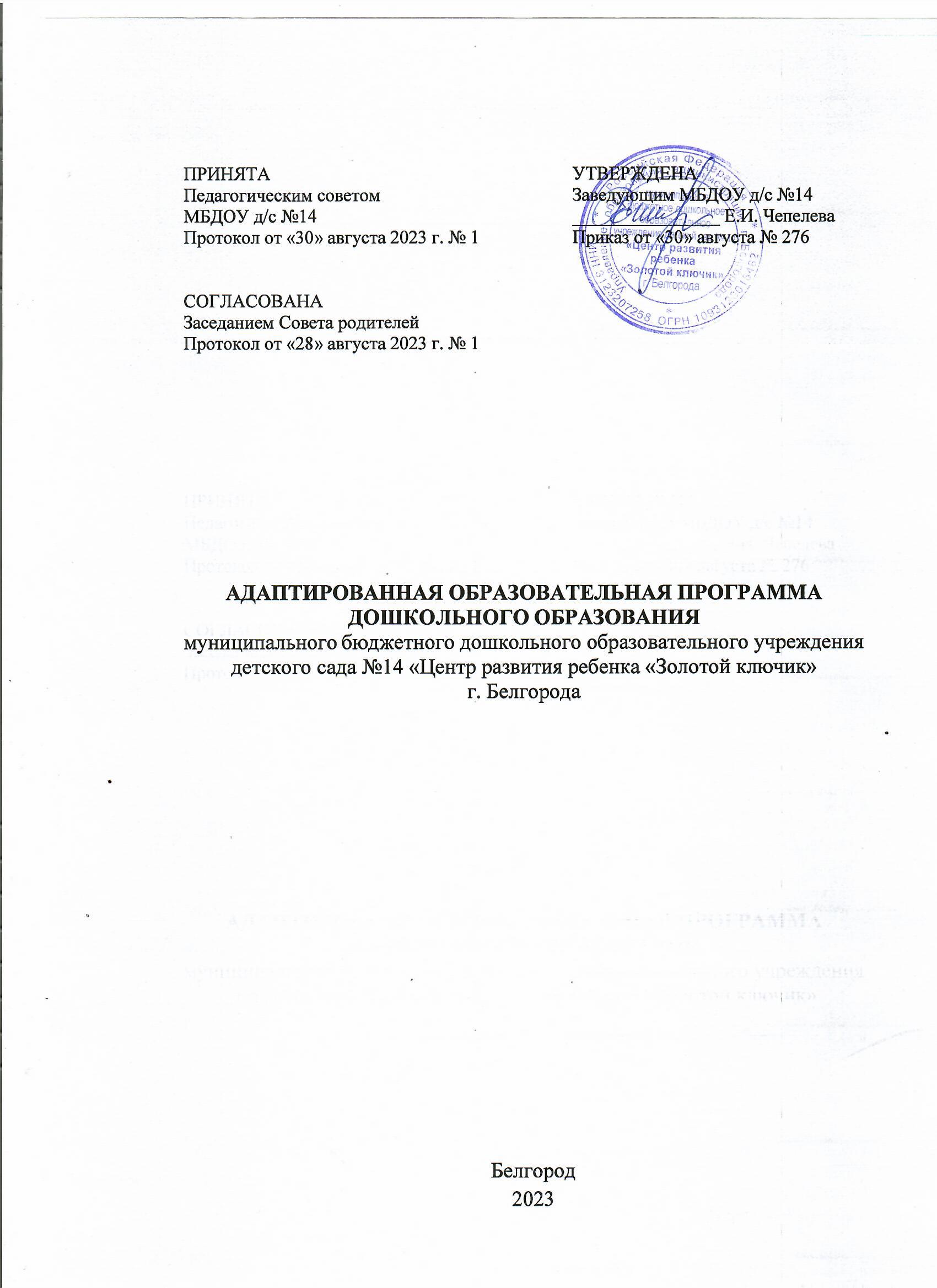 ВВЕДЕНИЕ…………………………………………………………………….51. ЦЕЛЕВОЙ РАЗДЕЛ…………………………………………………………81.1. Пояснительная записка……………………………………………….….81.1.1 Цели, задачи и принципы Программы………………………………....81.2. Планируемые результаты освоения программы……………………….91.2.1.Целевые ориентиры реализации АОП ДО для обучающихся с ТНР..101.2.1.1. Целевые ориентиры освоения Программы детьми среднего дошкольного возраста с ТНР……………………………………………………….101.2.1.2. Целевые ориентиры на этапе завершения освоения Программы……………………………………………………………………….....121.3. Развивающее оценивание качества образовательной деятельности по Программе…………………………………………………..……………………….14Часть, формируемая участниками образовательных отношений………….17	2.СОДЕРЖАТЕЛЬНЫЙ РАЗДЕЛ……………………………………………182.1.Пояснительная записка………………………………………………..….182.2. Описание образовательной деятельности обучающихся с ТНР в соответствии с направлениями развития ребенка, представленными в пяти образовательных областях…………………………….…………………………….192.2.1.Социально-коммуникативное развитие……….………………………19Основное содержание образовательной деятельности с детьми среднего дошкольного возраста……………………..………………………………………20Основное содержание образовательной деятельности с детьми старшего дошкольного возраста……………………..………………………………………242.2.2.Познавательное  развитие………………………………………………30Основное содержание образовательной деятельности с детьми среднего дошкольного возраста……………………………………………………………..34Основное содержание образовательной деятельности с детьми старшего дошкольного возраста………………………………………………………………372.2.3. Речевое  развитие……………………………………………….……..43Основное содержание образовательной деятельности с детьми среднего дошкольного возраста…………………………………………….………………..44Основное содержание образовательной деятельности с детьми старшего дошкольного возраста………………………………………..……………………482.2.4. Художественно-эстетическое развитие……………………………..56Основное содержание образовательной деятельности с детьми среднего дошкольного возраста……………………………………………………………..56Основное содержание образовательной деятельности с детьми старшего дошкольного возраста………………………………………………………………612.2.5. Физическое развитие………………………………………………….68Основное содержание образовательной деятельности с детьми среднего дошкольного возраста………………….…………………………………………..69Основное содержание образовательной деятельности с детьми старшего дошкольного возраста…………………………….…………………………….…722.3. Тематическое планирование образовательной и коррекционной деятельности……………………………………………………………………..….822.3.1. Комплексно - тематическое планирование лексического цикла в средней группе ОНР………………………………………………………………..822.3.2. Комплексно - тематическое планирование лексического цикла  в старшей группе ОНР…………………………………...…………………………..882.3.3. Комплексно - тематическое планирование лексического цикла  в подготовительной группе ОНР……………………………………………………97Взаимодействие педагогических работников с детьми…………….106Взаимодействие педагогического коллектива с родителями (законными представителями) обучающихся…………………………………….108Особенности взаимодействия педагогического коллектива с семьями дошкольников с ТНР……………………………………………………………….109Содержание направлений работы с семьёй по образовательным областям…………………………………………………………….……………….110Образовательная область «Социально-коммуникативное  развитие»…110Образовательная область «Познавательное развитие»…………….…..113Образовательная область «Речевое развитие»…………………….....….113Образовательная область «Художественное–эстетическое развитие»……………………………………………………………………………………..114Образовательная область «Физическое развитие»………………………115Планируемые результаты…………………………………………………..116Взаимодействие участников образовательного процесса………….117Программа коррекционно-развивающей работы с детьми с ТНР………………………………………………………………………………….1202.7.1.Специальные условия для получения образования детьми с тяжелыми нарушениями речи………………………………………………………………...1222.7.2. Содержание дифференциальной диагностики речевых и неречевых функций обучающихся с тяжелыми нарушениями речи………………………...1242.7.3. Осуществление квалифицированной коррекции нарушений речеязыкового развития обучающихся с ТНР.………………………………..…1272.8. Рабочая программа воспитания………………………………………..134Пояснительная записка……………………………………………………...1352.8.1. Целевой раздел…….………………………………………………….1362.8.1.1. Цели, задачи и принципы Программы…………………………….1362.8.1.2.Общности (сообщества) ДОО……………………………………....1382.8.1.3. Деятельности и культурные практики в ДОО…………………….1402.8.1.4. Требования к планируемым результатам освоения Программы воспитания…………………………………………………………………………1402.8.1.5. Целевые ориентиры воспитательной работы для обучающихся дошкольного возраста (до 8 лет)……………………………….………………....1412.8.2. Содержательный раздел……..………………………………………..1422.8.2.1. Содержание воспитательной работы по направлениям воспитания…………………………………………………………………………142Патриотическое направление воспитания………………………………..143Социальное направление воспитания…………...………………………….144Познавательное направление воспитания………..……………………….145Физическое и оздоровительное направление воспитания……..…………145Формирование у дошкольников культурно-гигиенических навыков……..146Трудовое направление воспитания………………….……………………..147 Этико-эстетическое направление воспитания…………………………..1472.8.2.2. Особенности реализации воспитательного процесса……………1492.8.2.3.Особенности взаимодействия педагогического коллектива с семьями обучающихся  в процессе реализации Программы воспитания…….1492.8.3.Организационный раздел……………………………………………..1512.8.3.1. Общие требования к условиям реализации Программы воспитания…………………………………………………………………………1512.8.3.2. Взаимодействия педагогического работника с детьми. События ДОО………………………………………………………………………………...1542.8.3.3. Календарь традиций ДОО.…………………………………………1542.8.3.4. Организация предметно-пространственной среды…....................1562.8.3.5. Кадровое обеспечение воспитательного процесса……….………1582.8.3.6.Разделение функционала, связанного с организацией и реализациейвоспитательного процесса…………………………………………………..1592.8.3.7. Особые требования к условиям, обеспечивающим достижение планируемых личностных результатов в работе с детьми………………….…..161Часть, формируемая участниками образовательных отношений………1593. ОРГАНИЗАЦИОННЫЙ РАЗДЕЛ……………………………………….1603.1.Психолого-педагогические условия, обеспечивающие развитие ребенка с ТНР…………………………………………….………………………………….1633.2. Организация развивающей предметно-пространственной среды………………………………………………………………………………...164Средний дошкольный возраст (с 4 до 5 лет)………………………………166Старший дошкольный возраст (с 5 до 6 лет)…………………………......169Старший дошкольный возраст (с 6 до 7 лет)……………………….……170Развивающая предметно-пространственная среда в кабинете учителя-логопеда и групповом помещении………………………………………….………1723.3. Распорядок дня, организация режимных моментов…………………..1793.3.1. Особенности организации режимных моментов……………………1823.4.Кадровые условия реализации Программы……………………………1853.5. Финансовое обеспечение Программы…………………………………1873.6. Материально-техническое обеспечение Программы…………………187Часть, формируемая участниками образовательных отношений………188ВВЕДЕНИЕКоррекционная помощь детям с отклонениями в развитии является одним из приоритетных направлений в области образования. В логопедии актуальность проблемы раннего выявления, диагностики и коррекции нарушений речевого развития детей обусловлена ростом числа детей раннего и дошкольного возраста с нарушениями речевого развития разной степени выраженности и различного этиопатогенеза, которые часто приводят к тяжелым системным речевым нарушениям в дошкольном и школьном возрасте. Это обусловливает актуальность адаптированной образовательной программы дошкольного образования для детей с тяжёлыми нарушениями речи (далее - Программа) и необходимость ее внедрения в практику образования.АОП ДО для обучающихся с тяжелыми нарушениями речи (далее – ТНР) разрабатывалась с учетом концептуальных положений общей и коррекционной педагогики, педагогической и специальной психологии. Программа разработана с учетом Основной образовательной программы дошкольного образования МБДОУ д/с № 14 г. Белгорода в соответствии с Федеральным законом «Об образовании в Российской Федерации», Федеральным государственным образовательным стандартом дошкольного образования (далее – ФГОС ДО), Федеральной адаптированной образовательной программой дошкольного образования для обучающихся с ТНР и «Комплексной образовательной программой дошкольного образования для детей с тяжелыми нарушениями речи» под редакцией Нищевой Н.В. Издательство «Детство-Пресс, 2021 год.Программа базируется:На современных представлениях лингвистики о языке как важнейшем средстве общения людей, освоения окружающей действительности и познания мира;На философской теории познания, теории речевой деятельности: о взаимосвязях языка и мышления, речевой и познавательной деятельности.основе Программы лежит психолингвистический подход к речевой деятельности как к многокомпонентной структуре, включающей семантический, синтаксический, лексический, морфологический и фонетический компоненты, предполагающей интенсивный и экстенсивный пути развития и формирование «чувства языка».Программой предусматривается разностороннее развитие детей, коррекция недостатков в их речевом развитии, а также профилактика вторичных нарушений, развитие личности, мотивации и способностей детей в различных видах деятельности.АОП ДО для обучающихся с ТНР включает следующие образовательные области:1. Социально-коммуникативное развитие;2. Познавательное развитие;3 Речевое развитие;4.Художественно-эстетическое развитие;5.Физическое развитие.Обучающиеся с тяжелыми нарушениями речи представляют собой сложную разнородную группу, характеризующуюся разной степенью и механизмом нарушения речи, временем его возникновения, разнородным уровнем психофизического развития. Это определяет различные возможности детей в овладении навыками речевого общения.Дошкольники с ТНР овладевают грамматическими формами словоизменения, словообразования, типами предложений, как правило, в той же последовательности, что и при нормальном речевом развитии. Своеобразие овладения грамматическим строем речи детьми с ТНР проявляется в более медленном темпе усвоения, в дисгармонии развитии морфологической и синтаксической системы языка, семантических формально-языковых компонентов, в искажении общей картины речевого развития.При включении ребенка с речевыми нарушениями в образовательный процесс дошкольной образовательной организации обязательным условием является организация его систематического, адекватного, непрерывного психолого-медико-педагогического сопровождения. Реализация данного условия возможна благодаря имеющейся в Российской Федерации системы психолого-медико-педагогической помощи дошкольникам с ТНР.По своему организационно-управленческому статусу Программа обладает модульной структурой.Содержание Программы в соответствии с требованиями Стандарта включает три основных раздела – целевой, содержательный и организационный.Целевой раздел Программы включает пояснительную записку и планируемые результаты освоения Программы, определяет ее цели и задачи, принципы и подходы к формированию Программы, планируемые результаты ее освоения в виде целевых ориентиров.Содержательный раздел Программы включает описание образовательной деятельности по пяти образовательным областям: социально-коммуникативное развитие; познавательное развитие; речевое развитие; художественно-эстетическое развитие; физическое развитие; формы, способы, методы и средства реализации программы, которые отражают аспекты образовательной среды: предметно-пространственная развивающая образовательная среда; характер взаимодействия с педагогическим работником; характер взаимодействия с другими детьми; система отношений ребенка к миру, к другим людям, к себе самому; содержание образовательной деятельности по профессиональной коррекции нарушений развития обучающихся (программу коррекционно-развивающей работы).Программа определяет базовое содержание образовательных областей с учетом возрастных и индивидуальных особенностей обучающихся в различных видах деятельности, таких как:1. Предметная деятельность.2. Игровая (сюжетно-ролевая игра, игра с правилами и другие виды игры).3. Коммуникативная (общение и взаимодействие с педагогическим работником и другими детьми).4. Познавательно-исследовательская (исследование и познание природного и социального миров в процессе наблюдения и взаимодействия с ними), а также такими видами активности ребенка, как:- восприятие художественной литературы и фольклора;- самообслуживание и элементарный бытовой труд (в помещении и на улице);- конструирование из разного материала, включая конструкторы, модули, бумагу, природный и иной материал;- изобразительная (рисование, лепка, аппликация);- музыкальная (восприятие и понимание смысла музыкальных произведений, пение, музыкально-ритмические движения, игры на детских музыкальных инструментах);- двигательная (овладение основными движениями) форма активности ребенка.Содержательный раздел Программы включает описание коррекционно-развивающей работы, обеспечивающей адаптацию и интеграцию детей с тяжелыми нарушениями речи в общество.Программа коррекционно-развивающей работы:1. Является неотъемлемой частью федеральной адаптированной основной образовательной программы дошкольного образования обучающихся с ТНР в условиях дошкольных образовательных групп комбинированной и компенсирующей направленности.2. Обеспечивает достижение максимальной реализации реабилитационного потенциала.3. Учитывает особые образовательные потребности обучающихся раннего и дошкольного возраста с ТНР, удовлетворение которых открывает возможность общего образования.Программа обеспечивает планируемые результаты дошкольного образования обучающихся раннего и дошкольного возраста с ТНР в условиях дошкольных образовательных групп комбинированной и компенсирующей направленности.Организационный раздел программы содержит психолого-педагогические условия, обеспечивающие развитие ребенка с ТНР, особенности организации развивающей предметно-пространственной среды, федеральный календарный план воспитательной работы с перечнем основных государственных и народных праздников, памятных дат в календарном плане воспитательной работы Организации.1. ЦЕЛЕВОЙ РАЗДЕЛПояснительная записка1.1.1 Цели, задачи и принципы ПрограммыАОП ДО для обучающихся с ТНР (далее – Программа) предназначена для специалистов и педагогов муниципального бюджетного дошкольного образовательного учреждения детский сад № 14 «Центр развития ребёнка «Золотой ключик» г. Белгорода.  Цель реализации Программы: обеспечение условий для дошкольного образования, определяемых общими и особыми потребностями обучающегося раннего и дошкольного возраста с ТНР, индивидуальными особенностями его развития и состояния здоровья.Программа содействует взаимопониманию и сотрудничеству между людьми, способствует реализации прав обучающихся дошкольного возраста на получение доступного и качественного образования, обеспечивает развитие способностей каждого ребенка, формирование и развитие личности ребенка в соответствии с принятыми в семье и обществе духовно-нравственными и социокультурными ценностями в целях интеллектуального, духовно-нравственного, творческого и физического развития человека, удовлетворения его образовательных потребностей и интересов.Задачи Программы:- реализация содержания АОП ДО;- коррекция недостатков психофизического развития обучающихся с ТНР;- охрана и укрепление физического и психического здоровья обучающихся с ТНР, в том числе их эмоционального благополучия;- обеспечение равных возможностей для полноценного развития ребенка с ТНР в период дошкольного образования независимо от места проживания, пола, нации, языка, социального статуса;- создание благоприятных условий развития в соответствии с их возрастными, психофизическими и индивидуальными особенностями, развитие способностей и творческого потенциала каждого ребенка с ТНР как субъекта отношений с педагогическим работником, родителями (законными представителями), другими детьми;- объединение обучения и воспитания в целостный образовательный процесс на основе духовно-нравственных и социокультурных ценностей, принятых в обществе правил и норм поведения в интересах человека, семьи, общества;- формирование общей культуры личности обучающихся с ТНР, развитие их социальных, нравственных, эстетических, интеллектуальных, физических качеств, инициативности, самостоятельности и ответственности ребенка, формирование предпосылок учебной деятельности;- формирование социокультурной среды, соответствующей психофизическим и индивидуальным особенностям развития обучающихся с ТНР;- обеспечение психолого-педагогической поддержки родителей (законных представителей) и повышение их компетентности в вопросах развития, образования, реабилитации (абилитации), охраны и укрепления здоровья обучающихся с ТНР;- обеспечение преемственности целей, задач и содержания дошкольного и начального общего образования.В соответствии со Стандартом Программа построена на следующих принципах:1. Поддержка разнообразия детства.2. Сохранение уникальности и самоценности детства как важного этапа в общем развитии человека.3. Позитивная социализация ребенка.4. Личностно-развивающий и гуманистический характер взаимодействия педагогических работников и родителей (законных представителей), педагогических и иных работников Организации) и обучающихся.5. Содействие и сотрудничество обучающихся и педагогических работников, признание ребенка полноценным участником (субъектом) образовательных отношений.6. Сотрудничество Организации с семьей.7. Возрастная адекватность образования. Данный принцип предполагает подбор образовательными организациями содержания и методов дошкольного образования в соответствии с возрастными особенностями обучающихся.Специфические принципы и подходы к формированию АОП ДО для обучающихся с ТНР:1. Сетевое взаимодействие с организациями социализации, образования, охраны здоровья и другими партнерами, которые могут внести вклад в развитие и образование обучающихся: Организация устанавливает партнерские отношения не только с семьями обучающихся, но и с другими организациями и лицами, которые могут способствовать удовлетворению особых образовательных потребностей обучающихся с ТНР, оказанию психолого-педагогической и (или) медицинской поддержки в случае необходимости (Центр психолого-педагогической, медицинской и социальной помощи).2. Индивидуализация образовательных программ дошкольного образования обучающихся с ТНР: предполагает такое построение образовательной деятельности, которое открывает возможности для индивидуализации образовательного процесса и учитывает его интересы, мотивы, способности и психофизические особенности.3. Развивающее вариативное образование: принцип предполагает, что содержание образования предлагается ребенку через разные виды деятельности с учетом зон актуального и ближайшего развития ребенка, что способствует развитию, расширению как явных, так и скрытых возможностей ребенка.4. Полнота содержания и интеграция отдельных образовательных областей: в соответствии со Стандартом Программа предполагает всестороннее социально-коммуникативное, познавательное, речевое, художественно-эстетическое и физическое развитие обучающихся посредством различных видов детской активности. Деление Программы на образовательные области не означает, что каждая образовательная область осваивается ребенком по отдельности, в форме изолированных занятий по модели школьных предметов. Между отдельными разделами Программы существуют многообразные взаимосвязи: познавательное развитие обучающихся с ТНР тесно связано с речевым и социально-коммуникативным, художественно-эстетическое - с познавательным и речевым. Содержание образовательной деятельности в каждой области тесно связано с другими областями. Такая организация образовательного процесса соответствует особенностям развития обучающихся с ТНР дошкольного возраста;5. Инвариантность ценностей и целей при вариативности средств реализации и достижения целей Программы: Стандарт и Программа задают инвариантные ценности и ориентиры, с учетом которых Организация должна разработать свою адаптированную образовательную программу. При этом за Организацией остаётся право выбора способов их достижения, выбора образовательных программ, учитывающих разнородность состава групп обучающихся, их психофизических особенностей, запросов родителей (законных представителей).1.2. Планируемые результаты освоения программыВ соответствии со Стандартом специфика дошкольного детства и системные особенности дошкольного образования делают неправомерными требования от ребенка дошкольного возраста конкретных образовательных достижений. Поэтому результаты освоения Программы представлены в виде целевых ориентиров дошкольного образования и представляют собой возрастные характеристики возможных достижений ребенка с ТНР к концу дошкольного образования.Реализация образовательных целей и задач Программы направлена на достижение целевых ориентиров дошкольного образования, которые описаны как основные характеристики развития ребенка с ТНР. Они представлены в виде изложения возможных достижений обучающихся на разных возрастных этапах дошкольного детства.1.2.1. Целевые ориентиры реализации АОП ДО для обучающихся с ТНР.В соответствии с особенностями психофизического развития ребенка с ТНР, планируемые результаты освоения Программы предусмотрены в ряде целевых ориентиров.1.2.1.1. Целевые ориентиры освоения Программы детьми среднего дошкольного возраста с ТНР.К концу данного возрастного этапа ребенок:1) проявляет мотивацию к занятиям, попытки планировать (с помощью педагогического работника) деятельность для достижения какой-либо (конкретной) цели;2) понимает и употребляет слова, обозначающие названия предметов, действий, признаков, состояний, свойств, качеств;3) использует слова в соответствии с коммуникативной ситуацией;4) различает разные формы слов (словообразовательные модели и грамматические формы);5) использует в речи сложносочиненные предложения с сочинительными союзами;6) пересказывает (с помощью педагогического работника) небольшую сказку, рассказ, с помощью педагогического работника рассказывает по картинке;7) составляет описательный рассказ по вопросам (с помощью педагогического работника), ориентируясь на игрушки, картинки, из личного опыта;8) владеет простыми формами фонематического анализа;9) использует различные виды интонационных конструкций;10) выполняет взаимосвязанные ролевые действия, изображающие социальные функции людей, понимает и называет свою роль;11) использует в ходе игры различные натуральные предметы, их модели, предметы-заместители;12) передает в сюжетно-ролевых и театрализованных играх различные виды социальных отношений;13) стремится к самостоятельности, проявляет относительную независимость от педагогического работника;14) проявляет доброжелательное отношение к детям, педагогическим работником, оказывает помощь в процессе деятельности, благодарит за помощь;15) занимается различными видами детской деятельности, не отвлекаясь, в течение некоторого времени (не менее 15 мин.);16) устанавливает причинно-следственные связи между условиями жизни, внешними и функциональными свойствами в животном и растительном мире на основе наблюдений и практического экспериментирования;17) осуществляет "пошаговое" планирование с последующим словесным отчетом о последовательности действий сначала с помощью педагогического работника, а затем самостоятельно;18) имеет представления о времени на основе наиболее характерных признаков (по наблюдениям в природе, по изображениям на картинках); узнает и называет реальные явления и их изображения: времена года и части суток;19) использует схему для ориентировки в пространстве;20) владеет ситуативной речью в общении с другими детьми и с педагогическим работником, элементарными коммуникативными умениями, взаимодействует с окружающими, используя речевые и неречевые средства общения;21) может самостоятельно получать новую информацию (задает вопросы, экспериментирует);22) в речи употребляет все части речи, кроме причастий и деепричастий, проявляет словотворчество;23) сочиняет небольшую сказку или историю по теме, рассказывает о своих впечатлениях, высказывается по содержанию литературных произведений (с помощью педагогического работника и самостоятельно);24) изображает предметы с деталями, появляются элементы сюжета, композиции;25) положительно эмоционально относится к изобразительной деятельности, ее процессу и результатам, знает материалы и средства, используемые в процессе изобразительной деятельности, их свойства;26) знает основные цвета и их оттенки;27) сотрудничает с другими детьми в процессе выполнения коллективных работ;28) внимательно слушает музыку, понимает и интерпретирует выразительные средства музыки, проявляя желание самостоятельно заниматься музыкальной деятельностью;29) выполняет двигательные цепочки из трех-пяти элементов;30) выполняет общеразвивающие упражнения, ходьбу, бег в заданном темпе;31) описывает по вопросам педагогического работника свое самочувствие, может привлечь его внимание в случае плохого самочувствия, боли;32) самостоятельно умывается, следит за своим внешним видом, соблюдает культуру поведения за столом, одевается и раздевается, ухаживает за вещами личного пользования.1.2.1.2. Целевые ориентиры на этапе завершения освоения Программы.К концу данного возрастного этапа ребенок:1) обладает сформированной мотивацией к школьному обучению;2) усваивает значения новых слов на основе знаний о предметах и явлениях окружающего мира;3) употребляет слова, обозначающие личностные характеристики, многозначные;4) умеет подбирать слова с противоположным и сходным значением;5) правильно употребляет основные грамматические формы слова;6) составляет различные виды описательных рассказов (описание, повествование, с элементами рассуждения) с соблюдением цельности и связности высказывания, составляет творческие рассказы;7) владеет простыми формами фонематического анализа, способен осуществлять сложные формы фонематического анализа (с постепенным переводом речевых умений во внутренний план), осуществляет операции фонематического синтеза;8) осознает слоговое строение слова, осуществляет слоговой анализ и синтез слов (двухсложных с открытыми, закрытыми слогами, трехсложных с открытыми слогами, односложных);9) правильно произносит звуки (в соответствии с онтогенезом);10) владеет основными видами продуктивной деятельности, проявляет инициативу и самостоятельность в разных видах деятельности: в игре, общении, конструировании;11) выбирает род занятий, участников по совместной деятельности, избирательно и устойчиво взаимодействует с детьми;12) участвует в коллективном создании замысла в игре и на занятиях;13) передает как можно более точное сообщение другому, проявляя внимание к собеседнику;14) регулирует свое поведение в соответствии с усвоенными нормами и правилами, проявляет кооперативные умения в процессе игры, соблюдая отношения партнерства, взаимопомощи, взаимной поддержки;15) отстаивает усвоенные нормы и правила перед ровесниками и педагогическим работником, стремится к самостоятельности, проявляет относительную независимость от педагогического работника;16) использует в играх знания, полученные в ходе экскурсий, наблюдений, знакомства с художественной литературой, картинным материалом, народным творчеством, историческими сведениями, мультфильмами;17) использует в процессе продуктивной деятельности все виды словесной регуляции: словесного отчета, словесного сопровождения и словесного планирования деятельности;18) устанавливает причинно-следственные связи между условиями жизни, внешними и функциональными свойствами в животном и растительном мире на основе наблюдений и практического экспериментирования;19) определяет пространственное расположение предметов относительно себя, геометрические фигуры;20) владеет элементарными математическими представлениями: количество в пределах десяти, знает цифры 0, 1-9, соотносит их с количеством предметов, решает простые арифметические задачи устно, используя при необходимости в качестве счетного материала символические изображения;21) определяет времена года, части суток;22) самостоятельно получает новую информацию (задает вопросы, экспериментирует);23) пересказывает литературные произведения, составляет рассказ по иллюстративному материалу (картинкам, картинам, фотографиям), содержание которых отражает эмоциональный, игровой, трудовой, познавательный опыт обучающихся;24) составляет рассказы по сюжетным картинкам и по серии сюжетных картинок, используя графические схемы, наглядные опоры;25) составляет с помощью педагогического работника небольшие сообщения, рассказы из личного опыта;26) владеет предпосылками овладения грамотой;27) стремится к использованию различных средств и материалов в процессе изобразительной деятельности;28) имеет элементарные представления о видах искусства, понимает доступные произведения искусства (картины, иллюстрации к сказкам и рассказам, народная игрушка), воспринимает музыку, художественную литературу, фольклор;29) проявляет интерес к произведениям народной, классической и современной музыки, к музыкальным инструментам;30) сопереживает персонажам художественных произведений;31) выполняет основные виды движений и упражнения по словесной инструкции педагогических работников: согласованные движения, а также разноименные и разнонаправленные движения;32) осуществляет элементарное двигательное и словесное планирование действий в ходе спортивных упражнений;33) знает и подчиняется правилам подвижных игр, эстафет, игр с элементами спорта;34) владеет элементарными нормами и правилами здорового образа жизни (в питании, двигательном режиме, закаливании, при формировании полезных привычек).Развивающее оценивание качества образовательной деятельности по Программе.Оценивание качества образовательной деятельности, осуществляемой Организацией по Программе, представляет собой важную составную часть данной образовательной деятельности, направленную на ее усовершенствование.Концептуальные основания такой оценки определяются требованиями Федерального закона от 29 декабря 2012 г. N 273-ФЗ "Об образовании в Российской Федерации" 2, а также Стандарта, в котором определены государственные гарантии качества образования.Оценивание качества, то есть оценивание соответствия образовательной деятельности, реализуемой Организацией, заданным требованиям Стандарта и Программы в дошкольном образовании обучающихся с ТНР, направлено в первую очередь на оценивание созданных Организацией условий в процессе образовательной деятельности.Программой не предусматривается оценивание качества образовательной деятельности Организации на основе достижения детьми с ТНР планируемых результатов освоения Программы.Целевые ориентиры, представленные в Программе:не подлежат непосредственной оценке;не являются непосредственным основанием оценки как итогового, так и промежуточного уровня развития обучающихся с ТНР;не являются основанием для их формального сравнения с реальными достижениями обучающихся с ТНР;не являются основой объективной оценки соответствия, установленным требованиям образовательной деятельности и подготовки обучающихся;не являются непосредственным основанием при оценке качества образования.Степень реального развития обозначенных целевых ориентиров и способности ребенка их проявлять к моменту перехода на следующий уровень образования могут существенно варьировать у разных обучающихся в силу различий в условиях жизни и индивидуальных особенностей развития конкретного ребенка.Программа строится на основе общих закономерностей развития личности обучающихся дошкольного возраста, с ТНР с учетом сенситивных периодов в развитии. Обучающиеся с различными недостатками в физическом и (или) психическом развитии могут иметь качественно неоднородные уровни двигательного, речевого, познавательного и социального развития личности, поэтому целевые ориентиры Программы Организации должны учитывать не только возраст ребенка, но и уровень развития его личности, степень выраженности различных нарушений, а также индивидуально-типологические особенности развития ребенка.Программой предусмотрена система мониторинга динамики развития обучающихся, динамики их образовательных достижений, основанная на методе наблюдения и включающая:1) педагогические наблюдения, педагогическую диагностику, связанную с оценкой эффективности педагогических действий с целью их дальнейшей оптимизации;2) детские портфолио, фиксирующие достижения ребенка в ходе образовательной деятельности;3) карты развития ребенка с ТНР;4) различные шкалы индивидуального развития ребенка с ТНР.ФАОП предоставляет Организации право самостоятельного выбора инструментов педагогической и психологической диагностики развития обучающихся, в том числе, его динамики.В соответствии со Стандартом дошкольного образования и принципами Программы оценка качества образовательной деятельности по ФАОП:1) поддерживает ценности развития и позитивной социализации ребенка раннего и дошкольного возраста с ТНР;2) учитывает факт разнообразия путей развития ребенка с ТНР в условиях современного общества;3) ориентирует систему дошкольного образования на поддержку вариативных организационных форм дошкольного образования для обучающихся с ТНР;4) обеспечивает выбор методов и инструментов оценивания для семьи, образовательной организации и для педагогических работников Организации в соответствии:разнообразия вариантов развития обучающихся с ТНР в дошкольном детстве;разнообразия вариантов образовательной и коррекционно-реабилитационной среды;5) представляет собой основу для развивающего управления программами дошкольного образования для обучающихся с ТНР на уровне Организации, учредителя, региона, страны, обеспечивая тем самым качество основных образовательных программ дошкольного образования в разных условиях их реализации в масштабах всей страны.Система оценки качества реализации Программы дошкольного образования обучающихся с ТНР на уровне Организации должна обеспечивать участие всех участников образовательных отношений и в то же время выполнять свою основную задачу - обеспечивать развитие системы дошкольного образования в соответствии с принципами и требованиями Стандарта.Программой предусмотрены следующие уровни системы оценки качества:диагностика развития ребенка раннего и дошкольного возраста с ТНР, используемая как профессиональный инструмент педагогического работника с целью получения обратной связи от собственных педагогических действий и планирования дальнейшей индивидуальной работы с детьми с ТНР по Программе;внутренняя оценка, самооценка Организации;внешняя оценка Организации, в том числе независимая профессиональная и общественная оценка.На уровне образовательной организации система оценки качества реализации Программы решает задачи:повышения качества реализации программы дошкольного образования;реализации требований Стандарта к структуре, условиям и целевым ориентирам основной образовательной программы дошкольной организации;обеспечения объективной экспертизы деятельности Организации в процессе оценки качества адаптированной программы дошкольного образования обучающихся с ТНР;задания ориентиров педагогическим работникам в их профессиональной деятельности и перспектив развития самой Организации;создания оснований преемственности между дошкольным и начальным общим образованием обучающихся с ТНР.Важнейшим элементом системы обеспечения качества дошкольного образования в Организации является оценка качества психолого-педагогических условий реализации, адаптированной основной образовательной программы, и именно психолого-педагогические условия являются основным предметом оценки в предлагаемой системе оценки качества образования на уровне Организации, что позволяет выстроить систему оценки и повышения качества вариативного, развивающего дошкольного образования в соответствии со Стандартом посредством экспертизы условий реализации Программы. Ключевым уровнем оценки является уровень образовательного процесса, в котором непосредственно участвует ребенок с ТНР, его семья и педагогический коллектив Организации.Система оценки качества дошкольного образования:должна быть сфокусирована на оценивании психолого-педагогических и других условий реализации Программы в Организации в пяти образовательных областях, определенных Стандартом;учитывает образовательные предпочтения и удовлетворенность дошкольным образованием со стороны семьи ребенка;исключает использование оценки индивидуального развития ребенка в контексте оценки работы Организации;исключает унификацию и поддерживает вариативность форм и методов дошкольного образования;способствует открытости по отношению к ожиданиям ребенка с ТНР, семьи, педагогических работников, общества и государства;включает как оценку педагогическими работниками Организации собственной работы, так и независимую профессиональную и общественную оценку условий образовательной деятельности в дошкольной образовательной организации;использует единые инструменты, оценивающие условия реализации программы в Организации, как для самоанализа, так и для внешнего оценивания.Часть Программы, формируемая участниками образовательных отношенийВ части Программы, формируемой участниками образовательных отношений, МБДОУ д/с №14 реализует Парциальную программу по информатике для детей старшего дошкольного возраста «Алгоритмика»Цель: знакомство старших дошкольников с элементами программирования на базе использования цифровых средств (планшетов), развитие предпосылок логического и алгоритмического мышления. Задачи:образовательные задачи: формирование у детей умения обращаться с планшетом, формирование элементарных навыков программирования (знания основных элементов программирования и использование этих знаний на практике – самостоятельное создание простейших программ и анимаций); развивающие задачи: развитие логических функций; формирование речи, внимания, интереса к теме информатики; развитие инициативности и самостоятельности, творческих способностей; воспитательные задачи: создание условий для воспитания трудолюбия, дисциплинированности, сосредоточенности, силы воли, терпения, настойчивости, сопереживания, коммуникабельности, умения работать в команде.Целевые ориентиры на этапе завершения освоения программы:- овладение основами логического мышления, пространственного воображения;- умение пользоваться планшетом, соблюдая технику безопасности;-  умение различать условную и реальную ситуации, в процессе создания элементарных программ на планшетах;- умение действовать в соответствии с алгоритмом и строить простейшие алгоритмы (линейные, цикличные), работать со схемами, цепочками;- умение создавать проекты в Scratch Jr, состоящие минимум из двух сцен;- приобретение первоначальных представлений о компьютерной грамотности;- проявление элементов творчества в процессе придумывания рассказов по сценам и создании проектов;- овладение навыками командного взаимодействия.2.СОДЕРЖАТЕЛЬНЫЙ РАЗДЕЛ2.1.Пояснительная записка.В содержательном разделе Программы представлены:а) описание модулей образовательной деятельности в соответствии с направлениями развития и психофизическими особенностями ребенка с ТНР в пяти образовательных областях: социально-коммуникативного, познавательного, речевого, художественно-эстетического и физического развития, с учетом используемых вариативных программ дошкольного образования и методических пособий, обеспечивающих реализацию данного содержания. При разработке образовательных программ дошкольного образования могут использоваться образовательные модули по образовательным областям (направлениям развития обучающихся дошкольного возраста) на основании единства и взаимосвязи содержания образовательной программы, форм, методов и средств образовательной деятельности, а также организации образовательной среды, в том числе развивающей предметно пространственной, представленные в комплексных и парциальных программах;б) описание вариативных форм, способов, методов и средств реализации Программы с учетом психофизических, возрастных и индивидуально-психологических особенностей обучающихся с ТНР, специфики их образовательных потребностей, мотивов и интересов;в) программа коррекционно-развивающей работы с детьми, описывающая образовательную деятельность по коррекции нарушений развития обучающихся с ТНР.Способы реализации образовательной деятельности определяются климатическими, социально-экономическими условиями субъекта Российской Федерации, местом расположения Организации, педагогическим коллективом Организации. При организации образовательной деятельности по направлениям, обозначенным образовательными областями, необходимо следовать общим и специфическим принципам и подходам к формированию Программы, в частности принципам поддержки разнообразия детства, индивидуализации дошкольного образования обучающихся с ТНР и другим. Определяя содержание образовательной деятельности в соответствии с этими принципами, следует принимать во внимание неравномерность психофизического развития, особенности речевого развития обучающихся с ТНР, значительные индивидуальные различия между детьми, а также особенности социокультурной среды, в которой проживают семьи обучающихся.При организации образовательной деятельности по направлениям, обозначенным образовательными областями, необходимо следовать общим и специфическим принципам и подходам к формированию Программы, в частности принципам поддержки разнообразия детства, индивидуализации дошкольного образования обучающихся с ОВЗ и другим. Определяя содержание образовательной деятельности в соответствии с этими принципами, следует принимать во внимание неравномерность психофизического развития, особенности речевого развития обучающихся с ОВЗ, значительные индивидуальные различия между детьми, а также особенности социокультурной среды, в которой проживают семьи обучающихся.В группах компенсирующей и комбинированной  направленности осуществляется реализация АООП ДО для обучающихся, обеспечивающей коррекцию нарушений развития и социальную адаптацию обучающихся с учетом особенностей их психофизического развития, индивидуальных возможностей.2.2. Описание образовательной деятельности обучающихся с ТНР в соответствии с направлениями развития ребенка, представленными в пяти образовательных областях.2.2.1.Социально-коммуникативное развитие.В области социально-коммуникативного развития ребенка с ТНР, с учётом его психофизических особенностей, в условиях информационной социализации основными задачами образовательной деятельности являются создание условий для:- усвоения норм и ценностей, принятых в обществе, включая моральные и нравственные ценности;- развития общения и взаимодействия ребенка с ТНР с педагогическим работником и другими детьми;- становления самостоятельности, целенаправленности и саморегуляции собственных действий;- развития эмоциональной отзывчивости, сопереживания,- формирования готовности к совместной деятельности с другими детьми и педагогическим работником,- формирования уважительного отношения и чувства принадлежности к своей семье и к сообществу обучающихся и педагогических работников в Организации;- формирования позитивных установок к различным видам труда и творчества;- формирования основ безопасного поведения в быту, социуме, природе;- развития коммуникативных и социальных навыков ребенка с ТНР;- развития игровой деятельности.Основное содержание образовательной деятельности с детьми среднего дошкольного возраста.Характер решаемых задач позволяет структурировать содержание образовательной области "Социально-коммуникативное развитие" по следующим разделам:игра;представления о мире людей и рукотворных материалах;безопасное поведение в быту, социуме, природе;труд.Содержание образовательной области "Социально-коммуникативное развитие" направлено на совершенствование и обогащение навыков игровой деятельности обучающихся с ТНР, дальнейшее приобщение их к элементарным общепринятым нормам и правилам взаимоотношений с другими детьми и педагогическим работником, в том числе моральным, на обогащение первичных представлений о тендерной и семейной принадлежности. Активное включение в образовательный процесс разнообразных игр во всех формах и направлениях общеразвивающей и коррекционно-развивающей работы с дошкольниками с ТНР на протяжении их пребывания в дошкольной организации стимулирует, прежде всего, речевую активность.Объектом особого внимания педагогических работников, работающих с детьми (учителей-логопедов, воспитателей, музыкальных руководителей) становится уточнение и совершенствование использования детьми с нарушением речи коммуникативных средств, проявляющихся в игре: положительных взаимоотношений, организованности, выдержки, настойчивости, умения контролировать свои эмоции и подчинять их правилам группового взаимодействия в соответствии с общим игровым замыслом.Принцип коррекционной направленности реализуется в подборе доступного детям речевого материала применительно к творческим и дидактическим играм, ситуациям трудовых процессов, которые осваивает ребенок среднего дошкольного возраста с нарушениями речи. Основное внимание педагогических работников в различных образовательных ситуациях обращается на обучение обучающихся с ТНР использованию, прежде всего, вербальных (в сочетании с невербальными) средств общения в процессе игры, организованной деятельности, в режимные моменты.Педагогические работники создают образовательные ситуации, направленные на стимулирование у обучающихся потребности в сотрудничестве, в кооперативных действиях с другими детьми во всех видах деятельности. На этой основе осуществляется работа по активизации речевой деятельности, по накоплению детьми словарного запаса.Игра как основная часть образовательной области "Социально-коммуникативное развитие" включается в совместную образовательную деятельность педагогических работников и обучающихся в процессе овладения всеми образовательными областями, в групповые и индивидуальные логопедические занятия. В игре возникают партнерские отношения, поэтому социальная сфера "ребенок среди сверстников" становится предметом особого внимания педагогических работников. Взаимодействие педагогического работника с детьми с ТНР строится с учетом интересов каждого ребенка и детского сообщества в целом.Образовательную деятельность в рамках области "Социально-коммуникативное развитие" проводят воспитатели, интегрируя ее содержание с тематикой логопедической работы, проводимой учителем-логопедом. Для формирования коммуникативных способностей обучающихся среднего дошкольного возраста с ТНР учителю-логопеду (вместе с воспитателями) важно определить, насколько та или иная предметно-игровая ситуация будет стимулировать доступные им средства общения (вербальные и невербальные).В образовательной процесс в области "Социально-коммуникативное развитие" желательно вовлекать родителей (законных представителей) обучающихся, а также всех остальных специалистов, работающих с детьми с тяжелыми нарушениями речи.ФОРМИРОВАНИЕ ОБЩЕПРИНЯТЫХ НОРМ ПОВЕДЕНИЯСовершенствовать навыки адекватного поведения в различных ситуациях. Воспитывать вежливость, отзывчивость, скромность, смелость, желание быть справедливым.Учить испытывать чувство стыда за нехорошие поступки.Развивать умение играть и действовать сообща, уступая друг другу.Формировать навык бережного отношения к вещам.ФОРМИРОВАНИЕ ГЕНДЕРНЫХ И ГРАЖДАНСКИХ ЧУВСТВПродолжать поло-ролевое воспитание. Воспитывать уважительные отношения к сверстникам своего и противоположного пола.Развивать представления каждого ребенка о его прошлом, настоящем и будущем.Углублять представления каждого ребенка о своей семье, ее членах и ее истории.Расширять представления детей о правах и обязанностях детей.Привлекать детей к активному участию в жизни группы и детского сада, в оформлении помещений.Воспитывать любовь к родному городу. Знакомить с его достопримечательностями. Воспитывать любовь к родному городу, знакомить с его достопримечательностями, названиями улиц, на которых живут дети, и находится детский сад.Привлекать внимание к труду взрослых, его общественному значению. Формировать представления о некоторых профессиях, трудовых действиях их представителей.Формировать первичные представления о государственных праздниках (Новый год, День защитника Отечества, 8 марта, 9 мая).РАЗВИТИЕ ИГРОВОЙ И ТЕАТРАЛИЗОВАННОЙ ДЕЯТЕЛЬНОСТИАктивизировать игровую деятельность, развивать имитационные и творческие способности, наблюдательность, подражательность, активность, инициативность, коммуникативные навыки, взаимодействие, доброжелательное отношение к окружающим. Формировать навык самостоятельной передачи эмоций.Подвижные игрыРазвивать двигательную активность, быстроту, ловкость, способность ориентироваться в пространстве, активизировать мышечный тонус, совершенствовать координацию движений. Воспитывать самостоятельность в организации знакомых игр с группой сверстников.Настольно-печатные дидактические игрыФормировать навыки игры в настольно-печатные игры с правилами (лото, домино, игры-«ходилки»), умение играть сообща, уступать друг другу.Сюжетно-ролевая играОбогащать социальный опыт и развивать социальные отношения в игре на основе осмысления профессиональной деятельности взрослых. Формировать умение объединяться для игры, распределять роли, совершать действия в соответствии с общим замыслом, согласовывать действия друг с другом и совместными действиями достигать результата, самостоятельно создавать игровые замыслы, подбирать атрибуты, предметы-заместители. Развивать умение использовать в сюжетно-ролевой игре постройки из строительного материала.Театрализованные игрыРазвивать интерес к театрализованным играм. Обучать разыгрыванию несложных представлений по знакомой сказке, проведению театрализованных игр во всех видах театра. Формировать эстетический вкус, достаточный запас эмоций и впечатлений.СОВМЕСТНАЯ ТРУДОВАЯ ДЕЯТЕЛЬНОСТЬВоспитывать положительное отношение к труду, желание трудиться, выполнять поручения взрослых, помогать старшим и друг другу, оценивать результаты совей работы.Формировать понимание необходимости и важности труда взрослых. Совершенствовать навыки самообслуживания, аккуратности, опрятности. Учить поддерживать порядок в групповом помещении, раздевалке, на участке.Учить выполнять обязанности дежурных по столовой и в центре природы.Учить помогать воспитателю, приводить в порядок используемое на занятиях оборудование.Формировать умение делать поделки для оформления группового помещения, игрушки и пособия для игр и занятий. Учить экономно, использовать материалы, работать аккуратно, убирать сове рабочее место.ФОРМИРОВАНИЕ ОСНОВ БЕЗОПАСНОСТИ В БЫТУ, СОЦИУМЕ, ПРИРОДЕ. ФОРМИРОВАНИЕ ПРЕДПОСЫЛОК ЭКОЛОГИЧЕСКОГО СОЗНАНИЯСовершенствовать у детей навыки безопасного поведения дома, в детском саду (на занятиях, в игровой деятельности, на лестнице, в раздевалке, в туалетной комнате), в спортивном зале, на участке (возле качелей, в песочнице, на спортивных снарядах), на игровых площадках.Формировать навыки поведения с незнакомыми людьми.Закрепить знание каждым ребенком фамилии имени и отчества мамы и папы, домашнего адреса и телефона.Совершенствовать представления о правилах дорожного движения и навыки безопасного поведения на улицах города, на остановках, в транспорте. Познакомить детей с некоторыми дорожными знаками («Дети», «Пешеходный переход», «Подземный переход», «Остановка общественного транспорта», «Велосипедная дорожка»).Сформировать представления о специальном транспорте («Скорая помощь», «Милиция», пожарная машина).Совершенствовать навыки безопасного поведения в природе и культуры поведения в природе.Совершенствовать представления о безопасном взаимодействии с растениями и животными.Совершенствовать представления о простейших взаимосвязях в природе.Формировать умение одеваться по погоде.Основное содержание образовательной деятельности с детьми старшего дошкольного возраста.Содержание образовательной области "Социально-коммуникативное развитие" направлено на всестороннее развитие у обучающихся с ТНР навыков игровой деятельности, дальнейшее приобщение их к общепринятым нормам и правилам взаимоотношений с другими детьми и педагогическим работником, в том числе моральным, на обогащение первичных представлений о тендерной и семейной принадлежности.В этот период в коррекционно-развивающей работе с детьми педагогические работники создают и расширяют знакомые образовательные ситуации, направленные на стимулирование потребности обучающихся в сотрудничестве, в кооперативных действиях с другими детьми во всех видах деятельности, продолжается работа по активизации речевой деятельности, по дальнейшему накоплению детьми словарного запаса.Характер решаемых задач позволяет структурировать содержание образовательной области "Социально-коммуникативное развитие" по следующим разделам:- игра;- представления о мире людей и рукотворных материалах;- безопасное поведение в быту, социуме, природе;- труд.Образовательную деятельность в рамках области "Социально-коммуникативное развитие" проводят воспитатели, интегрируя ее содержание с тематикой логопедической работы, проводимой учителем-логопедом.Совместная образовательная деятельность педагогических работников с обучающимися с ТНР предполагает следующие направления работы: дальнейшее формирование представлений обучающихся о разнообразии окружающего их мира людей и рукотворных материалов; воспитание правильного отношения к людям, к вещам; обучение способам поведения в обществе, отражающим желания, возможности и предпочтения обучающихся. В процессе уточнения представлений о себе и окружающем мире у обучающихся активизируется речевая деятельность, расширяется словарный запас.Основное внимание обращается на совершенствование игровых действий и точное выполнение игровых правил в дидактических и подвижных играх и упражнениях.В этот период большое значение приобретает создание предметно-развивающей среды и привлечение обучающихся к творческим играм. Воспитатели организуют сюжетно-ролевые и театрализованные игры с детьми, осуществляя не директивное руководство ими. Элементы сюжетно-ролевой и сюжетно-дидактической игры, театрализованные игры, подвижные, дидактические игры активно включаются в занятия с детьми по всем направлениям коррекционно-развивающей работы.Работа с детьми старшего дошкольного возраста предполагает активное применение игротерапевтических техник с элементами куклотерапии, песочной терапии, арттерапии. Занятия по психотерапевтическим методикам (работа с детской агрессией, страхами, тревожностью) проводит педагог-психолог, согласуя их с педагогическими работниками группы и родителям (законным представителям).Педагогические работники уделяют основное внимание формированию связной речи у обучающихся с ТНР, ее основных функций (коммуникативной, регулирующей, познавательной). Обучающиеся вовлекаются в различные виды деятельности, естественным образом обеспечивающие их коммуникативное взаимодействие с педагогическим работником и другими детьми, развитие познавательного интереса и мотивации к деятельности.Особое внимание обращается на формирование у обучающихся представления о Родине: о городах России, о ее столице, о государственной символике, гимне страны. У обучающихся в различных ситуациях расширяют и закрепляют представления о предметах быта, необходимых человеку, о макросоциальном окружении.Педагогические работники создают условия для формирования экологических представлений у обучающихся, знакомя их с функциями человека в природе (потребительской, природоохранной, восстановительной).В рамках раздела особое внимание обращается на развитие у обучающихся устойчивого алгоритма поведения в опасных ситуациях: в помещении, на прогулке, на улице, в условиях поведения с посторонними людьми.В этот период большое внимание уделяется формированию у обучающихся интеллектуальной и мотивационной готовности к обучению в образовательной организации. У обучающихся старшего дошкольного возраста активно развивается познавательный интерес (интеллектуальный, волевой и эмоциональный компоненты). Педагогические работники, осуществляя совместную деятельность с детьми, обращают внимание на то, какие виды деятельности их интересуют, стимулируют их развитие, создают предметно-развивающую среду, исходя из потребностей каждого ребенка.Активными участниками образовательного процесса в области "Социально-коммуникативное развитие" являются родители (законные представители) обучающихся, а также все педагогические работники, работающие с детьми с ТНР.Старший дошкольный возраст (с 5 до 6 лет)ФОРМИРОВАНИЕ ОБЩЕПРИНЯТЫХ НОРМ ПОВЕДЕНИЯПриобщать детей к моральным ценностям человечества. Формировать нравственное сознание и нравственное поведение через создание воспитывающих ситуаций. Продолжать знакомить с принятыми нормами и правилами поведения, формами и способами общения.Воспитывать честность, скромность, отзывчивость, способность сочувствовать и сопереживать, заботиться о других, помогать слабым и маленьким, защищать их.Учить быть требовательным к себе и окружающим.Прививать такие качества, как коллективизм, человеколюбие, трудолюбие.Формировать представления о правах и обязанностях ребенка.ФОРМИРОВАНИЕ ГЕНДЕРНЫХ И ГРАЖДАНСКИХ ЧУВСТВПродолжать формирование Я-образа.Воспитывать у мальчиков внимательное отношение к девочкам. Воспитывать в девочках скромность, умение заботиться об окружающих. Воспитывать любовь к родному городу, малой родине, родной стране, чувство патриотизма.РАЗВИТИЕ ИГРОВОЙ И ТЕАТРАЛИЗОВАННОЙ ДЕЯТЕЛЬНОСТИНасыщать игрой всю жизнь детей в детском саду.Учить детей самостоятельно организовывать игровое взаимодействие, осваивать игровые способы действий, создавать проблемно-игровые ситуации, овладевать условностью игровых действий, заменять предметные действия действиями с предметами-заместителями, а затем и словом, отражать в игре окружающую действительность.Развивать в игре коммуникативные навыки, эмоциональную отзывчивость на чувства окружающих людей, подражательность, творческое воображение, активность, инициативность, самостоятельность. Учить справедливо оценивать свои поступки и поступки товарищей.Подвижные игрыУчить детей овладевать основами двигательной и гигиенической культуры. Обеспечивать необходимый уровень двигательной активности. Совершенствовать навыки ориентировки в пространстве. Учить организовывать игры-соревнования, игры-эстафеты, участвовать в них, соблюдать правила. Способствовать развитию жизненной активности, настойчивости, произвольности поведения, организованности, чувства справедливости.Настольно-печатные дидактические игрыСовершенствовать навыки игры в настольно-печатные дидактические игры (парные картинки, лото, домино, игры-«ходилки», головоломки), учить устанавливать и соблюдать правила в игре. Обогащать в игре знания и представления об окружающем мире. Развивать интеллектуальное мышление, формировать навыки абстрактных представлений. Развивать дружелюбие и дисциплинированность.Сюжетно-ролевая играОбогащать и расширять социальный опыт детей. Совершенствовать способы взаимодействия в игре со сверстниками. Развивать коммуникативные навыки на основе общих игровых интересов. Учить самостоятельно организовывать сюжетно-ролевую игру, устанавливать и соблюдать правила, распределять роли, прогнозировать ролевые действия и ролевое поведение, согласовывать свои действия с действиями других участников игры. Учить расширять игровой сюжет путем объединения нескольких сюжетных линий. Развивать эмоции, воспитывать гуманные чувства к окружающим.Театрализованные игрыРазвивать умение инсценировать стихи, песенки, разыгрывать сценки по знакомым сказкам. Совершенствовать творческие способности, исполнительские навыки, умение взаимодействовать с другими персонажами. Воспитывать артистизм, эстетические чувства, развивать эмоции, воображение, фантазию, умение перевоплощаться, духовный потенциал.СОВМЕСТНАЯ ТРУДОВАЯ ДЕЯТЕЛЬНОСТЬРасширять представления детей о труде взрослых и его общественном значении, прививать интерес к труду взрослых. Знакомить с профессиями взрослых в разных сферах деятельности, их трудовыми действиями, результатами деятельности.Прививать желание выполнять трудовые поручения, проявлять при этом творчество, инициативу, ответственность. Учить доводить дело до конца, бережно относиться к объектам трудовой деятельности, материалам и инструментам.Совершенствовать навыки самообслуживания.Прививать желание участвовать в хозяйственно-бытовой деятельности, наводить порядок в группе и на участке, выполнять обязанности дежурных по столовой, на занятиях, в уголке природы.Развивать желание заниматься ручным трудом, ремонтировать вместе с взрослыми книги, игры, игрушки; изготавливать поделки из природного материала; делать игрушки для сюжетно-ролевых игр.ФОРМИРОВАНИЕ ОСНОВ БЕЗОПАСНОСТИ В БЫТУ, СОЦИУМЕ, ПРИРОДЕ. ФОРМИРОВАНИЕ ПРЕДПОСЫЛОК ЭКОЛОГИЧЕСКОГО СОЗНАНИЯУчить детей соблюдать технику безопасности в быту, дома и в детском саду, на улицах города, в скверах и парках, в общественных местах, за городом, в лесу, вблизи водоемов.Совершенствовать знание правил дорожного движения, продолжать знакомить с некоторыми дорожными знаками (Дети. Пешеходный переход. Подземный пешеходный переход. Остановка общественного транспорта. Велосипедная дорожка).Продолжать знакомить детей с работой специального транспорта. Познакомить с работой службы МЧС.Закрепить правила поведения с незнакомыми людьми.Закрепить знание каждым ребенком своего домашнего адреса, телефона, фамилии, имени и отчества родителей.Расширять представления о способах взаимодействия с растениями и животными. Закреплять представления о том, что общаться с животными необходимо так, чтобы не причинять вреда ни им, ни себе.Старший дошкольный возраст (с 6 до 7 лет)ФОРМИРОВАНИЕ НАВЫКОВ ВЗАИМООТНОШЕНИЙ С ОКРУЖАЮЩИМИФормировать систему устойчивых отношений к окружающему миру и самому себе.Упражнять детей в нравственных действиях, используя положительные примеры, побуждающие детей к хорошим поступкам.Воспитывать доброжелательное отношение к окружающим, проявляющееся в любви, заботе, внимательности, сопереживании, деликатности. Развивать дружеское отношение к сверстникам, уважительное отношение к старшим.Воспитывать искренность и правдивость.Формировать мотивацию, значимое, заинтересованное отношение к школьному обучению.ФОРМИРОВАНИЕ ГЕНДЕРНЫХ И ГРАЖДАНСКИХ ЧУВСТВПродолжать работу по половой дифференциации; воспитанию детей, обладающих всеми преимуществами, данными природой каждому из полов. Учить мальчиков и девочек уважать себя, ценить свою половую принадлежность.Формировать чувство любви к родному городу, к России, привязанности к родной земле, преданность Отечеству, своему народу. Приобщение детей к славянской народной культуре. Воспитание на самобытной культуре русского народа.РАЗВИТИЕ ИГРОВОЙ И ТЕАТРАЛИЗОВАННОЙ ДЕЯТЕЛЬНОСТИПодвижные игрыСовершенствовать умение самостоятельно организовывать подвижные игры и игры с элементами соревнования, устанавливать правила и следовать им, справедливо оценивать результаты.Развивать навыки ориентировки в пространстве, координацию движений, подвижность, ловкость.Настольно-печатные дидактические игрыСовершенствовать навыки игры в настольно-печатные игры, проявлять самостоятельность в организации игр, установлении правил, разрешении споров, оценке результатов.Развивать концентрацию внимания, наблюдательность, память, интеллектуальное мышление.Сюжетно-ролевая играСовершенствовать умение организовывать сюжетно-ролевую игру, устанавливать сознательно соблюдать установленные правила, творчески выполнять роли в ходе игры, организовывать взаимодействие с другими участниками игры, самостоятельно выбирать атрибуты, необходимые для проведения игры.Театрализованные игрыРазвивать духовный потенциал, мотивацию успешности, умение перевоплощаться, импровизировать в играх-драматизациях и театрализованных представлениях по русским народным сказкам.СОВМЕСТНАЯ ТРУДОВАЯ ДЕЯТЕЛЬНОСТЬВоспитывать трудолюбие, готовность к преодолению трудностей, дисциплинированность, самостоятельность и инициативность, стремление выполнять поручения как можно лучше.Формировать умение работать в коллективе.Расширять  представления  о труде взрослых, профессиях, трудовых действиях.Воспитывать бережное отношение к результатам чужого труда, отрицательное.ФОРМИРОВАНИЕ ОСНОВ БЕЗОПАСНОСТИ В БЫТУ, СОЦИУМЕ, В ПРИРОДЕ. ФОРМИРОВАНИЕ ОСНОВ ЭКОЛОГИЧЕСКОГО СОЗНАНИЯЗакреплять навыки безопасного повеления дома, в детском саду, на прогулочной площадке, на улице, в транспорте, в природной среде.Закреплять правила поведения с незнакомыми людьми. Закрепить знание каждым ребенком домашнего адреса, телефона, имен, отчеств, фамилии родителей.Расширять и закреплять знание правил дорожного движения.Формировать навыки безопасного обращения с бытовыми электроприборами. Расширять представления о способах безопасного взаимодействия с растениями и животными.2.2.2. Познавательное развитие.В образовательной области "Познавательное развитие" основными задачами образовательной деятельности с детьми являются создание условий для:развития интересов обучающихся, любознательности и познавательной мотивации;формирования познавательных действий, становления сознания;развития воображения и творческой активности;формирования первичных представлений о себе, других людях, объектах окружающего мира, о свойствах и отношениях объектов окружающего мира (форме, цвете, размере, материале, звучании, ритме, темпе, количестве, числе, части и целом, пространстве и времени, движении и покое, причинах и следствиях);формирования первичных представлений о малой родине и Отечестве, представлений о социокультурных ценностях нашего народа, об отечественных традициях и праздниках, о планете Земля как общем доме людей, об особенностях ее природы, многообразии стран и народов мира;развития представлений о виртуальной среде, о возможностях и рисках интернета.Основное содержание образовательной деятельности с детьми среднего дошкольного возраста:Содержание образовательной области "Познавательное развитие" обеспечивает повышение познавательной активности обучающихся с ТНР, обогащение их сенсомоторного и сенсорного опыта, формирование предпосылок познавательно-исследовательской и конструктивной деятельности, а также представлений об окружающем мире и формирование элементарных математических представлений.В процессе разнообразных видов деятельности обучающихся узнают о функциональных свойствах и назначении объектов, учатся анализировать их, устанавливать причинные, временные и другие связи и зависимости между внутренними и внешними пространственными свойствами. При этом широко используются методы наблюдения за объектами, демонстрации объектов, элементарные опыты, упражнения и различные игры.Характер решаемых задач позволяет структурировать содержание образовательной области по следующим разделам:конструирование;развитие представлений о себе и окружающем мире;элементарные математические представления.Педагогический работник развивает и поддерживает у обучающихся словесное сопровождение практических действий.Развитие у обучающихся представлений о себе и об окружающем мире осуществляется комплексно при участии всех специалистов. Воспитатели организуют групповые и индивидуальные игровые занятия, совместную деятельность с детьми в форме увлекательных игр, экскурсий, поисков. Они обогащают и закрепляют у обучающихся представления о себе и об окружающем мире в процессе изобразительной и трудовой деятельности, в совместных играх, на прогулках и во все режимные моменты.Обучающийся знакомится с функциональными качествами и назначением объектов окружающего природного, животного мира, овладевает умением анализировать их и связывать с внешними, пространственными свойствами. Для этого широко используются методы наблюдения, по возможности практические действия с объектами, обыгрывание, рассматривание иллюстративного материала, драматизация.Педагогические работники продолжают формировать экологические представления обучающихся, знакомить их с функциями человека в природе (потребительской, природоохранной, восстановительной).Обучающиеся знакомятся с литературными произведениями (простейшими рассказами, историями, сказками, стихотворениями), разыгрывают совместно с педагогическим работником литературные произведения по ролям.СЕНСОРНОЕ РАЗВИТИЕОбогащать чувственный опыт за счет освоения разных способов обследования предметов. Совершенствовать все виды восприятия и сенсорную интеграцию (осязание, зрение, слух, вкус, обоняние)Осуществлять освоение сенсорных эталонов (цвета, формы, размера) на основе развития образной категоризации.Обеспечить успешное овладение рациональными приемами осязательного обследования предметов.Развивать слуховое восприятие в упражнениях на узнавание и различение голосов природы, бытовых шумов, контрастного звучания нескольких игрушек или предметов-заместителей.Развивать зрительное восприятие в упражнениях на узнавание и различение больших и маленьких предметов; предметов разных форм; предметов, окрашенных в разные цвета.Осуществить переход от полимодального тактильно-кинестетически-зрительного к мономодальному зрительному восприятию.РАЗВИТИЕ ПСИХИЧЕСКИХ ФУНКЦИЙРазвивать слуховое внимание при восприятии тихих и громких, высоких и низких звуков.Развивать зрительное внимание и память в работе с парными и разрезными картинками, кубиками и пазлами.Развивать мышление в упражнениях на группировку и классификацию предметов.ФОРМИРОВАНИЕ ЦЕЛОСТНОЙ КАРТИНЫ МИРА.ПОЗНАВАТЕЛЬНО-ИССЛЕДОВАТЕЛЬСКАЯ ДЕЯТЕЛЬНОСТЬФормировать умение ориентироваться в групповом помещении, помещении детского сада, на участке.Формировать представление о мире предметов, необходимых человеку, их назначении; частях, из которых они состоят; материалах, из которых они сделаны. Воспитывать бережное отношение к вещам.Формировать представления о смене времен года, их очередности. Научить узнавать и различать времена года по существенным признакам сезона. Формировать представления о многообразии природных явлений, о сезонных изменениях в природе.Формировать представления о том, что растения — это живые существа. Знакомить с жизнью растений, с первыми весенними цветами, полевыми и луговыми цветами.Учить узнавать деревья по листьям, плодам, семенам, характерным особенностям стволов.Расширять представления об овощах, фруктах, грибах, ягодах, местах их произрастания, цвете, форме, размере; о блюдах, которые можно из них приготовить.Формировать представления о комнатных растениях и уходе за ними. Конкретизировать представления о диких и домашних животных, обособенностях их внешнего вида и образе жизни, о труде людей по уходу за домашними животными.Формировать представления о разнообразии птиц, характерных особенностях их внешнего вида, образе жизни.Формировать представления об аквариумных рыбках, их внешнем виде, образе жизни, уходе за ними. Привлекать детей к уходу за аквариумными рыбками.Формировать представления о насекомых, их особенностях, образе жизни.Воспитывать любовь и бережное отношение к природе.РАЗВИТИЕ МАТЕМАТИЧЕСКИХ ПРЕДСТАВЛЕНИЙФормировать навыки счета в пределах пяти с участием слухового, зрительного и двигательного анализаторов. Обучать отсчитыванию предметов из большего количества. Ввести в активный словарь количественные и порядковые числительные (в пределах пяти). Учить отвечать на вопросы: Сколько всего? Который по счету?Обучать сравнивать две группы предметов и уравнивать две неравных группы двумя способами: добавляя к меньшей группе недостающий предмет или убирая из большей группы лишний предмет. Совершенствовать умение сравнивать численности множеств в условиях, когда предметы в группах расположены на разном расстоянии друг от друга, отличаются по размерам.Обучать сравнивать предметы по длине, ширине, высоте (путем наложения и приложения). Формировать навык сравнения предметов сразу по двум признакам. Формировать умение сравнивать до пяти предметов разной длины, высоты, раскладывая их в возрастающем и убывающем порядке.Формировать умение узнавать, различать и называть геометрические формы, соотносить формы предметов с геометрическими фигурами. Обучать группировке геометрических фигур по цвету, форме, размеру.Совершенствовать навыки ориентировки в пространстве и на плоскости.Обучать различению контрастных и смежных частей суток, определению их последовательности.Формировать представления о смене времен года и их очередности.Основное содержание образовательной деятельности с детьми старшего дошкольного возраста:Содержание образовательной области "Познавательное развитие" предполагает создание педагогическим работником ситуаций для расширения представлений обучающихся о функциональных свойствах и назначении объектов, стимулируют их к анализу, используя вербальные средства общения, разнообразят ситуации для установления причинных, временных и других связей и зависимостей между внутренними и внешними свойствами. При этом широко используются методы наблюдения за объектами, демонстрации объектов, элементарные опыты, упражнения и различные игры. Содержание образовательной области "Познавательное развитие" в этот период обеспечивает развитие у обучающихся с ТНР познавательной активности, обогащение их сенсомоторного и сенсорного опыта, формирование предпосылок познавательно-исследовательской и конструктивной деятельности, а также представлений об окружающем мире и элементарных математических представлений.Характер решаемых задач позволяет структурировать содержание образовательной области по следующим разделам:конструирование;развитие представлений о себе и об окружающем мире;формирование элементарных математических представлений.Продолжается развитие у обучающихся с ТНР мотивационного, целевого, содержательного, операционального и контрольного компонентов конструктивной деятельности. При этом особое внимание уделяется самостоятельности обучающихся, им предлагаются творческие задания, задания на выполнение работ по своему замыслу, задания на выполнение коллективных построек.Рекомендуются занятия в специальной интерактивной среде (темной и светлой сенсорных комнатах), которые проводит педагог-психолог. В них включаются сведения о цветовом многообразии, о звуках природы, о явлениях природы и зависимости настроения, состояния человека, растительного и животного мира от этих характеристик.Педагогические работники стимулируют познавательный интерес обучающихся к различным способам измерения, счета количеств, определения пространственных отношений у разных народов.Старший дошкольный возраст (с 5 до 6 лет)СЕНСОРНОЕ РАЗВИТИЕСовершенствовать умение обследовать предметы разными способами. Развивать все виды восприятия. Совершенствовать сенсорную интеграцию.Развивать глазомер в специальных упражнениях и играх.Учить воспринимать предметы, их свойства; сравнивать предметы; подбирать группу предметов по заданному признаку.Развивать цветовосприятие и цветоразличение, умение различать цвета по насыщенности; учить называть оттенки цветов. Сформировать представление о расположении цветов в радуге.Продолжать знакомить с геометрическими формами и фигурами; учить использовать в качестве эталонов при сравнении предметов плоскостные и объемные фигуры.РАЗВИТИЕ ПСИХИЧЕСКИХ ФУНКЦИЙРазвивать слуховое внимание и память при восприятии неречевых звуков. Учить различать звучание нескольких игрушек или детских музыкальных инструментов, предметов-заместителей; громкие и тихие, высокие и низкие звуки.Развивать зрительное внимание и память в работе с разрезными картинками (4—8 частей, все виды разрезов) и пазлами по всем изучаемым лексическим темам.Продолжать развивать мышление в упражнениях на группировку и классификацию предметов по одному или нескольким признакам (цвету, форме, размеру, материалу).Развивать воображение и на этой основе формировать творческие способности.ФОРМИРОВАНИЕ ЦЕЛОСТНОЙ КАРТИНЫ МИРА.ПОЗНАВАТЕЛЬНО-ИССЛЕДОВАТЕЛЬСКАЯ ДЕЯТЕЛЬНОСТЬРасширять представления о родной стране как многонациональном государстве, государственных праздниках, родном городе и его достопримечательностях.Формировать представление о Российской армии и профессиях военных, о почетной обязанности защищать Родину.Совершенствовать умение ориентироваться в детском саду и на участке детского сада. Закрепить и расширить представления о профессиях работников детского сада.Формировать представление о родословной своей семьи. Привлекать к подготовке семейных праздников. Приобщать к участию в совместных с родителями занятиях, вечерах досуга, праздниках.Расширять представления о предметах ближайшего окружения, их назначении, деталях и частях, из которых они состоят; материалах, из которых они сделаны. Учить самостоятельно характеризовать свойства и качества предметов, определять цвет, величину, форму.Расширять представления о профессиях, трудовых действиях взрослых. Формировать представления об инструментах, орудиях труда, нужных представителям разных профессий; о бытовой технике.Учить сравнивать и классифицировать предметы по разным признакам. Формировать первичные экологические знания. Учить детей наблюдать сезонные изменения в природе и устанавливать причинно-следственные связи между природными явлениями. Углублять представления о растениях и животных. Расширять представления об обитателях уголка природы и уходе за ними. Воспитывать ответственность за них.Систематизировать знания о временах года и частях суток.Формировать первичные представления о космосе, звездах, планетах.РАЗВИТИЕ МАТЕМАТИЧЕСКИХ ПРЕДСТАВЛЕНИЙФормировать навыки количественного и порядкового счета в пределах 10 с участием слухового, зрительного и двигательного анализаторов. Закрепить в речи количественные и порядковые числительные, ответы на вопросы Сколько всего? Который по счету? Совершенствовать навык отсчитывания предметов из большего количества в пределах 10.Учить сравнивать рядом стоящие числа (со зрительной опорой). Совершенствовать навык сравнения групп множеств и их уравнивания разными способами.Познакомить с составом числа из единиц в пределах 5.Формировать представление о том, что предмет можно делить на равные части, что целое больше части. Учить называть части, сравнивать целое и часть.Формировать представление о том, что результат счета не зависит от расположения предметов и направления счета.Формировать навык сравнения двух предметов по величине (высоте, ширине, длине) с помощью условной меры; определять величину предмета на глаз, пользоваться сравнительными прилагательными (выше, ниже, шире, уже, длиннее, короче). Совершенствовать навык раскладывания предметов в возрастающем и убывающем порядке в пределах 10.Учить измерять объем условными мерками.Совершенствовать умение узнавать и различать плоские и объемные геометрические фигуры (круг, овал, квадрат, прямоугольник, треугольник, шар, куб, цилиндр), узнавать их форму в предметах ближайшего окружения.Формировать представление о четырехугольнике; о квадрате и прямоугольнике как его разновидностях.Совершенствовать навыки ориентировки в пространстве и на плоскости. Формировать навыки ориентировки по простейшей схеме, плану. Учить понимать и обозначать в речи положение одного предмета по отношению к другому.Закрепить представления о смене времен года и их очередности, о смене частей суток и их очередности. Сформировать представление о таком временном отрезке, как неделя, об очередности дней недели.Старший дошкольный возраст (с 6 до 7 лет)СЕНСОРНОЕ РАЗВИТИЕРазвивать органы чувств (слух, зрение, обоняние, осязание, вкус). Совершенствовать сенсорную интеграцию. Совершенствовать умение воспринимать предметы и явления окружающей действительности посредством всех органов чувств, выделять в процессе восприятия свойства и качества, существенные детали и на этой основе сравнивать предметы.Закрепить знание основных цветов и оттенков, обогатить представления о них.РАЗВИТИЕ ПСИХИЧЕСКИХ ФУНКЦИЙПродолжать развивать все виды восприятия, учить воспринимать и учитывать при сравнении предметов признаки, воспринимаемые всеми органами чувств.Совершенствовать, характер и содержание способов обследования предметов, способность обобщать.Развивать все виды внимания, память, стимулировать развитие творческого воображения, исключать стереотипность мышления.ФОРМИРОВАНИЕ ЦЕЛОСТНОЙ КАРТИНЫ МИРА.ПОЗНАВАТЕЛЬНО-ИССЛЕДОВАТЕЛЬСКАЯ ДЕЯТЕЛЬНОСТЬРасширить и обобщить представления об окружающем предметном мире, о свойствах и качествах материалов, из которых сделаны предметы; о процессе производства предметов. Воспитывать уважение к людям труда и результатам их деятельности.Обобщить знания о членах семьи, профессиях родителей, бабушек и дедушек. Сформировать умение называть свое имя и отчество, имена и отчества родителей, бабушек и дедушек; свою дату рождения, домашний адрес и телефон.Расширить и обобщить представления о школе, об учебе. Сформировать интерес к учебе, желания учиться в школе.Расширить представления о бытовой технике; о технических приспособлениях, орудиях труда и инструментах, используемых представителями разных профессий.Углубить представления о транспорте, видах транспорта, труде людей на транспорте.Углубить знание основ безопасности жизнедеятельности. Закрепить знание правил техники безопасности, правил дорожного движения и навык соблюдения правил поведения на улице.Познакомить с адресом детского сада, научить находить детский сад и свой дом на плане (схеме) микрорайона. Закрепить навыки ориентировки в помещении детского сада и на участке. Научить пользоваться планом детского сада и участка.Сформировать представление о школе и школьной жизни. Вызвать стремление учиться в школе.Расширить, углубить и систематизировать представления о родном городе и его достопримечательностях. Вызвать чувство гордости за свой родной город.Сформировать представление о Москве, как столице России; о Российской Федерации, как о Родине, многонациональном государстве. Приобщать к истокам народной культуры. Воспитывать чувство любви к Родине и интерес к событиям, происходящим в ней. Расширить представления о государственных праздниках. Учить находить Россию на глобусе и карте.Углубить и систематизировать элементарные знания о космосе, звездах, планетах, освоении космоса людьми, полетах наших соотечественников в космос.Углублять знания о Российской армии, защитниках Родины. Воспитывать уважение к ним.Систематизировать знания о смене времен года, сезонных измененияхв природе; жизнедеятельности растений и животных. Воспитывать любовь и бережное отношение ко всему живому. Познакомить с растениями и животными, занесенными в Красную книгу. Закладывать основы экологических знаний, экологической культуры, экологического поведения.РАЗВИТИЕ МАТЕМАТИЧЕСКИХ ПРЕДСТАВЛЕНИЙКоличество и счет. Уточнить и расширить представления о количественных отношениях в натуральном ряду чисел в пределах 10. Совершенствовать навыки количественного и порядкового счета в прямом и обратном порядке. Упражнять в счете предметов в разных направлениях. Познакомить с цифрами от 0 до 9. Ввести в речь термин соседние числа. Закрепить навык называния последующего и предыдущего чисел. Научить увеличивать и уменьшать каждое число на 1. Сформировать умение раскладывать число на два меньших. Упражнять в решении и придумывании задач, головоломок. При решении задач учить пользоваться математическими знаками: «+», «– », «=».Познакомить с монетами достоинством 1, 5, 10, 50 копеек, 1 рубль, 5 рублей. Величина. Упражнять в измерениях с помощью условной меры и сравнении предметов по длине, ширине, высоте, толщине, в классификации и объединении их в множество по трем — четырем признакам.Совершенствовать навык измерения объема жидких и сыпучих тел с помощью условной меры. Развивать глазомер.Совершенствовать навык деления целого на 2, 4, 8 равных частей, правильно называть части целого; понимать, что часть меньше целого, а целое больше части.Форма. Совершенствовать навыки распознавания и преобразования геометрических фигур, воссоздания их по представлению, описанию. Закрепить в речи названия геометрических фигур: квадрат, прямоугольник, треугольник, круг, овал; названия объемных геометрических форм: куб, шар, цилиндр. Сформировать представление о многоугольнике. Научить делить квадрат и круг на равные части.Ориентировка в пространстве. Совершенствовать навыки ориентировки на плоскости и в пространстве. Учить активно, использовать слова: вверху, внизу, слева, справа, выше, ниже, левее, правее.Сформировать умение создавать простейшие чертежи, планы, схемы. Ориентировка во времени. Уточнить и расширить представления овременных отношениях. Ввести в активный словарь слова: месяц, неделя. Совершенствовать умение называть дни недели и месяцы года. Закрепить представления об отношениях во времени (минута — час, неделя — месяц, месяц — год). Учить определять время по часам. Развивать чувство времени Сформировать умение устанавливать возрастные различия между людьми.2.2.3. Речевое развитиеВ образовательной области "Речевое развитие" основными задачами образовательной деятельности с детьми является создание условий для:- овладения речью как средством общения и культуры;- обогащения активного словаря;- развития связной, грамматически правильной диалогической и монологической речи;- развития речевого творчества;- развития звуковой и интонационной культуры речи, фонематического слуха;- знакомства с книжной культурой, детской литературой;- развития понимания на слух текстов различных жанров детской литературы; формирование звуковой аналитико-синтетической активности как предпосылки обучения грамоте;- профилактики речевых нарушений и их системных последствий.ФАОП ДО оставляет Организации право выбора способа речевого развития обучающихся, в том числе с учетом особенностей реализуемых основных образовательных программ и других особенностей реализуемой образовательной деятельности.Основное содержание образовательной деятельности «Речевое развитие» с детьми среднего дошкольного возраста:Содержание образовательной области "Речевое развитие" в среднем дошкольном возрасте направлено на формирование у обучающихся с ТНР потребности в речевом общении и коммуникативных умений. Основной акцент делается на формирование связной речи.В этот период основное значение придается стимулированию речевой активности обучающихся с ТНР, формированию мотивационно-потребностного компонента речевой деятельности, развитию когнитивных предпосылок речевой деятельности. Обучающиеся учатся вербализовывать свое отношение к окружающему миру, предметам и явлениям, делать элементарные словесные обобщения.Педагогические работники продолжают обучение обучающихся с ТНР ситуативной речи. При этом важную роль играет пример речевого поведения педагогических работников. Педагогические работники стимулируют желание обучающихся свободно общаться, используя вербальные и невербальные средства общения, поощряют даже минимальную речевую активность обучающихся в различных ситуациях. Педагогические работники направляют внимание на формирование у каждого ребенка с ТНР устойчивого эмоционального контакта с педагогическим работником и с другими детьми.Педагогический работник, стремясь развить коммуникативные способности ребенка среднего дошкольного возраста с ТНР, учитывает особенности развития его игровой деятельности: сформированность игровых действий, возможности и коммуникативные умения взаимодействия с педагогическим работником и другими детьми.РАЗВИТИЕ СЛОВАРЯРаботать над накоплением пассивного словарного запаса и активизацией в речи существительных, глаголов, прилагательных по всем изучаемым лексическим темам на основе ознакомления с окружающим, расширения представлений о предметах ближайшего окружения, явлениях общественной жизни и природы.Учить понимать обобщающее значение слов и формировать обобщающие понятия.Расширять словарь за счет активного усвоения и использования в экспрессивной речи личных местоименных форм, притяжательных местоимений, притяжательных прилагательных, определительных местоимений, наречий, количественных и порядковых числительных.Сформировать понимание простых предлогов.Сформировать понятие слово и умение оперировать им.ФОРМИРОВАНИЕ ГРАММАТИЧЕСКОГО СТРОЯ РЕЧИУчить различать и употреблять существительные мужского, женского и среднего рода в единственном и множественном числе в именительном падеже. Формировать умение понимать вопросы косвенных падежей и употреблять существительные мужского, женского и среднего рода в косвенных падежах сначала в беспредложных конструкциях, затем в предложных конструкциях с простыми предлогами.Учить образовывать и использовать в речи существительные с уменьшительно-ласкательными суффиксами.Формировать умение образовывать и использовать в речи глаголы в повелительном наклонении, инфинитиве, в настоящем и прошедшем времени в изъявительном наклонении.Учить различать и употреблять противоположные по значению названия действий и признаков.Обучать согласованию притяжательных местоимений и имен прилагательных с существительными мужского, женского и среднего рода.Формировать умение согласовывать числительные с существительными мужского и женского рода.Формировать умение составлять предложения из нескольких слов по вопросам, по картинке и по демонстрации действия, дополнять предложения недостающими словами.Обучать распространению простых предложений однородными подлежащими и сказуемыми.РАЗВИТИЕ ФОНЕТИКО-ФОНЕМАТИЧЕСКОЙ СИСТЕМЫ ЯЗЫКА И НАВЫКОВ ЯЗЫКОВОГО АНАЛИЗАРазвитие просодической стороны речиФормировать правильное речевое дыхание и длительный ротовой выдох.Формировать навык мягкого голосоведения.Воспитывать правильный умеренный темп речи (по подражанию логопеду). Развивать ритмичность и интонационную выразительность речи, модуляцию голоса.Коррекция произносительной стороны речиУточнить произношение гласных звуков и согласных раннего онтогенеза в свободной речевой деятельности.Активизировать движения речевого аппарата, готовить его к формированию звуков всех групп.Сформировать правильные уклады свистящих и шипящих звуков, автоматизировать поставленные звуки в игровой и свободной речевой деятельности.Работа над слоговой структурой словаФормировать умение различать на слух длинные и короткие слова.Формировать умение запоминать и воспроизводить цепочки слогов со сменой ударения и интонации; цепочки слогов с разными согласными и одинаковыми гласными; цепочки слогов со стечением согласных.Научить правильно передавать ритмический рисунок двухсложных и трехсложных слов, состоящих из открытых слогов; односложных слов; двухсложных слов со стечением согласных с простым звуковым наполнением со зрительной опорой.Сформировать понятие слог (часть слова) и умение оперировать этим понятием.Совершенствование фонематического восприятия, навыков звукового анализа и синтезаСформировать умение различать гласные и согласные звуки.Научить выделять из ряда звуков гласные звуки.Сформировать первоначальные навыки анализа и синтеза. Научить выполнять анализ и синтез слияний гласных звуков.Научить выделять начальные ударные гласные [а], [у], [о], [и], из слов, различать слова с начальными ударными гласными.Научить выделять согласные звуки [т], [п], [н], [м], [к] из ряда звуков, cлогов, слов, из конца и начала слов; дифференцировать звуки, отличающиеся по артикуляционным и акустическим признакам ([м]—[н], [п]—[т], [б]—[д], [к]—[т]) в ряду звуков, слогов, слов. Научить производить анализ и синтез сначала обратных, а потом и прямых слогов, и слов из трех звуков (ам, он, пу, та, кот, уха).Научить подбирать слова с заданным звуком.Сформировать понятия звук, гласный звук, согласный звук и умение оперировать этими понятиями.РАЗВИТИЕ СВЯЗНОЙ РЕЧИ И НАВЫКОВ РЕЧЕВОГО ОБЩЕНИЯРазвивать умение вслушиваться в обращенную речь, понимать ее содержание. Развивать реакцию на интонацию и мимику, соответствующую интонации. Работать над соблюдением единства и адекватности речи, мимики, пантомимики, жестов — выразительных речевых средств в игре и ролевом поведении.Формировать умение «оречевлять» игровую ситуацию.Развивать умение поддерживать беседу, задавать вопросы и отвечать на них, выслушивать друг друга до конца.Формировать умение повторять за взрослым описательный рассказ из 2—3 простых предложений, а затем составлять короткий описательный рассказ по алгоритму или предложенному взрослым плану с помощью взрослого.Формировать навыки пересказа. Обучать пересказывать хорошо знакомые сказки или небольшие тексты с помощью взрослого и со зрительной опорой.Основное содержание образовательной деятельности «Речевое развитие» с детьми старшего дошкольного возраста:Ведущим направлением работы в рамках образовательной области "Речевое развитие" является формирование связной речи обучающихся с ТНР.В этот период основное внимание уделяется стимулированию речевой активности обучающихся. У них формируется мотивационно-потребностный компонент речевой деятельности, развиваются ее когнитивные предпосылки: восприятие, внимание, память, мышление. Одной из важных задач обучения является формирование вербализованных представлений об окружающем мире, дифференцированного восприятия предметов и явлений, элементарных обобщений в сфере предметного мира. Различение, уточнение и обобщение предметных понятий становится базой для развития активной речи обучающихся. Для развития фразовой речи обучающихся проводятся занятия с использованием приемов комментированного рисования, обучения рассказыванию по литературным произведениям, по иллюстративному материалу. Для совершенствования планирующей функции речи обучающихся обучают намечать основные этапы предстоящего выполнения задания. Совместно с педагогическим работником, а затем самостоятельно детям предлагается составлять простейший словесный отчет о содержании и последовательности действий в различных видах деятельности.Педагогические работники создают условия для развития коммуникативной активности обучающихся с ТНР в быту, играх и на занятиях. Для этого, в ходе специально организованных игр и в совместной деятельности, ведется формирование средств межличностного взаимодействия обучающихся. Педагогические работники предлагают детям различные ситуации, позволяющие моделировать социальные отношения в игровой деятельности. Они создают условия для расширения словарного запаса через эмоциональный, бытовой, предметный, социальный и игровой опыт обучающихся.У обучающихся активно развивается способность к использованию речи в повседневном общении, а также стимулируется использование речи в области познавательно-исследовательского, художественно-эстетического, социально-коммуникативного и других видов развития. Педагогические работники могут стимулировать использование речи для познавательно-исследовательского развития обучающихся, например, отвечая на вопросы "Почему?..", "Когда?..", обращая внимание обучающихся на последовательность повседневных событий, различия и сходства, причинно-следственные связи, развивая идеи, высказанные детьми, вербально дополняя их.В сфере приобщения обучающихся к культуре чтения литературных произведений педагогические работники читают детям книги, стихи, вспоминают содержание и обсуждают вместе с детьми прочитанное, способствуя пониманию прочитанного. Детям, которые хотят читать сами, предоставляется такая возможность.Для формирования у обучающихся мотивации к школьному обучению, в работу по развитию речи обучающихся с ТНР включаются занятия по подготовке их к обучению грамоте. Эту работу воспитатель и учитель-логопед проводят, исходя из особенностей и возможностей развития обучающихся старшего дошкольного возраста с речевыми нарушениями. Содержание занятий по развитию речи тесно связано с содержанием логопедической работы, а также работы, которую проводят с детьми другие специалисты.Старший дошкольный возраст (с 5 до 6 лет)РАЗВИТИЕ СЛОВАРЯУточнить и расширить запас представлений на основе наблюдения и осмысления предметов и явлений окружающей действительности, создать достаточный запас словарных образов.Обеспечить переход от накопленных представлений и пассивного речевого запаса к активному использованию речевых средств.Расширить объем правильно произносимых существительных — названий предметов, объектов, их частей по всем изучаемым лексическим темам.Учить группировать предметы по признакам их соотнесенности и на этой основе развивать понимание обобщающего значения слов, формировать доступные родовые и видовые обобщающие понятия.Расширить глагольный словарь на основе работы по усвоению понимания действий, выраженных приставочными глаголами; работы по усвоению понимания действий, выраженных личными и возвратными глаголами.Учить различать и выделять в словосочетаниях названия признаков предметов по их назначению и по вопросам какой? какая? какое?, обогащать активный словарь относительными прилагательными со значением соотнесенности с продуктами питания, растениями, материалами; притяжательными прилагательными, прилагательными с ласкательным значением.Учить сопоставлять предметы и явления и на этой основе обеспечить понимание и использование в речи слов-синонимов и слов-антонимов.Расширить понимание значения простых предлогов и активизировать их использование в речи.Обеспечить усвоение притяжательных местоимений, определительных местоимений, указательных наречий, количественных и порядковых числительных и их использование в экспрессивной речи.Закрепить понятие слово и умение оперировать им.ФОРМИРОВАНИЕ И СОВЕРШЕНСТВОВАНИЕГРАММАТИЧЕСКОГО СТРОЯ РЕЧИОбеспечить дальнейшее усвоение и использование в экспрессивной речи некоторых форм словоизменения: окончаний имен существительных в единственном и множественном числе в именительном падеже, в косвенных падежах без предлога и с простыми предлогами; окончаний глаголов настоящего времени, глаголов мужского и женского рода в прошедшем времени.Обеспечить практическое усвоение некоторых способов словообразования и на этой основе использование в экспрессивной речи существительных и прилагательных с уменьшительно-ласкательными суффиксами, существительных с суффиксами -онок,-енок, -ат,-ят, глаголов с различными приставками.Научить образовывать и использовать в экспрессивной речи относительные и притяжательные прилагательные.Совершенствовать навык согласования прилагательных и числительных с существительными в роде, числе, падеже.Совершенствовать умение составлять простые предложения по вопросам, по картинке и по демонстрации действия, распространять их однородными членами.Сформировать умение составлять простые предложения с противительными союзами, сложносочиненные и сложноподчиненные предложения.Сформировать понятие предложение и умение оперировать им, а также навык анализа простого двусоставного предложения из двух-трех слов (без предлога).РАЗВИТИЕ ФОНЕТИКО-ФОНЕМАТИЧЕСКОЙ СИСТЕМЫ ЯЗЫКАИ НАВЫКОВ ЯЗЫКОВОГО АНАЛИЗАРазвитие просодической стороны речиФормировать правильное речевое дыхание и длительный ротовой выдох.Закрепить навык мягкого голосоведения.Воспитывать умеренный темп речи по подражанию педагогу и в упражнениях на координацию речи с движением.Развивать ритмичность речи, ее интонационную выразительность, модуляцию голоса.Коррекция произносительной стороны речиЗакрепить правильное произношение имеющихся звуков в игровой и свободной речевой деятельности.Активизировать движения речевого аппарата, готовить его к формированию звуков всех групп.Сформировать правильные уклады шипящих, аффрикат, йотированных и сонорных звуков, автоматизировать поставленные звуки в свободной речевой и игровой деятельностиРабота над слоговой структурой словаCовершенствовать умение различать на слух длинные и короткие слова. Учить запоминать и воспроизводить цепочки слогов со сменой ударения и интонации, цепочек слогов с разными согласными и одинаковыми гласными; цепочек слогов со стечением согласных.Обеспечить дальнейшее усвоение и использование в речи слов различной звукослоговой структуры.Сформировать навыки слогового анализа и синтеза слов, состоящих из двух слогов, одного слога, трех слогов.Закрепить понятие слог и умение оперировать им.Совершенствование фонематического восприятия, навыков звукового анализа и синтезаСовершенствовать умение различать на слух гласные звуки.Закрепить представления о гласных и согласных звуках, их отличительных признаках. Упражнять в различении на слух гласных и согласных звуков, в подборе слов на заданные гласные и согласные звуки.Формировать умение различать на слух согласные звуки, близкие по артикуляционным признакам в ряду звуков, слогов, слов, в предложениях, свободной игровой и речевой деятельности.Закреплять навык выделения заданных звуков из ряда звуков, гласных из начала слова, согласных из конца и начала слова.Совершенствовать навык анализа и синтеза открытых и закрытых слогов, слов из трех-пяти звуков (в случае, когда написание слова не расходится с его произношением).Формировать навык различения согласных звуков по признакам: глухой — звонкий, твердый — мягкий.Закрепить понятия звук, гласный звук, согласный звук.Сформировать понятия звонкий согласный звук, глухой согласный звук, мягкий согласный звук, твердый согласный звук.ОБУЧЕНИЕ ЭЛЕМЕНТАМ ГРАМОТЫ (НЕОБЯЗАТЕЛЬНЫЙ РАЗДЕЛ)Сформировать понятие буквы и представление о том, чем звук отличается от буквы. Познакомить с гласными буквами А, У, О, И, Ы, Э,  с согласными буквами М, Н, П, Т, КСформировать навыки составления букв из палочек, выкладывания из шнурочка и мозаики, лепки из пластилина, «рисования» по тонкому слою манки и в воздухе.Научить узнавать пройденные буквы, изображенные с недостающими элементами; находить знакомые буквы в ряду правильно и зеркально изображенных букв.Сформировать навыки составления и чтения слияний гласных, закрытых и открытых слогов и слов с пройденными буквами, осознанного чтения коротких слов.РАЗВИТИЕ СВЯЗНОЙ РЕЧИ И РЕЧЕВОГО ОБЩЕНИЯВоспитывать активное произвольное внимание к речи, совершенствовать умение вслушиваться в обращенную речь, понимать ее содержание, слышать ошибки в чужой и своей речи.Совершенствовать умение отвечать на вопросы кратко и полно, задавать вопросы, вести диалог, выслушивать друг друга до конца.Учить составлять рассказы-описания, а затем и загадки-описания о предметах и объектах по образцу, предложенному плану; связно рассказывать о содержании серии сюжетных картинок и сюжетной картины по предложенному педагогом или коллективно составленному плану.Совершенствовать навык пересказа хорошо знакомых сказок икоротких текстов. Совершенствовать умение «оречевлять» игровую ситуацию и на этой основе развивать коммуникативную функцию речи.Старший дошкольный возраст (с 6 до 7 лет)РАЗВИТИЕ СЛОВАРЯРасширять, уточнять и активизировать словарь на основе систематизации и обобщения знаний об окружающем.Учить практическому овладению существительными с уменьшительными и увеличительными суффиксами, существительными суффиксами единичности; существительными, образованными от глаголов.Обогащать экспрессивную речь сложными словами, неизменяемыми словами, словами-антонимами и словами-синонимами.Расширять представления о переносном значении и многозначности слов. Учить использовать слова в переносном значении, многозначные слова.Обогащать экспрессивную речь прилагательными с уменьшительными суффиксами, относительными и притяжательными прилагательными; прилагательными, обозначающими моральные качества людей.Способствовать дальнейшему овладению приставочными глаголами, глаголами с оттенками значений.Способствовать практическому овладению всеми простыми и основными сложными предлогами.Обогащать экспрессивную речь за счет имен числительных, местоименных форм, наречий, причастий.Закрепить понятие слово и умение оперировать им.СОВЕРШЕНСТВОВАНИЕ ГРАММАТИЧЕСКОГО СТРОЯ РЕЧИСовершенствовать умение употреблять имена существительные единственного и множественного числа в именительном падеже и в косвенных падежах как в беспредложных конструкциях, так и в конструкциях с предлогами.Совершенствовать умение образовывать и использовать имена существительные и имена прилагательные с уменьшительными суффиксами.Формировать умение образовывать и использовать имена существительные с увеличительными суффиксами и суффиксами единичности.Закрепить умение согласовывать прилагательные и числительные с существительными в роде, числе и падеже; подбирать однородные определения к существительным.Сформировать умение образовывать и использовать в активной речи сравнительную степень имен прилагательных.Закрепить умение образовывать и использовать возвратные глаголы, глаголы в разных временных формах, в том числе в форме будущего простого и будущего сложного времени.Совершенствовать навыки составления простых предложений по вопросам, по демонстрации действия, по картине; распространения простых предложений однородными членами.Совершенствовать навыки составления и использования сложносочиненных предложений с противопоставлением и сложноподчиненных предложений с придаточными времени, следствия, причины.Закрепить навыки анализа простых двусоставных распространенных предложений без предлогов. Сформировать навыки анализа предложений с простыми предлогами и навыки составления графических схем таких предложений.Закрепить знание некоторых правил правописания, с которыми дети были ознакомлены в предыдущей группе.РАЗВИТИЕ ФОНЕТИКО-ФОНЕМАТИЧЕСКОЙ СИСТЕМЫ ЯЗЫКАИ НАВЫКОВ ЯЗЫКОВОГО АНАЛИЗА И СИНТЕЗАРазвитие просодической стороны речиПродолжить работу по развитию речевого дыхания, формированию правильной голосоподачи и плавности речи. Учить соблюдать голосовой режим, не допускать форсирования голоса, крика.Учить детей произвольно изменять силу голоса: говорить тише, громче, умеренно громко, тихо, шепотом.Развивать тембровую окраску голоса, совершенствовать умение изменять высоту тона в играх.Учить говорить в спокойном темпе.Продолжать работу над четкостью  дикции, интонационной выразительностью речи.Коррекция произносительной стороны речиАктивизировать и совершенствовать движения речевого аппарата.Уточнить произношение звуков [j], [ц], [ч], [щ] в слогах, словах, предложениях, небольших текстах, в игровой и свободной речевой деятельности.Завершить автоматизацию правильного произношения звуков всех групп в свободной речевой деятельности.Работа над слоговой структурой слова, формирование навыков слогового анализа и синтезаПродолжить работу над трехсложными словами со стечением согласных закрытыми слогами (абрикос, апельсин) и введением их в предложения. Работать над односложными словами со стечением согласных в начале конце слов (слон, мост) и над двусложными словами с двумя стечениями согласных (планка) и введением их в предложения.	Работать над трех-, четырех-, и пятисложными словами со сложной звукослоговой структурой (динозавр, градусник, перекресток, температура) и введением их в предложения.Закрепить навыки слогового анализа и синтеза слов, состоящих из одного, двух, трех слогов.Совершенствование фонематических представлений, навыков звукового анализа и синтезаЗакрепить представления о гласных и согласных звуках, их отличительных признаках. Упражнять в различении гласных и согласных звуков, в подборе слов на заданные гласные и согласные звуки.Закрепить представления о твердости-мягкости, глухости-звонкости согласных звуков. Упражнять в дифференциации согласных звуков по акустическим признакам и по месту образования.Познакомить с новыми звуками [j], [ц], [ч], [щ], [л], [л’], [р], [р’]. Сформировать умение выделять эти звуки на фоне слова, подбирать слова с этими звуками.Совершенствовать навыки звукового анализа и синтеза слов из трех-пяти звуков.ОБУЧЕНИЕ ГРАМОТЕСовершенствовать умение различать на слух гласные звуки.Закрепить представления о гласных и согласных звуках, их отличительных признаках. Упражнять в различении на слух гласных и согласных звуков, в подборе слов на заданные гласные и согласные звуки.Формировать умение различать на слух согласные звуки, близкие по артикуляционным признакам в ряду звуков, слогов, слов, в предложениях, свободной игровой и речевой деятельности.Закреплять навык выделения заданных звуков из ряда звуков, гласных из начала слова, согласных из конца и начала слова.Совершенствовать навык анализа и синтеза открытых и закрытых слогов, слов из трех-пяти звуков (в случае, когда написание слова не расходится с его произношением). Формировать навык различения согласных звуков по признакам: глухой—звонкий, твердый—мягкий.Закрепить понятия звук, гласный звук, согласный звук, слог, ударение.Сформировать понятия звонкий согласный звук, глухой согласный звук, мягкий согласный звук, твердый согласный звук.Закрепить понятие буквы и представление о том, чем звук отличается от буквы. Познакомить с буквами Б, Д, Г,  В, Ф, Х, С, З, Ш, Ж, Ц, Ч, Щ, Й, Е,Ё, Ю, Я, Л, Р, Ь, ЪСовершенствовать навыки звукового анализа и синтеза слов, слоговой анализ, постановка ударения.Совершенствовать навыки составления букв из палочек, выкладывания из шнурочка и мозаики, лепки из пластилина, «рисования» по тонкому слою манки и в воздухе. Учить узнавать «зашумленные» изображения пройденных букв; пройденные буквы, изображенные с недостающими элементами; находить знакомые буквы в ряду правильно и зеркально изображенных букв. Закрепить навык чтения слогов с пройденными буквами. Сформировать навыки осознанного чтения слов и предложений с пройденными буквами. Языковой анализ предложения.Познакомить с некоторыми правилами правописания (раздельное написание слов в предложении, употребление прописной буквы в начале предложения и в именах собственных, точка в конце предложения, написание жи-ши с буквой И, ча — ща с буквой А, чу — щу с буквой У).РАЗВИТИЕ СВЯЗНОЙ РЕЧИ И РЕЧЕВОГО ОБЩЕНИЯРазвивать стремление обсуждать увиденное, рассказывать о переживаниях, впечатлениях.Стимулировать развитие и формирование не только познавательного интереса, но и познавательного общения.Совершенствовать навыки ведения диалога, умение задавать вопросы, отвечать на них полно или кратко.Закреплять умение составлять описательные рассказы и загадки-описания о предметах и объектах по заданному плану и самостоятельно составленному плану.Совершенствовать навыки пересказа знакомых сказок и небольших рассказов. Сформировать навык пересказа небольших рассказов с изменением времени действия или лица рассказчика.Совершенствовать навык составления рассказов по серии картин и по картине, в том числе с описанием событий, предшествующих изображенному или последующих за изображенным событием.2.2.4. Художественно-эстетическое развитиеВ образовательной области "Художественно-эстетическое развитие" основными задачами образовательной деятельности с детьми является создание условий для:развития у обучающихся интереса к эстетической стороне действительности, ознакомления с разными видами и жанрами искусства (словесного, музыкального, изобразительного), в том числе народного творчества;развития способности к восприятию музыки, художественной литературы, фольклора;приобщения к разным видам художественно-эстетической деятельности, развития потребности в творческом самовыражении, инициативности и самостоятельности в воплощении художественного замысла.В сфере развития у обучающихся интереса к эстетической стороне действительности, ознакомления с разными видами и жанрами искусства, в том числе народного творчества. Программа относит к образовательной области художественно-эстетического развития приобщение обучающихся к эстетическому познанию и переживанию мира, к искусству и культуре в широком смысле, а также творческую деятельность обучающихся в изобразительном, пластическом, музыкальном, литературном и других видах художественно-творческой деятельности.Основное содержание образовательной деятельности «Художественно-эстетическое развитие» с детьми среднего дошкольного возраста.Обучающийся в возрасте 4-5-ти лет, в том числе и с ТНР, активно проявляет интерес к миру искусства (музыки, живописи). В рамках образовательной области "Художественно-эстетическое развитие" педагогические работники создают соответствующую возрасту обучающихся, особенностям развития их моторики и речи среду для детского художественного развития.Содержание образовательной области "Художественно-эстетическое развитие" представлено разделами "Изобразительное творчество" и "Музыка".Образовательную деятельность в рамках указанной области проводят воспитатели, музыкальный руководитель, согласуя ее содержание с тематикой логопедической работы, проводимой учителем-логопедом. Активными участниками образовательного процесса в области "Художественно-эстетическое развитие" являются родители (законные представители) обучающихся, а также все остальные специалисты, работающие с детьми с ТНР.Основной формой работы по художественно-эстетическому воспитанию и организации изобразительной деятельности обучающихся с тяжелыми нарушениями речи в среднем дошкольном возрасте являются занятия, в ходе которых у обучающихся формируются образы-представления о реальных и сказочных объектах, развивается кинестетическая основа движений, совершенствуются операционально-технические умения. На занятиях создаются условия для максимально возможной самостоятельной деятельности обучающихся, исходя из особенностей их психомоторного развития.У обучающихся формируются устойчивое положительное эмоциональное отношение и интерес к изобразительной деятельности, усиливается ее социальная направленность, развивается анализирующее восприятие, закрепляются представления обучающихся о материалах и средствах, используемых в процессе изобразительной деятельности, развиваются наглядно-образное мышление, эстетические предпочтения.В данный период обучения изобразительная деятельность должна стать основой, интегрирующей перцептивное и эстетико-образное видение обучающихся, максимально стимулирующей развитие их тонкой моторики и речи.Обучение изобразительной деятельности осуществляет воспитатель в ходе специально организованных занятий и в свободное время. В каждой группе необходимо создать условия для изобразительной деятельности обучающихся (самостоятельной или совместной со педагогическим работником). Элементы рисования, лепки, аппликации включаются в логопедические занятия, в занятия по развитию речи на основе формирования представлений о себе и об окружающем миром, в музыкальные занятия, в занятия по формированию элементарных математических представлений, вводится сюжетное рисование.При реализации направления "Музыка" обучающиеся учатся эмоционально, адекватно воспринимать разную музыку, развивают слуховое внимание и сосредоточение, музыкальный слух (звуковысотный, ритмический, динамический, тембровый), привлекают их к участию в различных видах музыкальной деятельности (пение, танцы, музыкально-дидактические и хороводные игры, игры на детских музыкальных инструментах). Обучающиеся учатся распознавать настроение музыки, характер (движение, состояние природы)Музыкальные занятия проводят совместно музыкальный руководитель и воспитатель. При необходимости в этих занятиях может принимать участие учитель логопед. Элементы музыкально-ритмических занятий используются на групповых и индивидуальных коррекционных занятиях с детьми.ВОСПРИЯТИЕ ХУДОЖЕСТВЕННОЙ ЛИТЕРАТУРЫУчить слушать сказки, рассказы, стихи, произведения малых фольклорных форм и с помощью педагога правильно понимать их содержание.Воспитывать чувство языка, учить воспринимать мелодику русской речи, эмоционально реагировать на прочитанное.Совершенствовать навык рассматривания иллюстраций к литературным произведениям и умение соотносить их с текстом.Учить понимать вопросы к литературному произведению, отвечать на них, задавать простые вопросы.Формировать навык пересказа хорошо знакомых сказок и небольших рассказов со зрительной опорой и с помощью взрослого.КОНСТРУКТИВНО-МОДЕЛЬНАЯ ДЕЯТЕЛЬНОСТЬСовершенствовать конструктивный праксис в работе с разрезными картинками (2-4 части со всеми видам разреза), простыми пазлами, кубиками с картинками по всем изучаемым лексическим темам.Развивать конструктивный праксис и мелкую моторику в работе с дидактическими игрушками, играми, в пальчиковой гимнастике.Формировать навыки сооружения построек по образцу и алгоритму из крупного и мелкого строительного материала с использованием деталей разных цветов.Совершенствовать умение различать и называть детали строительного конструктора, анализировать несложные постройки и создавать их по образцу, схеме, указанию.Приобщать детей к изготовлению поделок из природного материала.Обучать конструированию из бумаги: сгибанию прямоугольного листа пополам, совмещая при этом стороны и углы; приклеиванию деталей к основной форме.ИЗОБРАЗИТЕЛЬНАЯ ДЕЯТЕЛЬНОСТЬРисованиеЗакрепить умение правильно держать карандаш, кисть, фломастер, цветной мелок, правильно использовать их при создании изображения; правильно закрашивать изображения, проводя линии и штрихи только в одном направлении и не выходя за контур изображения, формировать умение располагать узор в полосе, сочетать краски с фоном, создавать несложные сюжетные композиции, передавать в рисунке расположение частей, соотнеся их по величине; изображать круглую, овальную, четырехугольную, треугольную формы.Формировать умение рисовать отельные предметы и несложные сюжетные композиции, правильно располагая их на листе. Закреплять и обогащать представления о цветах и оттенках, развивать умение использовать их в рисовании. Знакомить с декоративными композициями по мотивам дымковских и филимоновских узоров. Учить созданию узоров в стиле этих росписей.АппликацияРазвивать интерес к аппликации. Формировать умение правильно держать ножницы и пользоваться ими, совершать разные виды прямых разрезов, вырезать круглые формы из квадрата, навыки аккуратного наклеивания деталей. Совершенствовать технику вырезывания силуэтным симметричным способом, умения производить на глаз криволинейные разрезы.ЛепкаРазвивать интерес к лепке и совершенствовать умение лепить из пластилина, глины, соленого теста, используя разные приемы, освоенные в предыдущих группах. Формировать умение получать требуемую форму, оттягивая части от заготовки, сглаживать поверхность формы, присоединять части, приглаживая и примазывая их. Формировать умение украшать вылепленные изделия узором при помощи стеки.МУЗЫКАЛЬНОЕ РАЗВИТИЕЗаложить основы гармоничного развития: способствовать развитию музыкально-сенсорных и творческих способностей.Воспитывать у детей желание заниматься различной музыкальной деятельностью. Развивать активное отношение к музыке на основе различных видов музыкальной деятельности, обогащать музыкальные впечатления и двигательный опыт.Развивать эмоциональную отзывчивость на музыку.Формировать начала музыкальной культуры.СлушаниеЗнакомить с многообразием музыкальных форм и жанров. Совершенствовать навыки культурного слушания музыки, умение дослушивать произведение до конца, узнавать и запоминать его, рассказывать с помощью педагога, о чем это произведение. Совершенствовать умение различать громкую и тихую музыку, звучание детских музыкальных инструментов. Помочь детям разобраться в соотношении звуков по высоте, развивать у них тембровый и динамический слух, чувство ритма.ПениеУчить детей получать радость от занятия пением. Развивать умение петь выразительно, без напряжения в голосе, протяжно, согласованно, чисто интонируя мелодию, в едином темпе, четко произнося слова. Практиковать коллективное и индивидуальное пение, с аккомпанементом и без него.Песенное творчествоУчить детей самостоятельно отвечать на музыкальные вопросы: «Как тебя зовут?», «Кто как поет?» (кошка, петушок, корова, щенок).Музыкально-ритмические движенияФормировать умение передавать характер музыки в движениях, отражать в движении развитие музыкального образа. Учить детей двигаться ритмично, в умеренном быстром темпе, менять движения в соответствии с двухчастной и трехчастной формой музыкального произведения. Учить освоению танцевальных движений: прямой галоп, поскоки, пружинка, притопы; выставление ноги на носок, на пятку; кружение по одному, в парах. Учить хлопать в ладоши, перестраиваться из круга врассыпную и обратно; двигаться в и хороводах и парами по кругу в танцах; выполнять различные плавные движения руками. Учить выполнять действия с предметами (флажками, шарами, ложками, кубиками, ленточками, султанчиками, платочками, погремушками, куклами) в соответствии с музыкальным сопровождением. Учить детей инсценировать песни, выполнять образные движения в музыкальных играх и спектаклях.Игра на детских музыкальных инструментахОбучать детей правильным приемам игры на детских музыкальных инструментах (ложках, погремушках, треугольнике, колокольчиках, барабане, бубне, металлофоне).Основное содержание образовательной деятельности «Художественно-эстетическое развитие» с детьми старшего дошкольного возраста.Основной формой организации работы с детьми становятся занятия, в ходе которых решаются более сложные задачи, связанные с формированием операционально-технических умений. На этих занятиях особое внимание обращается на проявления детьми самостоятельности и творчества.Изобразительная деятельность обучающихся в старшем дошкольном возрасте предполагает решение изобразительных задач (нарисовать, слепить, сделать аппликацию) и может включать отдельные игровые ситуации.Для развития изобразительных умений и навыков большое значение имеет коллективная деятельность обучающихся, как в непосредственно образовательной деятельности, так и в свободное время. К коллективной деятельности можно отнести следующие виды занятий с детьми: создание "портретной" галереи, изготовление альбомов о жизни обучающихся и иллюстраций к сказкам; выполнение коллективных картин.Все больше внимания уделяется развитию самостоятельности обучающихся при анализе натуры и образца, при определении изобразительного замысла, при выборе материалов и средств реализации этого замысла, его композиционных и цветовых решений.Тематика занятий и образовательных ситуаций отражает собственный эмоциональный, межличностный, игровой и познавательный опыт обучающихся. Руководство изобразительной деятельностью со стороны педагогического работника приобретает косвенный, стимулирующий, содержание деятельности характер. В коррекционно-образовательный процесс вводятся технические средства обучения: рассматривание детских рисунков через кодоскоп; использование мультимедийных средств.Реализация содержания раздела "Музыка" направлена на обогащение музыкальных впечатлений обучающихся, совершенствование их певческих, танцевальных навыков и умений.Продолжается работа по формированию представлений о творчестве композиторов, о музыкальных инструментах, об элементарных музыкальных формах. В этом возрасте обучающиеся различают музыку разных жанров и стилей. Знают характерные признаки балета, оперы, симфонической и камерной музыки. Различают средства музыкальной выразительности (лад, мелодия, метроритм). Обучающиеся понимают, что характер музыки определяется средствами музыкальной выразительности.Особое внимание в музыкальном развитии дошкольников с нарушениями речи уделяется умению рассказывать, рассуждать о музыке адекватно характеру музыкального образа.В этот период музыкальный руководитель, воспитатели и другие специалисты продолжают развивать у обучающихся музыкальный слух (звуко-высотный, ритмический, динамический, тембровый), учить использовать для музыкального сопровождения самодельные музыкальные инструменты, изготовленные с помощью педагогических работников. Музыкальные игрушки, детские музыкальные инструменты разнообразно применяются в ходе занятий учителя-логопеда, воспитателей, инструкторов по физической культуре и, конечно же, на музыкальных занятиях.Большое значение для развития слухового восприятия обучающихся (восприятия звуков различной громкости и высоты), развития общеречевых умений и навыков (дыхательных, голосовых, артикуляторных) имеет взаимодействие учителя-логопеда, музыкального руководителя и воспитателей.Старший дошкольный возраст (с 5 до 6 лет)ВОСПРИЯТИЕ ХУДОЖЕСТВЕННОЙ ЛИТЕРАТУРЫРазвивать интерес к художественной литературе, навык слушания художественных произведений, формировать эмоциональное отношение к прочитанному, к поступкам героев; учить высказывать свое отношение к прочитанному. Знакомить с жанровыми особенностями сказок, рассказов, стихотворений.Учить выразительно, читать стихи, участвовать в инсценировках.Формировать интерес к художественному оформлению книг, совершенствовать навык рассматривания иллюстраций. Учить сравнивать иллюстрации разных художников к одному произведению.Создавать условия для развития способностей и талантов, заложенных природой.Способствовать выражению эмоциональных проявлений.КОНСТРУКТИВНО-МОДЕЛЬНАЯ ДЕЯТЕЛЬНОСТЬСовершенствовать конструктивный праксис в работе с разрезными картинками (4—12 частей со всеми видами разрезов), пазлами, кубиками с картинками по всем изучаемым лексическим темам.Развивать конструктивный праксис и тонкую пальцевую моторику в работе с дидактическими игрушками, играми, в пальчиковой гимнастике.Совершенствовать навыки сооружения построек по образцу, схеме, описанию — из разнообразных по форме и величине деталей (кубиков, брусков, цилиндров, конусов, пластин), выделять и называть части построек, определять их назначение и пространственное расположение, заменять одни детали другими.Формировать навык коллективного сооружения построек в соответствии с общим замыслом.Совершенствовать навыки работы с бумагой, учить складывать лист бумаги вчетверо, создавать объемные фигуры (корзинка, кубик, лодочка), работать по готовой выкройке.Продолжать учить выполнять поделки из природного материала.ИЗОБРАЗИТЕЛЬНАЯ ДЕЯТЕЛЬНОСТЬРисованиеСовершенствовать изобразительные навыки, умение передавать в рисунке образы предметов и явлений окружающей действительности на основе собственных наблюдений.Учить передавать пространственное расположение предметов и явлений на листе бумаги, движение фигур и объектов.Совершенствовать композиционные умения.Способствовать дальнейшему овладению разными способами рисования различными изобразительными материалами: гуашью, акварелью, цветными карандашами, цветными мелками, пастелью, угольным карандашом.Развивать чувство цвета, знакомить с новыми цветами и цветовыми оттенками, учить смешивать краски для получения новых цветов и оттенков. Учить передавать оттенки цвета при работе карандашом, изменяя нажим.Продолжать знакомить с народным декоративно-прикладным искусством (Полхов-Майдан, Городец, Гжель) и развивать декоративное творчество.Расширять и углублять представления о разных видах и жанрах изобразительного искусства: графике, живописи.АппликацияСовершенствовать навыки работы с ножницами, учить разрезать бумагу на полоски, вырезать круги из квадратов, овалы из прямоугольников; преобразовывать одни фигуры в другие (квадраты и прямоугольники - в полоски и т. п.).Учить создавать изображения предметов, декоративные и сюжетные композиции из геометрических фигур.ЛепкаПродолжать развивать интерес к лепке, закреплять навыки аккуратной лепки, совершенствовать навыки лепки предметов и объектов (пластическим, конструктивным комбинированным способами) с натуры и по представлению из различных материалов (глина, пластилин, соленое тесто), передавая при этом характерные особенности и соблюдая пропорции. Формировать умение лепить мелкие детали. Совершенствовать умение украшать поделки рисунком с помощью стеки.Учить создавать сюжетные композиции, объединяя фигуры и предметы в небольшие группы, предавать движения животных и людей.Знакомить детей с особенностями декоративной лепки, учить лепить людей, животных, птиц по типу народных игрушек.МУЗЫКАЛЬНОЕ РАЗВИТИЕРазвивать эмоциональную отзывчивость на музыку, прививать интерес и любовь к ней.Формировать музыкальную культуру, знакомя с народной, классической и современной музыкой; с жизнью и творчеством известных композиторов.Продолжать развивать музыкальные способности, навыки пения и движения под музыку, игры на детских музыкальных инструментах.СлушаниеУчить различать жанры музыкальных произведений (песня, танец, марш), узнавать музыкальные произведения по вступлению, фрагменту мелодии.Учить различать звуки по высоте в пределах квинты, звучание различных музыкальных инструментов (фортепиано, скрипка, балалайка, баян).Развивать умение слушать и оценивать качество пения и игру на музыкальных инструментах других детей.ПениеОбогащать музыкальные впечатления детей, развивать эмоциональную отзывчивость на песни разного характера. Совершенствовать певческие навыки, умение петь естественным голосом, без напряжения в диапазоне от «ре» первой октавы до «до» второй октавы; точно интонировать мелодию, ритмический рисунок, петь слаженно, учить брать дыхание между музыкальными фразами, четко произносить слова, петь умеренно громко и тихо, петь с музыкальным сопровождением и без него. Продолжать формирование навыков сольного пения.Музыкально-ритмические движенияРазвивать умение ритмично двигаться в соответствии с характером музыки, регистрами, динамикой, темпом. Учить менять движения в соответствии с двух- и трехчастной формой музыки. Развивать умение слышать сильную долю такта, ритмический рисунок. Формировать навыки выполнения танцевальных движений под музыку (кружение, «ковырялочка», приставной шаг с приседанием, дробный шаг). Учить плавно, поднимать руки вперед и в стороны и опускать их, двигаться в парах, отходить вперед от своего партнера. Учить пляскам, в которых используются эти элементы.Прививать умение самостоятельно исполнять танцы и пляски, запоминая последовательность танцевальных движений.Учить отражать в движении и игровых ситуациях образы животных и птиц, выразительно, ритмично выполнять движения с предметами, согласовывая их с характером музыки.Игра на детских музыкальных инструментахОтрабатывать навыки игры в ансамбле. Совершенствовать приемы игры на металлофоне и ударных инструментах, активизируя самостоятельность. Учить точно, передавать мелодию, ритмический рисунок, одновременно начинать и заканчивать игру. Совершенствовать навык самостоятельного инструментального музицирования.Старший дошкольный возраст (с 6 до 7 лет)ВОСПРИЯТИЕ ХУДОЖЕСТВЕННОЙ ЛИТЕРАТУРЫРазвивать интерес к художественной литературе и чтению. Учить высказывать суждения, оценку прочитанного произведения, поступков героев, художественного оформления книги.Развивать чувство языка, обращать внимание детей на образные средства, прививать чуткость к поэтическому слову, любовь к родному языку.Сформировать умение выразительно декламировать стихи.Сформировать умение определять жанр литературного произведения (сказка, рассказ, стихотворение).Совершенствовать навык пересказа небольших рассказов и знакомых сказок по данному или коллективно составленному плану. Обучать пересказу рассказов с изменением лица рассказчика.Развивать творческие способности в инсценировках, играх-драматизациях, театрализованных играх и других видах исполнительской деятельности по сказкам «Теремок», «Царевна-лягушка», «Кот, петух и лиса».КОНСТРУКТИВНО-МОДЕЛЬНАЯ ДЕЯТЕЛЬНОСТЬФормировать умение рассматривать и анализировать сооружения, здания; определять функции, назначение отдельных частей; предавать особенности сооружений конструктивной деятельности, самостоятельно находить конструктивные решения. Закреплять умение совместно планировать сооружение постройки, трудиться над сооружением сообща, следовать общему плану.Совершенствовать умение сооружать постройки, объединенные общей темой (железная дорога, городской перекресток и т. п.).Совершенствовать навыки работы с пластмассовыми, деревянными и металлическими конструкторами по схеме и инструкции.Развивать творческое воображение, фантазию при изготовлении поделок из природных материалов. Учить создавать коллективные композиции из природного материала («Лебеди в Летнем саду», «Еж, ежиха и ежонок» и др.)ИЗОБРАЗИТЕЛЬНАЯ ДЕЯТЕЛЬНОСТЬРазвивать эстетическое восприятие, эстетические представления, эстетический вкус. Учить высказывать суждения о произведениях искусства, работах товарищей и собственных произведениях.Развивать творческие способности, фантазию, учить мыслить неординарно. Сформирование представление об индивидуальной манере творчества некоторых художников, графиков, скульпторов.Сформировать умение различать виды русского прикладного искусства по основным стилевым признакам.РисованиеСовершенствовать умение рисовать предметы с натуры и по памяти, передавать форму, величину, цвет в рисунке.Формировать умение изображать линию горизонта, линейную перспективу в сюжетном рисовании. Совершенствовать умение передавать движения людей и животных.Совершенствовать технические навыки и умения в создании новых цветовых тонов и оттенков.Расширять представления о декоративном рисовании. Учить применять полученные знания при украшении предметов с помощью узоров и орнаментов.Сформировать навык работы карандашом при выполнении линейного рисунка. Совершенствовать навыки сюжетного рисования. Сформировать навык создания коллективных сюжетных рисунков.АппликацияСовершенствовать умение использовать разные приемы вырезывания и наклеивания, умение составлять узоры и композиции из растительных элементов и геометрических фигур. Обучить технике обрывания в сюжетной аппликации. Научить создавать аппликацию по мотивам народного искусства.Развивать композиционные навыки, чувство цвета, чувство ритма.Формировать умение создавать мозаичные изображения.ЛепкаУчить создавать объемные и рельефные изображения, используя освоенные ранее разнообразные материалы и разные приемы лепки. Развивать пластичность в лепке. Совершенствовать умение передавать в лепке движения изображаемых объектов. Формировать умение создавать композиции и скульптурные группы из нескольких фигурок.МУЗЫКАЛЬНОЕ РАЗВИТИЕФормировать у детей музыкальный вкус, знакомя их с классической, народной и современной музыкой. Воспитывать любовь и интерес к музыке, развивая музыкальную восприимчивость, музыкальный слух. Развивать эмоциональную отзывчивость на музыку различного характера, звуковысотный, тембровый и динамический слух, чувство ритма. Формировать певческий голос и выразительность движений. Развивать умение музицировать на детских музыкальных инструментах. Продолжать формировать творческую активность, самостоятельность и стремление применять в жизни знакомый музыкальный репертуар.СлушаниеФормировать умение вслушиваться, осмысливать музыку и собственные чувства переживания в процессе восприятия музыки, определять средства музыкальной выразительности, создающие образ. Продолжать учить различать и правильно называть песню, танец, марш; определять части произведения. Знакомить детей с вокальной, инструментальной, оркестровой музыкой. Прививать любовь к слушанию произведений русских, советских и зарубежных композиторов-классиков (М. Глинка, П. Чайковский, Н. Римский-Корсаков, С. Рахманинов, В. Моцарт, Р. Шуман, Л. Бетховен, Д. Шостакович, С. Прокофьев, Д. Кабалевский).ПениеСовершенствовать сформированные ранее певческие навыки (навыки звукообразования, певческого дыхания, дикции, чистоты вокального интонирования, сольного и ансамблевого пения). Добиваться выразительного исполнения песен различного характера в диапазоне от «до» первой октавы до «ре» второй октавы. Развивать умение самостоятельно начинать и заканчивать песню. Учить самостоятельно находить песенные интонации различного характера на заданный и самостоятельно придуманный текст.Музыкально-ритмические движенияУчить самостоятельно придумывать и находить интересные танцевальные движения на предложенную музыку, импровизировать под музыку различного характера, передавать в движении образы животных.Игра на детских музыкальных инструментахВоспитывать потребность в музицировании и чувство радости и удовлетворения от исполнения на слух знакомой мелодии.Продолжать развивать умение играть в ансамбле, небольшие попевки, русские народные песни, произведения композиторов-классиков.2.2.5. Образовательная область «Физическое развитие»В области физического развития ребенка основными задачами образовательной деятельности являются создание условий для:становления у обучающихся ценностей здорового образа жизни;овладение элементарными нормами и правилами здорового образа жизни (в питании, двигательном режиме, закаливании, при формировании полезных привычек);развития представлений о своем теле и своих физических возможностях;приобретения двигательного опыта и совершенствования двигательной активности;формирования начальных представлений о некоторых видах спорта, овладения подвижными играми с правилами.В сфере становления у обучающихся ценностей здорового образа жизни педагогические работники способствуют развитию у обучающихся ответственного отношения к своему здоровью. Они рассказывают детям о том, что может быть полезно и что вредно для их организма, помогают детям осознать пользу здорового образа жизни, соблюдения его элементарных норм и правил, в том числе правил здорового питания, закаливания. Педагогические работники способствуют формированию полезных навыков и привычек, нацеленных на поддержание собственного здоровья, в том числе формированию гигиенических навыков. Создают возможности для активного участия обучающихся в оздоровительных мероприятиях.В сфере совершенствования двигательной активности обучающихся, развития представлений о своем теле и своих физических возможностях, формировании начальных представлений о спорте педагогические работники уделяют специальное внимание развитию у ребенка представлений о своем теле, произвольности действий и движений ребенка.Для удовлетворения естественной потребности обучающихся в движении, педагогические работники организуют пространственную среду с соответствующим оборудованием как внутри помещения, так и на внешней территории (горки, качели и другое); подвижные игры (как свободные, так и по правилам), занятия, которые способствуют получению детьми положительных эмоций от двигательной активности, развитию ловкости, координации движений, силы, гибкости, правильного формирования опорно-двигательной системы детского организма.Педагогические работники поддерживают интерес обучающихся к подвижным играм, занятиям на спортивных снарядах, упражнениям в беге, прыжках, лазании, метании; побуждают обучающихся выполнять физические упражнения, способствующие развитию равновесия, координации движений, ловкости, гибкости, быстроты.Педагогические работники проводят физкультурные занятия, организуют спортивные игры в помещении и на воздухе, спортивные праздники; развивают у обучающихся интерес к различным видам спорта, предоставляют детям возможность кататься на коньках, лыжах, ездить на велосипеде, плавать, заниматься другими видами двигательной активности.Основное содержание образовательной деятельности с детьми среднего дошкольного возраста.Задачи образовательной области "Физическое развитие" для обучающихся с ТНР решаются в разнообразных формах работы. Характер решаемых задач позволяет структурировать содержание образовательной области "Физическое развитие" по следующим разделам:физическая культура;представления о здоровом образе жизни и гигиене.Образовательную деятельность в рамках образовательной области проводят воспитатели, инструктор по физической культуре. Активными участниками образовательного процесса должны стать родители (законные представители), а также все остальные специалисты, работающие с детьми.Реализация содержания образовательной области помимо непосредственно образовательных задач, соответствующих возрастным требованиям образовательного стандарта, предполагает решение развивающих, коррекционных и оздоровительных задач, воспитание у обучающихся представлений о здоровом образе жизни, приобщение их к физической культуре.В этот период реализация задач образовательной области «Физическое развитие» должна стать прочной основой, интегрирующей сенсорно-перцептивное и моторно-двигательное развитие обучающихся с нарушением речи.ФИЗИЧЕСКАЯ КУЛЬТУРАУкреплять здоровье, закаливать организм, совершенствовать его адаптационные способности и функции. Способствовать развитию опорно-двигательного аппарата. Формировать умение сохранять правильную осанку. Содействовать профилактике плоскостопия. Создавать условия для целесообразной двигательной активности.Развивать мышечную силу, гибкость, выносливость, скоростно-силовые и координационные способности, ориентировку в пространстве, точность выполнения движений.Основные движенияХодьба и бег. Обучать ходьбе и бегу с согласованными движениями рук и ног, ходьбе и бегу с ускорением и замедлением темпа, ходьбе и бегу на носках, на пятках, на наружных сторонах стоп, с высоким подниманием колена, мелким и широким шагом, приставным шагом в сторону, в колонне по одному, по двое, по прямой, по кругу, врассыпную, с изменением направления, с перешагиванием через различные предметы, между предметами, по линии, по шнуру, по доске, по гимнастической скамейке, по наклонной доске вверх и вниз. Формировать умение выполнять ходьбу с выполнением заданий. Учить сочетать ходьбу с бегом.Ползание и лазание. Обучать ползанию на четвереньках с опорой на колени и ладони, с опорой на колени и предплечья по прямой, между предметами, змейкой; по горизонтальной доске, гимнастической скамейке на животе; подлезанию под веревку, дугу (h=50 cм); пролезанию в обруч, перелезанию через бревно, гимнастическую скамейку; лазанию по гимнастической стенке, не пропуская реек; переходу по гимнастической стенке с пролета на пролет, вправо и влево приставным шагом.Прыжки. Обучать выполнению прыжков на месте на двух ногах в чередовании с ходьбой, с продвижением вперед, с поворотом кругом; прыжков «ноги вместе — ноги врозь», прыжков на одной ноге, прыжков через линию, через предмет высотой 20 см, в длину, с короткой скакалкой; спрыгиванию с высоты 20—30 см; прыжкам в длину с места.Катание, ловля, бросание. Обучать бросанию мяча друг другу снизу и ловле его, бросанию от груди, в горизонтальную цель, через веревку, из-за головы, подбрасыванию мяча вверх и ловле его, отбиванию мяча о землю правой и левой рукой.Обучать прокатыванию мячей и обручей друг другу, в ворота, между предметами, по узкой дорожке (ширина 20 см), выложенной шнуром, обозначенной линиями и др.Обучать метанию предметов на дальность в горизонтальную и вертикальную цель правой и левой рукой.Ритмическая гимнастикаФормировать умение выполнять упражнения под музыку. Способствовать развитию выразительности движений, умения передавать двигательный характер образа (котенок, лошадка, зайчик и т. п.).Общеразвивающие упражненияСовершенствовать умение выполнять движения для рук и плечевого пояса (поднимать руки вверх, вперед, в стороны, ставить на пояс, отводить руки за спину, закладывать руки за голову, сжимать и разжимать кисти рук, вращать кисти рук из исходного положения руки вперед, в стороны), для туловища (поворачиваться в стороны, наклоняться вперед, вправо и влево), для ног (подниматься на носки, выставлять ногу вперед на пятку, на носок, выполнять притопы, полуприседания, приседания, поочередно поднимать ноги, согнутые в коленях). При выполнении общеразвивающих упражнений использовать различные исходные положения (стоя, ступни параллельно, ноги врозь, пятки вместе — носки врозь, ноги вместе; стоя в упоре на коленях; сидя в упоре сзади; лежа на животе; лежа на спине); использовать различные предметы (мячи большого и среднего размера, обручи малого диаметра; гимнастические палки; флажки; кубики; гимнастические скамейки).Спортивные упражненияОбучать езде на трехколесном и двухколесном велосипеде по прямой и по кругу. Обучать скатыванию на санках с горки, подъему с санками на горку, торможению при спуске с горки; скольжению по ледяной дорожке с поддержкой взрослого.Подвижные игрыВоспитывать интерес к активной двигательной активности, развивать самостоятельность, инициативность, пространственную ориентировку, творческие способности.ОВЛАДЕНИЕ ЭЛЕМЕНТАРНЫМИ НОРМАМИ И ПРАВИЛАМИ ЗДОРОВОГО ОБРАЗА ЖИЗНИСохранять и укреплять физическое и психическое здоровье детей.Проводить закаливающие процедуры с использованием природных факторов.Формировать потребность в движении, привлекать детей к подвижным и спортивным играм.Проводить утреннюю гимнастику.Обеспечить проведение ежедневных прогулок в первой и второй половинах дня.Обеспечить проведение физкультурных пауз во время занятий.Воспитывать культурно-гигиенические навыки, умение правильно чистить зубы, полоскать рот после еды, пользоваться носовым платком.Совершенствовать умение правильно вести себя за столом во время еды, пользоваться столовым прибором.Расширять представления о здоровом образе жизни, о значении правильного питания, движения, пребывания на свежем воздухе и солнце, гигиены для здоровья человека.Формировать представления о факторах, оказывающих негативное влияние на здоровье.Формировать представления о месте человека в природе, о том, как жить, не нанося вреда природному окружению.Основное содержание образовательной деятельности с детьми старшего дошкольного возраста:В ходе физического воспитания обучающихся с ТНР большое значение приобретает формирование у обучающихся осознанного понимания необходимости здорового образа жизни, интереса и стремления заниматься спортом, желания участвовать в подвижных и спортивных играх с другими детьми и самим организовывать их.На занятиях физкультурой реализуются принципы ее адаптивности, концентричности в выборе содержания работы. Этот принцип обеспечивает непрерывность, преемственность в обучении и воспитании. В структуре каждого занятия выделяются разминочная, основная и релаксационная части. В процессе разминки мышечно-суставной аппарат ребенка подготавливается к активным физическим нагрузкам, которые предполагаются в основной части занятия. Релаксационная часть помогает детям самостоятельно регулировать свое психоэмоциональное состояние и нормализовать процессы возбуждения и торможения.Продолжается физическое развитие обучающихся (объем движений, сила, ловкость, выносливость, гибкость, координированность движений). Потребность в ежедневной осознанной двигательной деятельности формируется у обучающихся в различные режимные моменты: на утренней зарядке, на прогулках, в самостоятельной деятельности, во время спортивных досугов.Физическое воспитание связано с развитием музыкально-ритмических движений, с занятиями логоритмикой, подвижными играми. Кроме этого, проводятся лечебная физкультура, массаж, различные виды гимнастик (глазная, адаптационная, корригирующая, остеопатическая), закаливающие процедуры, подвижные игры, игры со спортивными элементами, спортивные праздники и развлечения. При наличии бассейна обучающихся обучают плаванию, организуя в бассейне спортивные праздники и другие спортивные мероприятия.Продолжается работа по формированию правильной осанки, организованности, самостоятельности, инициативы. Во время игр и упражнений обучающиеся учатся соблюдать правила, участвуют в подготовке и уборке места проведения занятий. Педагогические работники привлекают обучающихся к посильному участию в подготовке физкультурных праздников, спортивных досугов, создают условия для проявления их творческих способностей в ходе изготовления спортивных атрибутов.В этот возрастной период в занятия с детьми с ТНР вводятся комплексы аэробики, а также различные импровизационные задания, способствующие развитию двигательной креативности обучающихся.Для организации работы с детьми активно используется время, предусмотренное для их самостоятельной деятельности. Важно вовлекать обучающихся с ТНР в различные игры-экспериментирования, викторины, игры-этюды, жестовые игры, предлагать им иллюстративный и аудиальный материал, связанный с личной гигиеной, режимом дня, здоровым образом жизни.В этот период педагогические работники разнообразят условия для формирования у обучающихся правильных гигиенических навыков, организуя для этого соответствующую безопасную, привлекательную для обучающихся, современную, эстетичную бытовую среду. Обучающихся стимулируют к самостоятельному выражению своих потребностей, к осуществлению процессов личной гигиены, их правильной организации (умывание, мытье рук, уход за своим внешним видом, использование носового платка, салфетки, столовых приборов, уход за полостью рта, соблюдение режима дня, уход за вещами и игрушками).В этот период является значимым расширение и уточнение представлений обучающихся с ТНР о человеке (себе, других детях, педагогическом работнике, родителях (законных представителях), об особенностях внешнего вида здорового и заболевшего человека, об особенностях своего здоровья. Педагогические работники продолжают знакомить обучающихся на доступном их восприятию уровне со строением тела человека, с назначением отдельных органов и систем, а также дают детям элементарные, но значимые представления о целостности организма. В этом возрасте обучающиеся уже достаточно осознанно могут воспринимать информацию о правилах здорового образа жизни, важности их соблюдения для здоровья человека, о вредных привычках, приводящих к болезням. Содержание раздела интегрируется с образовательной областью "Социально-коммуникативное развитие", формируя у обучающихся представления об опасных и безопасных для здоровья ситуациях, а также о том, как их предупредить и как вести себя в случае их возникновения. Очень важно, чтобы обучающиеся усвоили речевые образцы того, как надо позвать педагогического работника на помощь в обстоятельствах нездоровья.Старший дошкольный возраст (с 5 до 6 лет)ФИЗИЧЕСКАЯ КУЛЬТУРАОсуществлять непрерывное совершенствование двигательных умений и навыков учетом возрастных особенностей (психологических, физических и физиологических) детей шестого года жизни.Развивать быстроту, силу, выносливость, гибкость, координированность и точность действий, способность поддерживать равновесие. Совершенствовать навыки ориентировки в пространстве.Использовать такие формы работы, как игры-соревнования, эстафеты.Основные движенияХодьба и бег. Совершенствовать навыки ходьбы на носках, на пятках, на наружных сторонах стоп, с высоким подниманием колена, в полуприседе, перекатом с пятки на носок, мелким и широким шагом, приставным шагом влево и вправо. Совершенствовать навыки ходьбы в колонне по одному, по двое, по трое, с выполнением заданий педагога, имитационные движения. Обучать детей ходьбе в колонне.Совершенствовать навыки бега на носках, с высоким подниманием колена, в колонне по одному, по двое, «змейкой», врассыпную, с преодолением препятствий, по наклонной доске вверх и вниз на носках.Совершенствовать навыки ходьбы в чередовании с бегом, бега с различной скоростью, с изменением скорости, челночного бега.Ползание и лазание. Совершенствовать умение ползать на четвереньках с опорой на колени и ладони; «змейкой» между предметами, толкая перед собой головой мяч (расстояние 3—4 м), ползания по гимнастической скамейке на животе, на коленях; ползания по гимнастической скамейке с опорой на колени и предплечья. Обучать вползанию и сползанию по наклонной доске, ползанию на четвереньках по гимнастической скамейке назад; пролезанию в обруч, переползанию через скамейку, бревно; лазанию с одного пролета гимнастической стенки на другой, поднимаясь по диагонали, спускаясь вниз по одному пролету; пролезанию между рейками поставленной на бок гимнастической лестницы.Прыжки. Совершенствовать умение выполнять прыжки на двух ногах на месте, с продвижением вперед. Обучать прыжкам разными способами: ноги скрестно — ноги врозь, одна нога вперед — другая назад; перепрыгивать с ноги на ногу на месте, с продвижением вперед. Учить перепрыгивать предметы с места высотой до 30 см, перепрыгивать последовательно на двух ногах 4—5 предметов высотой 15—20 см, перепрыгивать на двух ногах боком вправо и влево невысокие препятствия (канат, мешочки с песком, веревку и т. п.). Обучать впрыгиванию на мягкое покрытие высотой 20 см двумя ногами, спрыгиванию с высоты 30 см на мат. Учить прыгать в длину с места с разбега; в высоту с разбега. Учить прыгать через короткую скакалку на двух ногах вперед и назад; прыгать через длинную скакалку: неподвижную (h=3—5 см), качающуюся, вращающуюся; с одной ноги на другую вперед и назад на двух ногах, шагом и бегом.Катание, ловля, бросание. Закрепить и совершенствовать навыки катания предметов (обручей, мячей разного диаметра) различными способами. Обучать прокатыванию предметов в заданном направлении на расстояние до 5 м (по гимнастической скамейке, по узкому коридору шириной 20 см в указанную цель: кегли, кубики и т. п.) с помощью двух рук. Учить прокатывать мячи по прямой, змейкой, зигзагообразно с помощью палочек, дощечек разной длины и ширины; прокатывать обручи индивидуально, шагом и бегом.     Совершенствовать умение подбрасывать мяч вверх и ловить его двумя руками и с хлопками; бросать мяч о землю и ловить его двумя руками. Формировать умение отбивать мяч об пол на месте (10—15 раз) с продвижением шагом вперед (3—5 м), перебрасывать мяч из одной руки в другую, подбрасывать и ловить мяч одной рукой (правой и левой) 3—5 раз подряд, перебрасывать мяч друг другу ловить его из разных исходных положений, разными способами, в разных построениях. Учить бросать вдаль мешочки с песком и мячи, метать предметы в горизонтальную и вертикальную цель (расстояние до мишени 3—5 м).Ритмическая гимнастикаСовершенствовать умение выполнять физические упражнения под музыку в форме несложных танцев, хороводов, по творческому заданию педагога. Учить детей соотносить свои действия со сменой частей произведения, с помощью выразительных движений передавать характер музыки. Учить детей импровизировать под различные мелодии (марши, песни, танцы).Строевые упражненияСовершенствовать умение строиться в колонну по одному, парами, в круг, в одну шеренгу, в несколько кругов, врассыпную. Закрепить умение перестраиваться из колонны по одному в колонну по два, по три, в круг, несколько кругов, из одной шеренги в две. Обучать детей расчету в колонне и в шеренге «по порядку», «на первый, второй»; перестроению из колонны по одному в колонну по два, по три во время ходьбы; размыканию и смыканию с места, в различных построениях (колоннах, шеренгах, кругах), размыканию в колоннах на вытянутые вперед руки, на одну вытянутую вперед руку, с определением дистанции на глаз; размыканию в шеренгах на вытянутые в стороны руки; выполнению поворотов направо и налево, кругом на месте и в движении различными способами (переступанием, прыжками); равнению в затылок в колонне.Общеразвивающие упражненияОсуществлять дальнейшее совершенствование движений рук и плечевого пояса, учить разводить руки в стороны из положения руки перед грудью; поднимать руки вверх разводить в стороны ладонями вверх из положения руки за голову; поднимать вверх руки со сцепленными в замок пальцами; поднимать и опускать кисти; сжимать и разжимать пальцы.Учить выполнять упражнения для развития и укрепления мышц спины, поднимать и опускать руки, стоя у стены; поднимать и опускать поочередно прямые ноги, взявшись руками за рейку гимнастической стенки на уровне пояса; наклоняться вперед и стараться коснуться ладонями пола; учить наклоняться в стороны, не сгибая ноги в коленях; поворачиваться, разводя руки в стороны; поочередно отводить ноги в стороны из упора присев; подтягивать голову и ноги к груди, лежа; подтягиваться на гимнастической скамейке.Учить выполнять упражнения для укрепления мышц брюшного пресса и ног; приседать, поднимая руки вверх, в стороны, за спину; выполнять выпад вперед, в сторону, совершая движение руками; катать и захватывать предметы пальцами ног. При выполнении упражнений использовать различные исходные положения (сидя, стоя, лежа, стоя на коленях и др.). Учить выполнять упражнения как без предметов, так и различными предметами (гимнастическими палками, мячами, кеглями, обручами, скакалками и др.).Спортивные упражненияСовершенствовать умение катать друг друга на санках, кататься с горки на санках, выполнять повороты на спуске, скользить по ледяной дорожке с разбега. Учить самостоятельно кататься на двухколесном велосипеде по прямой и с выполнением поворотов вправо и влево.Спортивные игрыФормировать умение играть в спортивные игры: городки (элементы), баскетбол (элементы), футбол (элементы), хоккей (элементы).Подвижные игрыФормировать умение участвовать в играх-соревнованиях и играх-эстафетах, учить самостоятельно организовывать подвижные игры.ОВЛАДЕНИЕ ЭЛЕМЕНТАРНЫМИ НОРМАМИ И ПРАВИЛАМИЗДОРОВОГО ОБРАЗА ЖИЗНИПродолжать закаливание организма с целью укрепления сердечно-сосудистой и нервной систем с, улучшения деятельности органов дыхания, обмена веществ в организме.Продолжать формировать правильную осанку, проводить профилактику плоскостопия.Ежедневно использовать такие формы работы, как утренняя гимнастика, физкультминутки, подвижные игры, прогулки, физические упражнения, спортивные игры на прогулке с использованием спортивного оборудования.Совершенствовать навыки самообслуживания, умения следить за состоянием одежды, прически, чистотой рук и ногтей.Закрепить умение быстро одеваться и раздевать, самостоятельно застегивать и расстегивать пуговицы, завязывать и развязывать шнурки, аккуратно складывать одежду.Продолжать работу по воспитанию культуры еды.Расширять представления о строении организма человека и его функционировании.Расширять представления о здоровом образе жизни и факторах, разрушающих здоровье человека. Формировать потребность в здоровом образе жизни.Старший дошкольный возраст (с 6 до 7 лет)ФИЗИЧЕСКАЯ КУЛЬТУРАСовершенствовать жизненно необходимые виды двигательных действий (ходьбу, бег, лазание, прыжки, ползание и лазание, бросание, ловлю и метание) с учетом этапности развития нервной системы, психики и моторики. Добиваться развития физических качеств (быстроты, ловкости, гибкости, координации движений, хорошей ориентировки в пространстве, чувства равновесия, умения проявлять силу и выносливость).Воспитывать выдержку, смелость, решительность, настойчивость, самостоятельность, инициативность, фантазию, творческие способности, интерес к активной двигательной деятельности и потребности в ней.Способствовать формированию широкого круга игровых действий.Основные движенияХодьба и бег. Совершенствовать навыки ходьбы, сформированные в предыдущих группах (обычная ходьба; ходьба на носках, пятках, наружных сторонах стоп, с высоким подниманием колена; широким и мелким шагом; приставным шагом вправо и влево; гимнастическим шагом; в полуприседе; в колонне по одному, двое, трое, четверо, в шеренге; по кругу, с поворотом, змейкой, врассыпную, с выполнением заданий). Обучать ходьбе приставным шагом вперед и назад, скрестным шагом, выпадами вперед, спиной вперед, притоптывающим шагом.Развивать навыки бега, сформированные в предыдущих группах (бег обычный, на носках; бег с выбрасыванием прямых ног вперед; бег мелким и широким шагом; в колонне по одному, по двое, с заданиями, с преодолением препятствий; с мячом, по доске, по бревну, в чередовании с прыжками, с подлезанием, ходьбой, с изменением темпа, с различной скоростью). Формировать навыки бега на скорость и на выносливость. Учить бегать, сильно сгибая ноги в коленях, широкими шагами (прыжками), спиной вперед; из разных исходных положений; бегать наперегонки парами и группами, со скакалкой; бегать на скорость в играх-эстафетах.Упражнения в равновесии. Формировать навыки ходьбы по гимнастической скамейке приставным шагом, поднимая прямую ногу и делая под ней хлопок; с остановкой посередине и перешагиванием через предмет, с поворотом; с мешочком с песком на голове; по узкой стороне гимнастической скамейки прямо и боком; продвигаясь вперед прыжками на двух ногах по гимнастической скамейке, наклонной доске; спиной вперед. Совершенствовать навыки ходьбы по веревке (d = 2—3 см) прямо и боком, по канату (d = 5—6 см) прямо и боком; кружения с закрытыми глазами с остановкой, принятием заданной позы. Формировать умение стоять на одной ноге (руки на пояс, руки в стороны; с закрытыми глазами), стоять на носках; то же на повышенной опоре — кубе (h — 30—40 см), гимнастической скамейке, большом набивном мяче (3 кг) со страховкой педагога.Ползание, лазание. Совершенствовать и закреплять навыки разнообразных способов ползания и лазания. Совершенствовать навыки ползания на четвереньках по гимнастической скамейке и по бревну; ползания на животе и скольжению на спине по гимнастической скамейке, подтягиваясь руками и отталкиваясь ногами, держа ноги неподвижными. Закрепить навыки пролезания в обруч и подлезания под дугу разными способами, подлезания под гимнастическую скамейку, подлезания под несколькими дугами подряд (h 35—50 см). Продолжать развивать умение лазать по вертикальным и наклонным лестницам, используя одноименные и разноименные движения рук и ног. Закреплять умение переходить с пролета на пролет гимнастической стенки, поднимаясь спускаясь по диагонали. Формировать умение лазания и спуска по канату индивидуально со страховкой педагога.Прыжки. Совершенствовать навыки выполнения всех видов прыжков, сформированные в предыдущих группах (на двух ногах разными способами, на одной ноге, с чередованием с ходьбой, с поворотом кругом). Формировать умение выполнять прыжки с зажатым между ног мешочком с песком, прыжки через набивные мячи (5—6 последовательно). Совершенствовать навыки выполнения прыжков на одной ноге (на месте, с продвижением вперед, через веревку вперед и назад). Формировать навыки выполнения прыжков вверх из глубокого приседа, вверх с места; на мягкое покрытие с разбега, в длину с места и разбега, в высоту с разбега. Совершенствовать умение спрыгивать в упражнениях с другими видами движений (высота предметов не более 30—40 см). Совершенствовать навыки выполнения прыжков через короткую и длинную скакалки, через большой обруч.Бросание, метание. Совершенствовать и закреплять навыки всех способов катания, бросания и ловли, метания вдаль и в цель. Совершенствовать навыки перебрасывания мяча друг другу из-за головы, снизу, от груди, сверху, из положения сидя, на месте и во время передвижения в парах, через сетку; бросания мяча о землю и ловли его двумя руками, одной рукой, с хлопком, с поворотами; отбивания мяча на месте с продвижением вперед, змейкой между предметами. Формировать навыки ведения мяча в разных направлениях, перебрасывания набивных мячей; метания из разных положений в вертикальную, горизонтальную, движущуюся цель, вдаль.Строевые упражненияСовершенствовать сформированные ранее навыки выполнения построений и перестроений (в колонну по одному, по двое, по трое, по четыре, в полукруг, в круг, в шеренгу, врассыпную; из одного круга в несколько) на месте и в движении. Совершенствовать умение рассчитываться «по порядку», на «первый-второй», равняться колонне, в шеренге; размыкаться и смыкаться в колонне, в шеренге приставным шагом, прыжком, бегом; выполнять повороты направо, налево, кругом на месте и в движении переступанием, прыжком, по разделениям.Ритмическая гимнастикаСовершенствовать умение выполнять упражнения под музыку. Содействовать развитию пластичности, выразительности плавности, ритмичности движений. Развивать творчество и воображение.Общеразвивающие упражненияПродолжать разучивать и совершенствовать упражнения, развивающие мелкие и крупные мышцы (кистей, пальцев рук, шеи, спины, стопы и др.), связки и суставы разных отдельных частей тела (шеи, рук и плечевого пояса, туловища, ног).Упражнения для кистей рук и плечевого пояса. Совершенствовать умение поднимать руки вверх, вперед, в стороны, вставая на носки, отставляя ногу назад на носок; поднимать и опускать плечи; отводить локти назад; выполнять круговые движения согнутыми в локтях руками. Формировать умение вращать обруч одной рукой вокруг вертикальной оси; на предплечье и кисти руки; разводить и сводить пальцы, поочередно соединять все пальцы с большими (упражнение «Пальчики здороваются»).Упражнения для укрепления туловища и ног. Совершенствовать умение поворачивать туловище в стороны, наклоняться вперед с поднятыми вверх руками или держа руки в стороны. Формировать умение поднимать обе ноги из упора сидя; садиться из положения лежа на спине и снова ложиться, закрепив ноги; поднимать ноги из положения лежа на спине и стараться коснуться лежащего за головой предмета; прогибаться, лежа на спине; из упора присев переходить в упор на одной ноге. Совершенствовать умение приседать, держа руки за головой; из положения ноги врозь, перенося массу тела с одной ноги на другую; выполнять выпад вперед, в сторону; свободно размахивать ногой вперед-назад, держась за опору.Спортивные упражненияСовершенствовать сформированные ранее и развивать навыки езды на двухколесном велосипеде, самокате, санках; игры в хоккей (элементы). Сформировать навык скольжения по ледяной дорожке на одной ноге; навык скольжения с невысокой горки на двух ногах.Спортивные игрыСовершенствовать навыки игры в футбол (элементы), баскетбол (элементы), бадминтон (элементы), городки (элементы). Формировать навыки игры в настольный теннис (элементы).Подвижные игрыСовершенствовать навыки игры в разнообразные подвижные игры, в игры с элементами соревнования.ФОРМИРОВАНИЕ ОСНОВ ЗДОРОВОГО ОБРАЗА ЖИЗНИФормировать правильную осанку и свод стопы.Продолжать закаливание организма с использованием всех доступных природных факторов, совершенствовать адаптационные способности организма детей, умение приспосабливаться к изменяющимся условиям внешней среды.2.3. Тематическое планирование образовательной и коррекционной деятельности2.3.1. Комплексно-тематическое планирование лексического цикла  в средней группе ОНР2.3.2. Комплексно-тематическое планирование лексического цикла  в старшей группе ОНР2.3.3. Комплексно-тематическое планирование лексического цикла  в подготовительной группе ОНРВзаимодействие педагогических работников с детьми Формы, способы, методы и средства реализации программы, которые отражают следующие аспекты образовательной среды:характер взаимодействия с педагогическим работником;характер взаимодействия с другими детьми;система отношений ребенка к миру, к другим людям, к себе самому. Взаимодействие педагогических работников с детьми является важнейшим фактором развития ребенка и пронизывает все направления образовательной деятельности. С помощью педагогического работника и в самостоятельной деятельности ребенок учится познавать окружающий мир, играть, рисовать, общаться с окружающими. Процесс приобщения к культурным образцам человеческой деятельности (культуре жизни, познанию мира, речи, коммуникации и прочим), приобретения культурных умений при взаимодействии с педагогическим работником и в самостоятельной деятельности в предметной среде называется процессом овладения культурными практиками.Процесс приобретения общих культурных умений во всей его полноте возможен только в том случае, если педагогический работник выступает в этом процессе в роли партнера, а не руководителя, поддерживая и развивая мотивацию ребенка. Партнерские отношения педагогического работника и ребенка в Организации и в семье являются разумной альтернативой двум диаметрально противоположным подходам: прямому обучению и образованию, основанному на идеях "свободного воспитания". Основной функциональной характеристикой партнерских отношений является равноправное относительно ребенка включение педагогического работника в процесс деятельности. Педагогический работник участвует в реализации поставленной цели наравне с детьми, как более опытный и компетентный партнер.Для личностно-порождающего взаимодействия характерно принятие ребенка таким, какой он есть, и вера в его способности. Педагогический работник не подгоняет ребенка под какой-то определенный "стандарт", а строит общение с ним с ориентацией на достоинства и индивидуальные особенности ребенка, его характер, привычки, интересы, предпочтения. Он сопереживает ребенку в радости и огорчениях, оказывает поддержку при затруднениях, участвует в его играх и занятиях. Педагогический работник старается избегать запретов и наказаний. Ограничения и порицания используются в случае крайней необходимости, не унижая достоинство ребенка. Такой стиль воспитания обеспечивает ребенку чувство психологической защищенности, способствует развитию его индивидуальности, положительных взаимоотношений с педагогическим работником и другими детьми.Личностно-порождающее взаимодействие способствует формированию у ребенка различных позитивных качеств. Ребенок учится уважать себя и других, так как отношение ребенка к себе и другим людям всегда отражает характер отношения к нему окружающих. Он приобретает чувство уверенности в себе, не боится ошибок. Когда педагогический работник предоставляют ребенку самостоятельность, оказывают поддержку, вселяют веру в его силы, он не пасует перед трудностями, настойчиво ищет пути их преодоления.Ребенок не боится быть самим собой, быть искренним. Когда педагогический работник поддерживают индивидуальность ребенка, принимают его таким, каков он есть, избегают неоправданных ограничений и наказаний, ребенок не боится быть самим собой, признавать свои ошибки. Взаимное доверие между педагогическим работником и детьми способствует истинному принятию ребенком моральных норм.Ребенок учится брать на себя ответственность за свои решения и поступки. Ведь педагогический работник везде, где это возможно, предоставляет ребенку право выбора того или действия. Признание за ребенком права иметь свое мнение, выбирать занятия по душе, партнеров по игре способствует формированию у него личностной зрелости и, как следствие, чувства ответственности за свой выбор.Ребенок приучается думать самостоятельно, поскольку педагогические работники не навязывают ему своего решения, а способствуют тому, чтобы он принял собственное.Ребенок учится адекватно выражать свои чувства. Помогая ребенку осознать свои переживания, выразить их словами, педагогические работники содействуют формированию у него умения проявлять чувства социально приемлемыми способами.Ребенок учится понимать других и сочувствовать им, потому что получает этот опыт из общения с педагогическим работником и переносит его на других людей.Взаимодействие педагогического коллектива с родителями (законными представителями) обучающихсяВсе усилия педагогических работников по подготовке к школе и успешной интеграции обучающихся с ТНР, будут недостаточно успешными без постоянного контакта с родителям (законным представителям). Семья должна принимать активное участие в развитии ребенка, чтобы обеспечить непрерывность коррекционно восстановительного процесса. Родители (законные представители) отрабатывают и закрепляют навыки и умения у обучающихся, сформированные специалистами, по возможности помогать изготавливать пособия для работы в Организации и дома. Домашние задания, предлагаемые учителем-логопедом, педагогом-психологом и воспитателем для выполнения, должны быть четко разъяснены. Это обеспечит необходимую эффективность коррекционной работы, ускорит процесс восстановления нарушенных функций у обучающихся.Особенности взаимодействия педагогического коллектива с семьями дошкольников с ТНР:Формирование базового доверия к миру, к людям, к себе - ключевая задача периода развития ребенка в период дошкольного возраста.С возрастом число близких людей увеличивается. В этих отношениях ребенок находит безопасность и признание, они вдохновляют его исследовать мир и быть открытым для нового. Значение установления и поддержки позитивных надежных отношений в контексте реализации Программы сохраняет свое значение на всех возрастных ступенях.Процесс становления полноценной личности ребенка происходит под влиянием различных факторов, первым и важнейшим из которых является семья. Именно родители (законные представители), семья в целом, вырабатывают у обучающихся комплекс базовых социальных ценностей, ориентации, потребностей, интересов и привычек.Взаимодействие педагогических работников Организации с родителям (законным представителям) направлено на повышение педагогической культуры родителей (законных представителей). Задача педагогических работников - активизировать роль родителей (законных представителей) в воспитании и обучении ребенка, выработать единое и адекватное понимание проблем ребенка.Укрепление и развитие взаимодействия Организации и семьи обеспечивают благоприятные условия жизни и воспитания ребёнка, формирование основ полноценной, гармоничной личности. Главной ценностью педагогической культуры является ребенок - его развитие, образование, воспитание, социальная защита и поддержка его достоинства и прав человека.Основной целью работы с родителями (законными представителями) является обеспечение взаимодействия с семьей, вовлечение родителей (законных представителей) в образовательный процесс для формирования у них компетентной педагогической позиции по отношению к собственному ребенку.Реализация цели обеспечивает решение следующих задач:выработка у педагогических работников уважительного отношения, к традициям семейного воспитания обучающихся и признания приоритетности родительского права в вопросах воспитания ребенка;вовлечение родителей (законных представителей) в воспитательно-образовательный процесс;внедрение эффективных технологий сотрудничества с родителям (законным представителям), активизация их участия в жизни детского сада.создание активной информационно-развивающей среды, обеспечивающей единые подходы к развитию личности в семье и детском коллективе;повышение родительской компетентности в вопросах воспитания и обучения обучающихся.Работа, обеспечивающая взаимодействие семьи и дошкольной организации, включает следующие направления:- аналитическое - изучение семьи, выяснение образовательных потребностей ребёнка с ТНР и предпочтений родителей (законных представителей) для согласования воспитательных воздействий на ребенка;- коммуникативно-деятельностное - направлено на повышение педагогической культуры родителей (законных представителей); вовлечение родителей (законных представителей) в воспитательно-образовательный процесс; создание активной развивающей среды, обеспечивающей единые подходы к развитию личности в семье и детском коллективе.- информационное - пропаганда и популяризация опыта деятельности Организации; создание открытого информационного пространства (сайт Организации, форум, группы в социальных сетях).Содержание направлений работы с семьёй по образовательным областямЦелостность адаптированной  образовательной программы обеспечивается установлением связей между образовательными областями, интеграцией усилий специалистов и родителей дошкольников.Образовательная область «Социально-коммуникативное развитие»БезопасностьПоказывать родителям значение развития экологического сознания как условия всеобщей выживаемости природы, семьи, отельного человека, всего человечества.Знакомить родителей с опасными для здоровья ребенка ситуациями, возникающими дома, на даче, на дороге, в лесу, у водоема, и способами поведения в них. Направлять внимание родителей на развитие у детей способности видеть, осознавать и избегать опасности,Информировать родителей о необходимости создания благоприятных и безопасных условий пребывания детей на улице (соблюдать технику безопасности во время игр и развлечений на каруселях, на качелях, на горке, в песочнице, во время катания на велосипеде, во время отдыха у водоема и т.д.). Рассказывать о необходимости создания безопасных условий пребывания детей дома (не держать в доступных для них местах лекарства, предметы бытовой химии, электрические приборы; содержать в порядке электрические розетки; не оставлять детей без присмотра в комнате, где открыты окна и балконы и т.д.). Информировать родителей о том, что должны делать дети в случае непредвиденной ситуации (звать на помощь взрослых; называть свои фамилию и имя; при необходимости — фамилию, имя и отчество родителей, адрес и телефон; при необходимости звонить по телефонам экстренной помощи —«01», «02» и «03» и т. д.).Привлекать родителей к активному отдыху с детьми, расширяющему границы жизни дошкольников и формирующему навыки безопасного поведения во время отдыха. Помогать родителям планировать выходные дни с детьми, обдумывая проблемные ситуации, стимулирующие формирование моделей позитивного поведения в разных жизненных ситуациях.Подчеркивать роль взрослого в формировании поведения ребенка. Побуждать родителей на личном примере демонстрировать детям соблюдение правил безопасного поведения на дорогах, бережное отношение к природе и т.д. Ориентировать родителей на совместное с ребенком чтение литературы, посвященной сохранению и укреплению здоровья, просмотр соответствующих художественных и мультипликационных фильмов.Знакомить родителей с формами работы дошкольного учреждения по проблеме безопасности детей дошкольного возраста.СоциализацияЗнакомить родителей с достижениями и трудностями общественного воспитания в детском саду.Показывать родителям значение матери, отца, а также дедушек и бабушек, воспитателей, детей (сверстников, младших и старших детей) в развитии взаимодействия ребенка с социумом, понимания социальных норм поведения. Подчеркивать ценность каждого ребенка для общества вне зависимости от его индивидуальных особенностей и этнической принадлежности. Заинтересовывать родителей в развитии игровой деятельности детей, обеспечивающей успешную социализацию, усвоение тендерного поведения.Помогать родителям, осознавать негативные последствия деструктивного общения в семье, исключающего родных для ребенка людей из контекста развития. Создавать у родителей мотивацию к сохранению семейных традиций и зарождению новых.Поддерживать семью в выстраивании взаимодействия ребенка с незнакомыми взрослыми и детьми в детском саду (например, на этапе освоения новой предметно-развивающей среды детского сада, группы — при поступлении в детский сад, переходе в новую группу, смене воспитателей и других ситуациях), вне его (например, в ходе проектной деятельности).Привлекать родителей к составлению соглашения о сотрудничестве, программы и плана взаимодействия семьи и детского сада в воспитании детей. Сопровождать и поддерживать семью в реализации воспитательных воздействий.ТрудИзучать традиции трудового воспитания, сложившиеся и развивающиеся в семьях воспитанников.Знакомить родителей с возможностями трудового воспитания в семье и детском саду; показывать необходимость навыков самообслуживания, помощи взрослым, наличия у ребенка домашних обязанностей. Знакомить с лучшим опытом семейного трудового воспитания посредством выставок, мастер-классов и других форм взаимодействия.Побуждать близких взрослых знакомить детей с домашним и профессиональным трудом, показывать его результаты, обращать внимание на отношение членов семьи к труду. Развивать у родителей интерес к совместным с детьми проектам по изучению трудовых традиций, сложившихся в семье, а также родном городе (селе).Привлекать внимание родителей к различным формам совместной с детьми трудовой деятельности в детском саду и дома, способствующей формированию взаимодействия взрослых с детьми, возникновению чувства единения, радости, гордости за результаты общего труда.Ориентировать родителей на совместное с ребенком чтение литературы, посвященной различным профессиям, труду, просмотр соответствующих художественных и мультипликационных фильмов.Проводить совместные с родителями конкурсы, акции по благоустройству и озеленению территории детского сада, ориентируясь на потребности и возможности детей и научно-обоснованные принципы и нормативы.Образовательная область «Познавательное развитие»Обращать внимание родителей на возможности интеллектуального развития ребенка в семье и детском саду.Ориентировать родителей на развитие у ребенка потребности к познанию, общению со взрослыми и сверстниками. Обращать их внимание на ценность детских вопросов. Побуждать находить на них ответы посредством совместных с ребенком наблюдений, экспериментов, размышлений, чтения художественной и познавательной литературы, просмотра художественных, документальных видеофильмов.Показывать пользу прогулок и экскурсий для получения разнообразных впечатлений, вызывающих положительные эмоции и ощущения (зрительные, слуховые, тактильные и др.). Совместно с родителями планировать, а также предлагать готовые маршруты выходного дня к историческим, памятным местам, местам отдыха горожан (сельчан).Привлекать родителей к совместной с детьми исследовательской, проектной и продуктивной деятельности в детском саду и дома, способствующей возникновению познавательной активности. Проводить совместные с семьей конкурсы, игры-викторины.Образовательная область «Речевое развитие»Развитие речиИзучать особенности общения взрослых с детьми в семье. Обращать внимание родителей на возможности развития коммуникативной сферы ребенка в семье и детском саду.Рекомендовать родителям использовать каждую возможность для общения с ребенком, поводом для которого могут стать любые события и связанные с ними эмоциональные состояния, достижения и трудности ребенка в развитии взаимодействия с миром и др.Показывать родителям ценность диалогического общения с ребенком, открывающего возможность для познания окружающего мира, обмена информацией и эмоциями. Развивать у родителей навыки общения, используя семейные ассамблеи, коммуникативные тренинги и другие формы взаимодействия. Показывать значение доброго, теплого общения с ребенком, не допускающего грубости; демонстрировать ценность и уместность как делового, так и эмоционального общения. Побуждать родителей помогать ребенку устанавливать взаимоотношения со сверстниками, младшими детьми; подсказывать, как легче решить конфликтную (спорную) ситуацию.Привлекать родителей к разнообразному по содержанию и формам сотрудничеству (участию в совместной со специалистами деятельности, подготовке концертных номеров (родители - ребенок) для родительских собраний, досугов детей), способствующему развитию свободного общения взрослых с детьми в соответствии с познавательными потребностями дошкольников.Восприятие художественной литературы и фольклораПоказывать родителям ценность домашнего чтения, выступающего способом развития пассивного и активного словаря ребенка, словесного творчества.Рекомендовать родителям произведения, определяющие круг семейного чтения в соответствии с возрастными и индивидуальными особенностями ребенка. Показывать методы и приемы ознакомления ребенка с художественной литературой.Обращать внимание родителей на возможность развития интереса ребенка в ходе ознакомления с художественной литературой при организации семейных театров, вовлечения его в игровую деятельность, рисование. Ориентировать родителей в выборе художественных и мультипликационных фильмов, направленных на развитие художественного вкуса ребенка.Привлекать родителей к проектной деятельности (особенно на стадии оформления альбомов, газет, журналов, книг, проиллюстрированных вместе с детьми). Побуждать поддерживать детское сочинительство.Образовательная область «Художественное-эстетическое развитие»Изобразительная деятельностьНа примере лучших образцов семейного воспитания показывать родителям актуальность развития интереса к эстетической стороне окружающей действительности, раннего развития творческих способностей детей. Знакомить с возможностями детского сада, а также близлежащих учреждений дополнительного образования и культуры в художественном воспитании детей.Поддерживать стремление родителей развивать художественную деятельность детей в детском саду и дома; организовывать выставки семейного художественного творчества, выделяя творческие достижения взрослых и детей.Привлекать родителей к активным формам совместной с детьми деятельности, способствующим возникновению творческого вдохновения: занятиям в художественных студиях и мастерских (рисунка, живописи, скульптуры и пр.), творческим проектам, экскурсиям и прогулкам. Ориентировать родителей на совместное рассматривание зданий, декоративно-архитектурных элементов, привлекших внимание ребенка на прогулках и экскурсиях; показывать ценность общения по поводу увиденного и др.МузыкаЗнакомить родителей с возможностями детского сада, а также близлежащих учреждений дополнительного образования и культуры в музыкальном воспитании детей.Раскрывать возможности музыки как средства благоприятного "воздействия на психическое здоровье ребенка. На примере лучших образцов семейного воспитания показывать родителям влияние семейного досуга (праздников, концертов, домашнего музицирования и др.) на развитие личности ребенка, детско-родительских отношенийПривлекать родителей к разнообразным формам совместной музыкально-художественной деятельности с детьми в детском саду, способствующим возникновению ярких эмоций, творческого вдохновения, развитию общения (семейные праздники, концерты, занятия в театральной и вокальной студиях). Информировать родителей о концертах профессиональных и самодеятельных коллективов, проходящих в учреждениях дополнительного образования и культуры.Образовательная область «Физическое развитие»ЗдоровьеОбъяснять родителям, как образ жизни семьи воздействует на здоровье ребенка.Информировать родителей о факторах, влияющих на физическое здоровье ребенка (спокойное общение, питание, закаливание, движения). Рассказывать о действии негативных факторов (переохлаждение, перегревание, перекармливание и др.), наносящих непоправимый вред здоровью малыша. Помогать родителям, сохранять и укреплять физическое и психическое здоровье ребенка.Ориентировать родителей на совместное с ребенком чтение литературы, посвященной сохранению и укреплению здоровья, просмотр соответствующих художественных и мультипликационных фильмов.Знакомить родителей с оздоровительными мероприятиями, проводимыми в детском саду. Разъяснять важность посещения детьми секций, студий, ориентированных на оздоровление дошкольников. Совместно с родителями и при участии медико-психологической службы детского сада создавать индивидуальные программы оздоровления детей и поддерживать семью в их реализации.Физическая культураРазъяснять родителям (через оформление соответствующего раздела в «уголке для родителей», на родительских собраниях, в личных беседах, рекомендуя соответствующую литературу) необходимость создания в семье предпосылок для полноценного физического развития ребенка.Ориентировать родителей на формирование у ребенка положительного отношения к физкультуре и спорту; привычки выполнять ежедневно утреннюю гимнастику (это лучше всего делать на личном примере или через совместную утреннюю зарядку); стимулирование двигательной активности ребенка совместными спортивными занятиями (лыжи, коньки, фитнес), совместными подвижными играми, длительными прогулками в парк или лес; создание дома спортивного уголка; покупка ребенку спортивного инвентаря (мячик, скакалка, лыжи, коньки, велосипед, самокат и т.д.); совместное чтение литературы, посвященной спорту; просмотр соответствующих художественных и мультипликационных фильмов.Информировать родителей об актуальных задачах физического воспитания детей на разных возрастных этапах их развития, а также о возможностях детского сада в решении данных задач.Планируемые результаты:Появление интереса родителей к работе ДОУ, к воспитанию детей, улучшению детско-родительских отношений.Повышение компетентности родителей в психолого-педагогических вопросах.Сохранение семейных ценностей и традиций.Увеличение количества обращений с вопросами к педагогам и специалистам ДОУ.Рост удовлетворенности родителей работой педагогов и ДОУ. Взаимодействие участников образовательного процесса. Эффективность коррекционно-развивающей работы в группе компенсирующей направленности во многом зависит от преемственности в работе логопеда и других специалистов. И, прежде всего, учителя-логопеда и воспитателей.Взаимодействие с воспитателями логопед осуществляет в разных формах. Это совместное составление перспективного планирования работы на текущий период во всех образовательных областях; обсуждение и выбор форм, методов и приемов коррекционно-развивающей работы; оснащение развивающего предметного пространства в групповом помещении; взаимопосещение и участие в интегрированной образовательной деятельности; совместное осуществление образовательной деятельности в ходе режимных моментов, еженедельные задания учителя-логопеда воспитателя. В календарных планах воспитателей в начале каждого месяца логопед указывает лексические темы на месяц, примерный лексикон по каждой изучаемой теме, основные цели и задачи коррекционной работы; перечисляет фамилии детей, коррекции развития которых воспитатели в данный отрезок времени должны уделить особое внимание в первую очередь.Еженедельные задания логопеда воспитателю включают в себя следующие разделы: логопедические пятиминутки; подвижные игры и пальчиковая гимнастика; индивидуальная работа; рекомендации по подбору художественной литературы и иллюстративного материала.Логопедические пятиминутки служат для логопедизации совместной деятельности воспитателя с детьми и содержат материалы по развитию лексики, грамматики, фонетики, связной речи, упражнения по закреплению или дифференциации поставленных звуков, по развитию навыков звукового и слогового анализа и синтеза, развитию фонематических представлений и неречевых психических функций, связной речи и коммуникативных навыков, то есть для повторения и закрепления материала, отработанного с детьми логопедом. Логопед не только дает рекомендации по проведению пятиминуток, но в некоторых случаях и предоставляет материалы и пособия для их проведения.Подвижные игры, упражнения, пальчиковая гимнастика служат для развития общей и тонкой моторики, координации движений, координации речи с движением, развития подражательности и творческих способностей. Они могут быть использованы воспитателями в качестве физкультминуток в организованной образовательной деятельности, подвижных игр на прогулке или в свободное время во второй половине дня. Они тоже обязательно выдерживаются в рамках изучаемой лексической темы. Именно в играх и игровых заданиях наиболее успешно раскрывается эмоциональное отношение ребенка к значению слова.Планируя индивидуальную работу воспитателей с детьми, логопед рекомендует им занятия с двумя-тремя детьми в день по тем разделам программы, при усвоении которых эти дети испытывают наибольшие затруднения. Важно, чтобы в течение недели каждый ребенок хотя бы по одному разу позанимался с воспитателями индивидуально. Прежде всего, логопеды рекомендуют индивидуальную работу по автоматизации и дифференциации звуков.Зная, какие трудности испытывают воспитатели при подборе наглядно-дидактических и литературных материалов, как сложно им учесть особенности общего и речевого развития детей с речевой патологией, логопед как правило, составляет примерный перечень художественной литературы и иллюстративного материала, рекомендуемых для каждой недели работы.Выполнение коррекционных, развивающих и воспитательных задач, поставленных Программой, обеспечивается благодаря комплексному подходу и интеграции усилий специалистов педагогического и медицинского профилей и семей воспитанников.Реализация принципа интеграции способствует более высоким темпам общего и речевого развития детей, более полному раскрытию творческого потенциала каждого ребенка, возможностей и способностей, заложенных в детях природой, и предусматривает совместную работу учителя-логопеда, педагога-психолога, музыкального руководителя, воспитателей и родителей дошкольников. Работой по образовательной области «Речевое развитие» руководит учитель-логопед, а другие специалисты подключаются к работе и планируют образовательную деятельность в соответствии с рекомендациями учителя-логопеда.В работе по образовательной области «Познавательное развитие» участвуют воспитатели, педагог-психолог, учитель-логопед. При этом педагог-психолог руководит работой по сенсорному развитию, развитию высших психических функций, становлению сознания, развитию воображения и творческой активности, совершенствованию эмоционально-волевой сферы, а воспитатели работают над развитием любознательности - познавательной мотивации, формированием познавательных действий, первичных представлений о себе, других людях, объектах окружающего мира, о свойствах и отношениях объектов окружающего мира, о планете Земля как общем доме людей, об особенностях ее природы, многообразии стран и народов мира. Учитель-логопед подключается к этой деятельности и помогает воспитателям выбрать адекватные методы и приемы работы с учетом индивидуальных особенностей и возможностей каждого ребенка с ОНР и этапа коррекционной работы.Основными специалистами в области «Социально-коммуникативное развитие» выступают воспитатели и учитель-логопед при условии, что остальные специалисты и родители дошкольников подключаются к их работе. Решение задач этой области осуществляется в ходе режимных моментов, в игровой деятельности детей, во взаимодействии с родителями.В образовательной области «Художественно-эстетическое развитие» принимают участие воспитатели, музыкальный руководитель. Работу в образовательных области «Физическое развитие»» осуществляют инструктор по физическому воспитанию (воспитатель при отсутствии специалиста). Таким образом, целостность Программы обеспечивается установлением связей между образовательными областями, интеграцией усилий специалистов и родителей дошкольников.В группе компенсирующей направленности ДОО коррекционное направление работы является приоритетным, так как целью его является выравнивание речевого и психофизического развития детей. Все педагоги следят за речью детей и закрепляют речевые навыки, сформированные учителем-логопедом. Кроме того, все специалисты и родители дошкольников под руководством учителя-логопеда занимаются коррекционно-развивающей работой, участвуют в исправлении речевого нарушения и связанных с ним процессов.Воспитатели, музыкальный руководитель, инструктор по физическому воспитанию осуществляют все мероприятия, предусмотренные Программой, занимаются физическим, социально-коммуникативным, познавательным, речевым, художественно-эстетическим развитием детей.Программа коррекционно-развивающей работы с детьми с ТНРПрограмма коррекционной работы обеспечивает:1. выявление особых образовательных потребностей обучающихся с ТНР, обусловленных недостатками в их психофизическом и речевом развитии;2. осуществление индивидуально-ориентированной психолого-педагогической помощи обучающимся с ТНР с учетом их психофизического, речевого развития, индивидуальных возможностей и в соответствии с рекомендациями психолого-медико-педагогической комиссии;3. возможность освоения детьми с ТНР адаптированной основной образовательной программы дошкольного образования.Задачи программы:1. определение особых образовательных потребностей обучающихся с ТНР, обусловленных уровнем их речевого развития и степенью выраженности нарушения;2. коррекция речевых нарушений на основе координации педагогических, психологических и медицинских средств воздействия;3. оказание родителям (законным представителям) обучающихся с ТНР консультативной и методической помощи по особенностям развития обучающихся с ТНР и направлениям коррекционного воздействия.Программа коррекционной работы предусматривает:1. проведение индивидуальной и подгрупповой (фронтальной) логопедической работы, обеспечивающей удовлетворение особых образовательных потребностей обучающихся с ТНР с целью преодоления неречевых и речевых расстройств;2. достижение уровня речевого развития, оптимального для ребёнка, и обеспечивающего возможность использования освоенных умений и навыков в разных видах детской деятельности и в различных коммуникативных ситуациях;3. обеспечение коррекционной направленности при реализации содержания образовательных областей и воспитательных мероприятий;4. психолого-педагогическое сопровождение семьи (законных представителей) с целью ее активного включения в коррекционно-развивающую работу с детьми; организацию партнерских отношений с родителям (законным представителям).Коррекционно-развивающая работа всех педагогических работников дошкольной образовательной организации включает:1. системное и разностороннее развитие речи и коррекцию речевых расстройств (с учетом уровня речевого развития, механизма, структуры речевого дефекта у обучающихся с ТНР);2. социально-коммуникативное развитие;3. развитие и коррекцию сенсорных, моторных, психических функций у обучающихся с ТНР;4. познавательное развитие,5. развитие высших психических функций;6. коррекцию нарушений развития личности, эмоционально - волевой сферы с целью максимальной социальной адаптации ребёнка с ТНР;7. различные формы просветительской деятельности (консультации, собрания, лекции, беседы, использование информационных средств), направленные на разъяснение участникам образовательных отношений, в том числе родителей (законных представителей), вопросов, связанных с особенностями образования обучающихся с ТНР.Программа коррекционной работы предусматривает вариативные формы специального сопровождения обучающихся с ТНР. Варьироваться могут степень участия специалистов сопровождения, а также организационные формы работы, что способствует реализации и развитию потенциальных возможностей обучающихся с ТНР и удовлетворению их особых образовательных потребностей.Результаты освоения программы коррекционной работы определяются состоянием компонентов языковой системы и уровнем речевого развития (I уровень; II уровень; III уровень, IV уровень, Фонетико-фонематическое недоразвитие речи (ФФН), механизмом и видом речевой патологии (анартрия, дизартрия, алалия, афазия, ринолалия, заикание), структурой речевого дефекта обучающихся с ТНР, наличием либо отсутствием предпосылок для появления вторичных речевых нарушений и их системных последствий (дисграфия, дислексия, дискалькулия в школьном возрасте).Общими ориентирами в достижении результатов программы коррекционной работы являются:1. сформированность фонетического компонента языковой способности в соответствии с онтогенетическими закономерностями его становления;2. совершенствование лексического, морфологического (включая словообразовательный), синтаксического, семантического компонентов языковой способности;3. овладение арсеналом языковых единиц различных уровней, усвоение правил их использования в речевой деятельности;4. сформированность предпосылок метаязыковой деятельности, обеспечивающих выбор определенных языковых единиц и построение их по определенным правилам; сформированность социально-коммуникативных навыков;5. сформированность психофизиологического, психологического и языкового уровней, обеспечивающих в будущем овладение чтением и письмом.Общий объем образовательной программы для обучающихся с ТНР, которая должна быть реализована в образовательной организации в группах компенсирующей и комбинированной направленности, планируется в соответствии с возрастом обучающихся, уровнем их речевого развития, спецификой дошкольного образования для данной категории обучающихся. Образовательная программа для обучающихся с тяжелыми нарушениями речи регламентирует образовательную деятельность, осуществляемую в процессе организации различных видов детской деятельности (игровой, коммуникативной, познавательно-исследовательской, продуктивной, музыкально-художественной) с квалифицированной коррекцией недостатков речеязыкового развития обучающихся, психологической, моторно-двигательной базы речи, профилактикой потенциально возможных трудностей в овладении грамотой и обучении в целом, реализуемую в ходе режимных моментов; самостоятельную деятельность обучающихся с тяжелыми нарушениями речи; взаимодействие с семьями обучающихся по реализации образовательной программы дошкольного образования для обучающихся с ТНР.2.7.1.Специальные условия для получения образования детьми с тяжелыми нарушениями речи:Специальными условиями получения образования детьми с тяжелыми нарушениями речи можно считать создание предметно-пространственной развивающей образовательной среды, учитывающей особенности обучающихся с ТНР; использование специальных дидактических пособий, технологий, методики других средств обучения (в том числе инновационных и информационных), разрабатываемых образовательной организацией; реализацию комплексного взаимодействия, творческого и профессионального потенциала специалистов образовательных организаций при реализации АООП ДО; проведение групповых и индивидуальных коррекционных занятий с учителем-логопедом (не реже 2-х раз в неделю) и педагогом-психологом; обеспечение эффективного планирования и реализации в организации образовательной деятельности, самостоятельной деятельности обучающихся с ТНР, режимных моментов с использованием вариативных форм работы, обусловленных учетом структуры дефекта обучающихся с тяжелыми нарушениями речи.Такой системный подход к пониманию специальных условий образования, обеспечивающих эффективность коррекционно-развивающей работы с детьми, имеющими тяжелые нарушения речи, позволит оптимально решить задачи их обучения и воспитания в дошкольном возрасте.Коррекционно-развивающая работа с детьми с ТНР основывается на результатах комплексного всестороннего обследования каждого ребенка. Обследование строится с учетом следующих принципов:1. Принцип комплексного изучения ребенка с тяжелыми нарушениями речи, позволяющий обеспечить всестороннюю оценку особенностей его развития. Реализация данного принципа осуществляется в трех направлениях:- анализ первичных данных, содержащих информацию об условиях воспитания ребенка, особенностях раннего речевого и психического развития ребенка; изучение медицинской документации, отражающей данные о неврологическом статусе таких обучающихся, их соматическом и психическом развитии, состоянии слуховой функции, получаемом лечении и его эффективности;- психолого-педагогическое изучение обучающихся, оценивающее соответствие его интеллектуальных, эмоциональных, деятельностных и других возможностей показателям и нормативам возраста, требованиям образовательной программы;-  специально организованное логопедическое обследование обучающихся, предусматривающее определение состояния всех компонентов языковой системы в условиях спонтанной и организованной коммуникации.2. Принцип учета возрастных особенностей обучающихся, ориентирующий на подбор и использование в процессе обследования таких методов, приемов, форм работы и лексического материала, которые соответствуют разным возрастным возможностям обучающихся.3. Принцип динамического изучения обучающихся, позволяющий оценивать не отдельные, разрозненные патологические проявления, а общие тенденции нарушения речеязыкового развития и компенсаторные возможности обучающихся.4. Принцип качественного системного анализа результатов изучения ребенка, позволяющий отграничить физиологически обоснованные несовершенства речи, выявить характер речевых нарушений у обучающихся разных возрастных и этиопатогенетических групп и, соответственно с этим, определить адекватные пути и направления коррекционно-развивающей работы для устранения недостатков речевого развития обучающихся дошкольного возраста.2.7.2. Содержание дифференциальной диагностики речевых и неречевых функций обучающихся с тяжелыми нарушениями речи.Проведению дифференциальной диагностики предшествует предварительный сбор и анализ совокупных данных о развитии ребенка. С целью уточнения сведений о характере доречевого, раннего речевого (в условиях овладения родной речью), психического и физического развития проводится предварительная беседа с родителям (законным представителям) ребенка.При непосредственном контакте педагогических работников Организации с ребенком обследование начинается с ознакомительной беседы, целью которой является не только установление положительного эмоционального контакта, но и определение степени его готовности к участию в речевой коммуникации, умения адекватно воспринимать вопросы, давать на них ответы (однословные или развернутые), выполнять устные инструкции, осуществлять деятельность в соответствии с возрастными и программными требованиями.Содержание полной программы обследования ребенка формируется каждым педагогическим работником в соответствии с конкретными профессиональными целями и задачами, с опорой на обоснованное привлечение методических пособий и дидактических материалов. Беседа с ребёнком позволяет составить представление о возможностях диалогической и монологической речи, о характере владения грамматическими конструкциями, вариативности в использовании словарного запаса, об общем звучании голоса, тембре, интонированности, темпо-ритмической организации речи ребенка, наличии или отсутствии у него ярко выраженных затруднений в звуковом оформлении речевого высказывания. Содержание беседы определяется национальными, этнокультурными особенностями, познавательными, языковыми возможностями и интересами ребенка. Беседа может организовываться на лексических темах: "Моя семья", "Любимые игрушки", "Отдых летом", "Домашние питомцы", "Мои увлечения", "Любимые книги", "Любимые мультфильмы", "Игры". Образцы речевых высказываний ребенка, полученных в ходе вступительной беседы, фиксируются.Обследование словарного запаса.Содержание данного раздела направлено на выявление качественных параметров состояния лексического строя родного языка обучающихся с ТНР. Характер и содержание предъявляемых ребенку заданий определяются возрастом ребенка и его речеязыковыми возможностями и включают обследование навыков понимания, употребления слов в разных ситуациях и видах деятельности. В качестве приемов обследования можно использовать показ и называние картинок с изображением предметов, действий, объектов с ярко выраженными признаками; предметов и их частей; частей тела человека, животных, птиц; профессий и соответствующих атрибутов; животных, птиц и их детенышей; действий, обозначающих эмоциональные реакции, явления природы, подбор антонимов и синонимов, объяснение значений слов, дополнение предложений нужным по смыслу словом.Обследование грамматического строя языка.Обследование состояния грамматического строя языка направлено на определение возможностей ребенка с ТНР адекватно понимать и реализовывать в речи различные типы грамматических отношений. В связи с этим детям предлагаются задания, связанные с пониманием простых и сложных предлогов, употреблением разных категориальных форм, словообразованием разных частей речи, построением предложений разных конструкций. В заданиях можно использовать такие приемы, как составление фразы с опорой на вопрос, на демонстрацию действий, по картине, серии картин, по опорным словам, по слову, заданному в определенной форме, преобразование деформированного предложения.Обследование связной речи.Обследование состояния связной речи ребенка с ТНР включает в себя несколько направлений. Одно из них - изучение навыков ведения диалога -реализуется в самом начале обследования, в процессе так называемой вступительной беседы. Для определения степени сформированности монологической речи предлагаются задания, направленные на составление ребенком различных видов рассказов: повествовательного, описательного, творческого. Важным критерием оценки связной речи является возможность составления рассказа на родном языке, умение выстроить сюжетную линию, передать все важные части композиции, первостепенные и второстепенные детали рассказа, богатство и разнообразие используемых при рассказывании языковых средств, возможность составления и реализации монологических высказываний с опорой (на наводящие вопросы, картинный материал) и без таковой. Детские рассказы анализируются также по параметрам наличия или отсутствия фактов пропуска частей повествования, членов предложения, использования сложных или простых предложений, принятия помощи педагогического работника, наличие в рассказе прямой речи, литературных оборотов, адекватность использования лексико-грамматических средств языка и правильность фонетического оформления речи в процессе рассказывания.Обследование фонетических и фонематических процессов.Ознакомительная беседа с ребенком дает первичное впечатление об особенностях произношения им звуков родного языка. Для чего необходимо предъявить ряд специальных заданий, предварительно убедившись, что инструкции к ним и лексический материал понятны ребенку с ТНР. Звуковой состав слов, соответствующих этим картинкам, самый разнообразный: разное количество слогов, со стечением согласных и без него, с разными звуками. Проверяется, как ребенок произносит звук изолированно, в составе слогов (прямых, обратных, со стечением согласных), в словах, в которых проверяемый звук находится в разных позициях (в начале, середине, конце слова), в предложении, в текстах. Для выяснения степени овладения детьми слоговой структурой слов отбираются предметные и сюжетные картинки по тематическим циклам, хорошо знакомые ребенку, например, обозначающие различные виды профессий и действий, с ними связанных. Обследование включает как отраженное произнесение ребенком слов и их сочетаний, так и самостоятельное. Особое внимание при этом обращается на неоднократное воспроизведение слов и предложений в разном речевом контексте. При обследовании фонетических процессов используются разнообразные методические приемы: самостоятельное называние лексического материала, сопряженное и отраженное проговаривание, называние с опорой на наглядно-демонстрационный материал. Результаты обследования фиксируют характер нарушения звукопроизношения: замены звуков, пропуски, искажение произношения, смешение, нестойкое произношение звуков, характер нарушений звуко-слоговой организации слова. Обследование фонематических процессов ребенка с нарушениями речи проводится общепринятыми приемами, направленными на выявление возможностей дифференциации на слух фонем родного языка с возможным применением адаптированных информационных технологий. В рамках логопедического обследования изучению подлежит степень сформированности всех компонентов языка, а также операций языкового анализа и синтеза: выделение первого гласного звука в слове, стоящего под ударением, первого согласного звука в слове, последнего согласного звука в слове, гласного звука в положении после согласного, определением количества гласных звуков в сочетаниях, количества звуков в односложных словах и их последовательности.В процессе комплексного обследования изучается состояние пространственно-зрительных ориентировок и моторно-графических навыков.В зависимости от возраста ребёнка и состояния его базовых коммуникативно-речевых навыков, целесообразно применять несколько дифференцированных схем обследования речеязыковых возможностей обучающихся с ТНР: первая схема - для обследования обучающихся, не владеющих фразовой речью; вторая схема - для обследования обучающихся с начатками общеупотребительной речи; третья схема - для обследования обучающихся с развернутой фразовой речью при наличии выраженных проявлений недоразвития лексико-грамматического и фонетико-фонематического компонентов языка; четвертая схема - для обследования обучающихся с развернутой фразовой речью и с нерезко выраженными остаточными проявлениями лексико-грамматического и фонетико-фонематического недоразвития речи.2.7.3. Осуществление квалифицированной коррекции нарушений речеязыкового развития обучающихся с ТНР.Обучение обучающихся с ТНР, не владеющих фразовой речью (первым уровнем речевого развития), предусматривает развитие понимания речи и развитие активной подражательной речевой деятельности. В рамках первого направления работы учить по инструкции узнавать и показывать предметы, действия, признаки, понимать обобщающее значение слова, дифференцированно воспринимать вопросы "кто?", "куда?", "откуда?", понимать обращение к одному и нескольким лицам, грамматические категории числа существительных, глаголов, угадывать предметы по их описанию, определять элементарные причинно-следственные связи. В рамках второго направления работы происходит развитие активной подражательной речевой деятельности (в любом фонетическом оформлении называть родителей (законных представителей), близких родственников, подражать крикам животных и птиц, звукам окружающего мира, музыкальным инструментам; отдавать приказы - на, иди. Составлять первые предложения из аморфных слов-корней, преобразовывать глаголы повелительного наклонения в глаголы настоящего времени единственного числа, составлять предложения по модели: кто? что делает? Кто? Что делает? Что? (например: Тата (мама, папа) спит; Тата, мой ушки, ноги. Тата моет уши, ноги.). Одновременно проводятся упражнения по развитию памяти, внимания, логического мышления (запоминание 2-4 предметов, угадывание убранного или добавленного предмета, запоминание и подбор картинок 2-3-4 частей). По результатам коррекционной работы на этом этапе формирования речевого развития обучающиеся учатся соотносить предметы и действия с их словесным обозначением, понимать обобщающее значение слов. Активный и пассивный словарь должен состоять из названий предметов, которые ребенок часто видит; действий, которые совершает сам или окружающие, некоторых своих состояний (холодно, тепло). У обучающихся появляется потребность общаться с помощью элементарных двух-трехсловных предложений. Словесная деятельность может проявляться в любых речезвуковых выражениях без коррекции их фонетического оформления. На протяжении всего времени обучения коррекционно-развивающая работа предусматривает побуждение ребенка к выполнению заданий, направленных на развитие процессов восприятия (зрительного, пространственного, тактильного и проч.), внимания, памяти, мыслительных операций, оптико-пространственных ориентировок. В содержание коррекционно-развивающей работы включаются развитие и совершенствование моторно-двигательных навыков, профилактика нарушений эмоционально - волевой сферы.Обучение обучающихся с начатками фразовой речи (со вторым уровнем речевого развития) предполагает несколько направлений:1) развитие понимания речи, включающее формирование умения вслушиваться в обращенную речь, выделять названия предметов, действий и некоторых признаков; формирование понимание обобщающего значения слов; подготовка к восприятию диалогической и монологической речи;2) активизация речевой деятельности и развитие лексико-грамматических средств языка. Обучение называнию 1-3-сложных слов (кот, муха, молоко), учить первоначальным навыкам словоизменения, затем - словообразования (число существительных, наклонение и число глаголов, притяжательные местоимения "мой-моя" существительные с уменьшительно-ласкательными суффиксами типа "домик, шубка", категории падежа существительных);3) развитие самостоятельной фразовой речи - усвоение моделей простых предложений: существительное плюс согласованный глагол в повелительном наклонении, существительное плюс согласованный глагол в изъявительном наклонении единственного числа настоящего времени, существительное плюс согласованный глагол в изъявительном наклонении единственного числа настоящего времени плюс существительное в косвенном падеже (типа "Вова, спи", "Толя спит", "Оля пьет сок"); усвоение простых предлогов - на, под, в, из. Объединение простых предложений в короткие рассказы. Закрепление навыков составления предложений по демонстрации действия с опорой на вопросы. Заучивание коротких двустиший и потешек. Допускается любое доступное ребенку фонетическое оформление самостоятельных высказываний, с фиксацией его внимания на правильности звучания грамматически значимых элементов (окончаний, суффиксов);4) развитие произносительной стороны речи - учить различать речевые и неречевые звуки, определять источник, силу и направленность звука. Уточнять правильность произношения звуков, имеющихся у ребенка. Автоматизировать поставленные звуки на уровне слогов слов предложений, формировать правильную звукослоговую структуру слова. Учить различать и четко воспроизводить слоговые сочетания из сохранных звуков с разным ударением, силой голоса и интонацией. Воспроизводить слоги со стечением согласных. Работа над слоговой структурой слов завершается усвоением ритмико-слогового рисунка двухсложных и трехсложных слов. Допустимы нарушения звукопроизношения.Коррекционно-развивающая работа с детьми включает в себя направления, связанные с развитием и гармонизацией личности ребенка с ТНР, формированием морально-нравственных, волевых, эстетических и гуманистических качеств. Системный подход к преодолению речевого нарушения предусматривает комплексную коррекционно-развивающую работу, объединяющую аспекты речеязыковой работы с целенаправленным формированием психофизиологических возможностей ребенка с ТНР, а именно, процессов внимания, памяти, восприятия, мышления, моторно-двигательных и оптико-пространственных функций соответственно возрастным ориентирам и персонифицированным возможностям обучающихся с ТНР.К концу данного этапа обучения предполагается, что ребёнок с ТНР овладел простой фразой, согласовывает основные члены предложения, понимает и использует простые предлоги, некоторые категории падежа, числа, времени и рода, понимает некоторые грамматические форм слов, несложные рассказы, короткие сказки.Обучение обучающихся с развернутой фразовой речью с элементами лексико-грамматического недоразвития (третьим уровнем речевого развития) предусматривает:1. Совершенствование понимания речи (умение вслушиваться в обращенную речь, дифференцированно воспринимать названия предметов, действий признаков; понимание более тонких значений обобщающих слов в целях готовности к овладению монологической и диалогической речью).2. Развитие умения дифференцировать на слух оппозиционные звуки речи: свистящие - шипящие, звонкие - глухие, твердые - мягкие, сонорные.3. Закрепление навыков звукового анализа и синтеза (анализ и синтез простого слога без стечения согласных, выделение начального гласного или согласного звука в слове, анализ и синтез слогов со стечением согласных, выделение конечного согласного или гласного звука в слове, деление слова на слоги, анализ и синтез 2-3-сложных слов).4. Обучение элементам грамоты. Знакомство с буквами, соответствующими правильно произносимым звукам. Обучение элементам звуко-буквенного анализа и синтеза при работе со схемами слога и слова. Чтение и печатание отдельных слогов, слов и коротких предложений. Подготовка к овладению элементарными навыками письма и чтения включает в себя закрепление понятий "звук", "слог", "слово", "предложение", "рассказ"; анализ и синтез звуко-слоговых и звуко-буквенных структур.5. Развитие лексико-грамматических средств языка. Этот раздел включает не только увеличение количественных, но прежде всего качественных показателей: расширение значений слов; формирование семантической структуры слова; введение новых слов и словосочетаний в самостоятельную речь существительных с уменьшительным и увеличительным значением (бусинка, голосок - голосище); с противоположным значением (грубость - вежливость; жадность - щедрость). Умение объяснять переносное значение слов (золотые руки, острый язык, долг платежом красен, бить баклуши). Подбирать существительные к прилагательным (острый -нож, соус, бритва, приправа; темный (ая) - платок, ночь, пальто; образовывать от названий действия названия предметов (блестеть - блеск, трещать - треск, шуметь -шум; объяснять логические связи (Оля провожала Таню -кто приезжал?), подбирать синонимы (смелый - храбрый).6. Закрепление произношения многосложных слов с различными вариантами стечения согласных звуков. Употребление этих слов в самостоятельной речи: птичница, проволока, регулировщик регулирует уличное движение, экскаваторщик, экскаваторщик работает на экскаваторе.Обучение обучающихся с нерезко выраженными остаточными проявлениями лексико-грамматического и фонетико-фонематического недоразвития речи (четвертым уровнем речевого развития) предусматривает следующие направления работы:1. Совершенствование лексико-грамматических средств языка: расширение лексического запаса в процессе изучения новых слов и лексических групп (панцирь, скорлупа, бивни, музей, театр, выставка), активизация словообразовательных процессов (сложные слова: белоствольная береза, длинноволосая черноглазая девочка, прилагательные с различным значением соотнесенности: плетеная изгородь, соломенная крыша, марлевая повязка, приставочные глаголы с оттеночными значениями: выползать, вползать, подъехать - объехать), упражнение в подборе синонимов, антонимов (скупой - жадный, добрый - милосердный, неряшливый - неаккуратный, смешливый - веселый, веселый - грустный и проч.), объяснение слов и целых выражений с переносным значением (сгореть со стыда, широкая душа), преобразование названий профессий мужского рода в названия женского рода (портной - портниха, повар - повариха, скрипач - скрипачка), преобразование одной грамматической категории в другую (читать - читатель - читательница - читающий).2. Развитие самостоятельной развернутой фразовой речи: закрепление навыка составления предложений по опорным словам, расширение объема предложений путем введения однородных членов предложений.3. Совершенствование связной речи: закрепление навыка рассказа, пересказа с элементами фантазийных и творческих сюжетов.4. Совершенствование произносительной стороны речи: закрепление навыка четкого произношения и различения поставленных звуков, автоматизация их правильного произношения в многосложных словах и самостоятельных высказываниях, воспитание ритмико-интонационной и мелодической окраски речи.5. Подготовка к овладению элементарными навыками письма и чтения: закрепление понятий "звук", "слог", "слово", "предложение"; осуществление анализа и синтеза обратных и прямых слогов в односложных и двух, трех сложных словах; развивать оптико-пространственные и моторно-графические навыки.На протяжении всего времени обучения коррекционно-развивающая работа предусматривает целенаправленную и системную реализацию общей стратегии коррекционного воздействия, направленную на преодоление и (или) компенсацию недостатков речеязыкового, эмоционально-волевого, личностного, моторно-двигательного развития, несовершенства мыслительных, пространственно-ориентировочных, двигательных процессов, а также памяти, внимания и проч. Этот системный подход предусматривает обязательное профилактическое направление работы, ориентированное на предупреждение потенциально возможных, в том числе отсроченных, последствий и осложнений, обусловленных нарушением речеязыкового развития ребенка с ТНР.Коррекционно-развивающее воздействие при фонетико-фонематическом недоразвитии предполагает дифференцированные установки на результативность работы в зависимости от возрастных критериев. Для обучающихся старшей возрастной группы планируется:научить их правильно артикулировать все звуки речи в различных позициях слова и формах речи, правильно дифференцировать звуки на слух и в речевом высказывании;различать понятия "звук", "слог", "слово", "предложение", оперируя ими на практическом уровне;определять последовательность слов в предложении, звуков и слогов в словах;находить в предложении слова с заданным звуком, определять место звука в слове;овладеть интонационными средствами выразительности речи, реализации этих средств в разных видах речевых высказываний.Для обучающихся подготовительной к школе группы предполагается обучить их:правильно артикулировать и четко дифференцировать звуки речи;различать понятия "звук", "слог", "слово", "предложение", "твердые-мягкие звуки", "звонкие - глухие звуки", оперируя ими на практическом уровне;определять и называть последовательность слов в предложении, звуков и слогов в словах;производить элементарный звуковой анализ и синтез;знать некоторые буквы и производить отдельные действия с ними (выкладывать некоторые слоги, слова).Коррекционно-развивающая работа с детьми, имеющими нарушения темпо-ритмической организации речи (заикание), предполагает вариативность предполагаемых результатов в зависимости от возрастных и речевых возможностей обучающихся. Обучающиеся среднего дошкольного возраста в результате коррекционно-развивающей работы:овладевают навыками пользования самостоятельной речью различной сложности (от простейшей ситуативной до контекстной) с опорой на вопросы педагогического работника и наглядную помощь; учатся регулировать свое речевое поведение - отвечать точными однословными ответами с соблюдением темпо-ритмической организации речи. Обучающиеся старшего дошкольного возраста могут:пользоваться самостоятельной речью с соблюдением ее темпо-ритмической организации;грамотно формулировать простые предложения и распространять их;использовать в речи основные средства передачи ее содержания;соблюдать мелодико-интонационную структуру речи.Обучающиеся подготовительной к школе группы могут:овладеть разными формами самостоятельной контекстной речи (рассказ, пересказ);свободно пользоваться плавной речью различной сложности в разных ситуациях общения;адаптироваться к различным условиям общения;преодолевать индивидуальные коммуникативные затруднения.В результате коррекционно-развивающего воздействия речь дошкольников должна максимально приблизиться к возрастным нормам. Это проявляется в умении адекватно формулировать вопросы и отвечать на вопросы окружающих, подробно и логично рассказывать о событиях реального мира, пересказывать близко к оригиналу художественные произведения, осуществлять творческое рассказывание. Обучающиеся адекватно понимают и употребляют различные части речи, простые и сложные предлоги, владеют навыками словообразования и словоизменения.РАБОЧАЯ ПРОГРАММА ВОСПИТАНИЯРабочая программа воспитания для образовательных организаций, реализующих адаптированные образовательные программы дошкольного образования (далее - программа воспитания), предусматривает обеспечение процесса разработки рабочей программы воспитания на основе требований Федерального закона от 29 декабря 2012 г. № 273-ФЗ "Об образовании в Российской Федерации".Работа по воспитанию, формированию и развитию личности обучающихся в ДОО предполагает преемственность по отношению к достижению воспитательных целей начального общего образования (далее - НОО).Программа воспитания основана на воплощении национального воспитательного идеала, который понимается как высшая цель образования, нравственное (идеальное) представление о человеке.В основе процесса воспитания обучающихся в ДОО лежат конституционные и национальные ценности российского общества.Целевые ориентиры следует рассматривать как возрастные характеристики возможных достижений ребенка, которые коррелируют с портретом выпускника ДОО и с базовыми духовно-нравственными ценностями. Планируемые результаты определяют направления для разработчиков рабочей программы воспитания.С учетом особенностей социокультурной среды, в которой воспитывается ребенок, в рабочей программе воспитания отражается взаимодействие участников образовательных отношений (далее - ОО) со всеми субъектами образовательных отношений. Только при подобном подходе возможно воспитать гражданина и патриота, раскрыть способности и таланты обучающихся, подготовить их к жизни в высокотехнологичном, конкурентном обществе.Для того чтобы эти ценности осваивались ребёнком, они должны найти свое отражение в основных направлениях воспитательной работы ДОО.Ценности Родины и природы лежат в основе патриотического направления воспитания.Ценности человека, семьи, дружбы, сотрудничества лежат в основе социального направления воспитания.Ценность знания лежит в основе познавательного направления воспитания.Ценность здоровья лежит в основе физического и оздоровительного направления воспитания.Ценность труда лежит в основе трудового направления воспитания.Ценности культуры и красоты лежат в основе этико-эстетического направления воспитания.Реализация программы основана на взаимодействии с разными субъектами образовательных отношений.Организация в части, формируемой участниками образовательных отношений, дополняет приоритетные направления воспитания с учетом реализуемой основной образовательной программы, региональной и муниципальной спецификой.Реализация Программы воспитания предполагает социальное партнерство с другими организациями.Программа воспитания является неотъемлемым компонентом образовательной программы ДО. Структура Программы воспитания включает пояснительную записку и три раздела - целевой, содержательный и организационный, в каждом из них предусматривается обязательная часть и часть, формируемая участниками образовательных отношений.ПОЯСНИТЕЛЬНАЯ ЗАПИСКА.Рабочая программа воспитания муниципального бюджетного дошкольного образовательного учреждения детский сад № 14 «Центр развития ребёнка «Золотой ключик» г. Белгорода определяет содержание и организацию воспитательной работы. Рабочая программа воспитания разработана в соответствии с: ФЗ-№273 «Об образовании в Российской Федерации», соответствует требованиям ФГОС дошкольного образования. Федеральным законом от 31.07.2020 г. № 304-ФЗ «О внесении изменений в Федеральный закон «Об образовании в Российской Федерации» по вопросам воспитания обучающихся; Федеральным государственным образовательным стандартом дошкольного образования, утвержденным приказом Министерства образования и науки России от 17 октября 2013г. № 1155 (особенности реализации программы); Федеральной адаптированной образовательной программой дошкольного образования. Приказ Министерства просвещения РФ от 24 ноября 2022 г. N 1022 "Об утверждении федеральной адаптированной образовательной программы дошкольного образования для обучающихся с ограниченными возможностями здоровья".Стратегией развития воспитания в Российской Федерации на период до 2025, утверждена распоряжением Правительства Российской Федерации от 29 мая 2015 г. № 996-р. Рабочая программа является обязательной частью основной образовательной программы и адаптированной основной образовательной программы МБДОУ д/с № 14 г. Белгорода, реализуемых в ДОУ. Рабочая программа направлена на развитие личности детей дошкольного возраста, имеющими тяжелые нарушения речи, в том числе духовно-нравственное развитие, укрепление психического здоровья и физическое воспитание, достижение результатов освоения ими основной образовательной программы МБДОУ д/с № 14 г. Белгорода.Рабочая программа призвана обеспечить взаимодействие воспитания в дошкольном образовательном учреждении и воспитания в семьях детей до 8 лет. К Программе прилагается календарный план воспитательной работы.ЦЕЛЕВОЙ РАЗДЕЛЦели, задачи и принципы ПрограммыОбщая цель воспитания в ДОО - личностное развитие дошкольников  и создание условий для их позитивной социализации на основе базовых ценностей российского общества через:1) формирование ценностного отношения к окружающему миру, другим людям, себе;2) овладение первичными представлениями о базовых ценностях, а также выработанных обществом нормах и правилах поведения;3) приобретение первичного опыта деятельности и поведения в соответствии с базовыми национальными ценностями, нормами и правилами, принятыми в обществе.Задачи воспитания формируются для каждого возрастного периода на основе планируемых результатов достижения цели воспитания и с учетом психофизических особенностей обучающихся.Задачи воспитания соответствуют основным направлениям воспитательной работы.Программа воспитания построена на основе духовно-нравственных и социокультурных ценностей и принятых в обществе правил и норм поведения в интересах человека, семьи, общества и опирается на следующие принципы:принцип гуманизма: приоритет жизни и здоровья человека, прав и свобод личности, свободного развития личности; воспитание взаимоуважения, трудолюбия, гражданственности, патриотизма, ответственности, правовой культуры, бережного отношения к природе и окружающей среде, рационального природопользования;принцип ценностного единства и совместности: единство ценностей и смыслов воспитания, разделяемых всеми участниками образовательных отношений, содействие, сотворчество и сопереживание, взаимопонимание и взаимное уважение;принцип общего культурного образования: воспитание основывается на культуре и традициях России, включая культурные особенности региона;принцип следования нравственному примеру: пример как метод воспитания позволяет расширить нравственный опыт ребенка, побудить его к открытому внутреннему диалогу, пробудить в нем нравственную рефлексию, обеспечить возможность выбора при построении собственной системы ценностных отношений, продемонстрировать ребенку реальную возможность следования идеалу в жизни;принципы безопасной жизнедеятельности: защищенность важных интересов личности от внутренних и внешних угроз, воспитание через призму безопасности и безопасного поведения;принцип совместной деятельности ребенка и педагогического работника: значимость совместной деятельности педагогического работника и ребенка на основе приобщения к культурным ценностям и их освоения;принцип инклюзивности: организация образовательного процесса, при котором все обучающиеся, независимо от их физических, психических, интеллектуальных, культурно-этнических, языковых и иных особенностей, включены в общую систему образования.Принципы реализуются в укладе ДОО, включающем воспитывающие среды, общности, культурные практики, совместную деятельность и события.Уклад образовательной ДОО опирается на базовые национальные ценности, содержащие традиции региона и ДОО, задающий культуру поведения сообществ, описывающий предметно-пространственную среду, деятельности и социокультурный контекст.Уклад учитывает специфику и конкретные формы ДОО распорядка дневного, недельного, месячного, годового циклов жизни ДОО, способствует формированию ценностей воспитания, которые разделяются всеми участниками образовательных отношений. Воспитывающая среда определяется целью и задачами воспитания, духовно-нравственными и социокультурными ценностями, образцами и практиками, и учитывает психофизических особенностей обучающихся . Основными характеристиками воспитывающей среды являются ее насыщенность и структурированность.2.8.1.2. Общности (сообщества) ДОО:1. Профессиональная общность включает в себя устойчивую систему связей и отношений между людьми, единство целей и задач воспитания, реализуемых всеми сотрудниками ДОО. Сами участники общности должны разделять те ценности, которые заложены в основу Программы. Основой эффективности такой общности является рефлексия собственной профессиональной деятельности.Педагогические работники должны:быть примером в формировании полноценных и сформированных ценностных ориентиров, норм общения и поведения;мотивировать обучающихся к общению друг с другом, поощрять даже самые незначительные стремления к общению и взаимодействию;поощрять детскую дружбу, стараться, чтобы дружба между отдельными детьми внутри группы обучающихся принимала общественную направленность;заботиться о том, чтобы обучающиеся непрерывно приобретали опыт общения на основе чувства доброжелательности;содействовать проявлению детьми заботы об окружающих, учить проявлять чуткость к другим детям, побуждать обучающихся сопереживать, беспокоиться, проявлять внимание к заболевшему другому ребенку;воспитывать в детях такие качества личности, которые помогают влиться в общество других детей (организованность, общительность, отзывчивость, щедрость, доброжелательность);учить обучающихся совместной деятельности, насыщать их жизнь событиями, которые сплачивали бы и объединяли ребят;воспитывать в детях чувство ответственности перед группой за свое поведение.2. Профессионально-родительская общность включает сотрудников ДОО и всех педагогических работников членов семей обучающихся, которых связывают не только общие ценности, цели развития и воспитания обучающихся, но и уважение друг к другу. Основная задача: объединение усилий по воспитанию ребенка в семье и в ДОО. Зачастую поведение ребенка сильно различается дома и в ДОО.3. Детско-взрослая общность: характерно содействие друг другу, сотворчество и сопереживание, взаимопонимание и взаимное уважение, отношение к ребенку как к полноправному человеку, наличие общих симпатий, ценностей и смыслов у всех участников общности.Детско-взрослая общность является источником и механизмом воспитания ребенка. Находясь в общности, ребенок сначала приобщается к тем правилам и нормам, которые вносят педагогические работники в общность, а затем эти нормы усваиваются ребенком и становятся его собственными.Общность строится и задается системой связей и отношений ее участников. В каждом возрасте и каждом случае она будет обладать своей спецификой в зависимости от решаемых воспитательных задач.4. Детская общность: общество других детей является необходимым условием полноценного развития личности ребенка. Здесь он непрерывно приобретает способы общественного поведения, под руководством воспитателя учится умению дружно жить, сообща играть, трудиться, заниматься, достигать поставленной цели. Чувство приверженности к группе других детей рождается тогда, когда ребенок впервые начинает понимать, что рядом с ним такие же, как он сам, что свои желания необходимо соотносить с желаниями других.Одним из видов детских общностей являются разновозрастные детские общности. В ДОО должна быть обеспечена возможность взаимодействия ребенка как со старшими, так и с младшими детьми. Включенность ребенка в отношения со старшими, помимо подражания и приобретения нового, рождает опыт послушания, следования общим для всех правилам, нормам поведения и традициям. Отношения с младшими - это возможность для ребенка стать авторитетом и образцом для подражания, а также пространство для воспитания заботы и ответственности.Организация жизнедеятельности обучающихся дошкольного возраста в разновозрастной группе обладает большим воспитательным потенциалом для инклюзивного образованияКультура поведения педагогического работника в ДОО направлена на создание воспитывающей среды как условия решения возрастных задач воспитания. Общая психологическая атмосфера, эмоциональный настрой группы, спокойная обстановка, отсутствие спешки, разумная сбалансированность планов являются необходимыми условия нормальной жизни и развития обучающихся.Социокультурным контекстом является социальная и культурная среда, в которой человек растет и живет. Он также включает в себя влияние, которое среда оказывает на идеи и поведение человека.Социокультурные ценности являются определяющими в структурно-содержательной основе Программы воспитания.Социокультурный контекст воспитания является вариативной составляющей воспитательной программы. Он учитывает этнокультурные, конфессиональные и региональные особенности и направлен на формирование ресурсов воспитательной программы. Реализация социокультурного контекста опирается на построение социального партнерства образовательной ДОО. В рамках социокультурного контекста повышается роль родительской общественности как субъекта образовательных отношений в Программе воспитания.2.8.1.3. Деятельности и культурные практики в ДОО.Цели и задачи воспитания реализуются во всех видах деятельности дошкольника, обозначенных в Стандарте. В качестве средств реализации цели воспитания могут выступать следующие основные виды деятельности и культурные практики:предметно-целевая (виды деятельности, организуемые педагогическим работником, в которых он открывает ребенку смысл и ценность человеческой деятельности, способы ее реализации совместно с родителям (законным представителям);культурные практики (активная, самостоятельная апробация каждым ребенком инструментального и ценностного содержаний, полученных от педагогического работника, и способов их реализации в различных видах деятельности через личный опыт);свободная инициативная деятельность ребенка (его спонтанная самостоятельная активность, в рамках которой он реализует свои базовые устремления: любознательность, общительность, опыт деятельности на основе усвоенных ценностей).2.8.1.4. Требования к планируемым результатам освоения Программы воспитания.Планируемые результаты воспитания носят отсроченный характер, но деятельность воспитателя нацелена на перспективу развития и становления личности ребенка. Поэтому результаты достижения цели воспитания даны в виде целевых ориентиров, представленных в виде обобщенных портретов ребенка к концу раннего и дошкольного возрастов. Основы личности закладываются в дошкольном детстве, и, если какие-либо линии развития не получат своего становления в детстве, это может отрицательно сказаться на гармоничном развитии человека в будущем. На уровне ДОО не осуществляется оценка результатов воспитательной работы в соответствии со Стандартом, так как «целевые ориентиры основной образовательной программы дошкольного образования не подлежат непосредственной оценке, в том числе в виде педагогической диагностики (мониторинга), и не являются основанием для их формального сравнения с реальными достижениями обучающихся».Целевые ориентиры воспитательной работы для обучающихся дошкольного возраста (до 8 лет).Портрет ребенка дошкольного возраста (к 8-ми годам)СОДЕРЖАТЕЛЬНЫЙ РАЗДЕЛ2.8.2.1.  Содержание воспитательной работы по направлениям воспитания.Содержание Программы воспитания реализуется в ходе освоения детьми дошкольного возраста всех образовательных областей, обозначенных в Стандарте, одной из задач которого является объединение воспитания и обучения в целостный образовательный процесс на основе духовно-нравственных и социокультурных ценностей, принятых в обществе правил и норм поведения в интересах человека, семьи, общества:- социально-коммуникативное развитие;- познавательное развитие;- речевое развитие;- художественно-эстетическое развитие;-физическое развитие.В пояснительной записке ценности воспитания соотнесены с направлениями воспитательной работы. Предложенные направления не заменяют и не дополняют собой деятельность по пяти образовательным областям, а фокусируют процесс усвоения ребенком базовых ценностей в целостном образовательном процессе. На их основе определяются региональный и муниципальный компоненты.Патриотическое направление воспитания.Родина и природа лежат в основе патриотического направления воспитания. Патриотическое направление воспитания строится на идее патриотизма как нравственного чувства, которое вырастает из культуры человеческого бытия, особенностей образа жизни и ее уклада, народных и семейных традиций. Воспитательная работа в данном направлении связана со структурой самого понятия "патриотизм" и определяется через следующие взаимосвязанные компоненты: когнитивно-смысловой, связанный со знаниями об истории России, своего края, духовных и культурных традиций и достижений многонационального народа России; эмоционально-ценностный, характеризующийся любовью к Родине - России, уважением к своему народу, народу России в целом; регуляторно-волевой, обеспечивающий укоренение знаний в духовных и культурных традициях своего народа, деятельность на основе понимания ответственности за настоящее и будущее своего народа, России.Задачи патриотического воспитания:1) формирование любви к родному краю, родной природе, родному языку, культурному наследию своего народа;2) воспитание любви, уважения к своим национальным особенностям и чувства собственного достоинства как представителя своего народа;3) воспитание уважительного отношения к гражданам России в целом, своим соотечественникам и согражданам, представителям всех народов России, к ровесникам, родителям (законным представителям), соседям, старшим, другим людям вне зависимости от их этнической принадлежности;4) воспитание любви к родной природе, природе своего края, России, понимания единства природы и людей и бережного ответственного отношения к природе.При реализации указанных задач воспитатель ДОО должен сосредоточить свое внимание на нескольких основных направлениях воспитательной работы:- ознакомлении обучающихся с историей, героями, культурой, традициями России и своего народа;ДОО коллективных творческих проектов, направленных на приобщение обучающихся к российским общенациональным традициям;- формировании правильного и безопасного поведения в природе, осознанного отношения к растениям, животным, к последствиям хозяйственной деятельности человека.Социальное направление воспитания.Семья, дружба, человек и сотрудничество лежат в основе социального направления воспитания. В дошкольном детстве ребенок открывает личность другого человека и его значение в собственной жизни и жизни людей. Он начинает осваивать все многообразие социальных отношений и социальных ролей. Основная цель социального направления воспитания дошкольника заключается в формировании ценностного отношения обучающихся к семье, другому человеку, развитии дружелюбия, создания условий для реализации в обществе. Выделяются основные задачи социального направления воспитания:1. Формирование у ребенка представлений о добре и зле, позитивного образа семьи с детьми, ознакомление с распределением ролей в семье, образами дружбы в фольклоре и детской литературе, примерами сотрудничества и взаимопомощи людей в различных видах деятельности (на материале истории России, ее героев), милосердия и заботы. Анализ поступков самих обучающихся в группе в различных ситуациях.2. Формирование навыков, необходимых для полноценного существования в обществе: эмпатии (сопереживания), коммуникабельности, заботы, ответственности, сотрудничества, умения договариваться, умения соблюдать правила.При реализации данных задач воспитатель ДОО должен сосредоточить свое внимание на нескольких основных направлениях воспитательной работы:организовывать сюжетно-ролевые игры (в семью, в команду), игры с правилами, традиционные народные игры;воспитывать у обучающихся навыки поведения в обществе;учить обучающихся сотрудничать, организуя групповые формы в продуктивных видах деятельности;учить обучающихся анализировать поступки и чувства - свои и других людей;организовывать коллективные проекты заботы и помощи;создавать доброжелательный психологический климат в группе.Познавательное направление воспитания.Цель: формирование ценности познания (ценность - "знания").Значимым для воспитания ребенка является формирование целостной картины мира, в которой интегрировано ценностное, эмоционально окрашенное отношение к миру, людям, природе, деятельности человека.Задачи познавательного направления воспитания:1) развитие любознательности, формирование опыта познавательной инициативы;2) формирование ценностного отношения к педагогическому работнику как источнику знаний;3) приобщение ребенка к культурным способам познания (книги, интернет-источники, дискуссии).Направления деятельности воспитателя:- совместная деятельность воспитателя с детьми на основе наблюдения, сравнения, проведения опытов (экспериментирования), ДОО походов и экскурсий, просмотра доступных для восприятия ребенка познавательных фильмов, чтения и просмотра книг;- организация конструкторской и продуктивной творческой деятельности, проектной и исследовательской деятельности совместно с педагогическим работником;- организация насыщенной и структурированной образовательной среды, включающей иллюстрации, видеоматериалы, ориентированные на детскую аудиторию; различного типа конструкторы и наборы для экспериментирования.Физическое и оздоровительное направление воспитания.Цель: сформировать навыки здорового образа жизни, где безопасность жизнедеятельности лежит в основе всего. Физическое развитие и освоение ребенком своего тела, происходит в виде любой двигательной активности: выполнение бытовых обязанностей, игр, ритмики и танцев, творческой деятельности, спорта, прогулок (ценность - "здоровье").Задачи по формированию здорового образа жизни:- обеспечение построения образовательного процесса физического воспитания обучающихся (совместной и самостоятельной деятельности) на основе здоровье формирующих и здоровье сберегающих технологий, и обеспечение условий для гармоничного физического и эстетического развития ребенка;- закаливание, повышение сопротивляемости к воздействию условий внешней среды;- укрепление опорно-двигательного аппарата; развитие двигательных способностей, обучение двигательным навыкам и умениям;- формирование элементарных представлений в области физической культуры, здоровья и безопасного образа жизни;- организация сна, здорового питания, выстраивание правильного режима дня;- воспитание экологической культуры, обучение безопасности жизнедеятельности.Направления деятельности воспитателя:- организация подвижных, спортивных игр, в том числе традиционных народных игр, дворовых игр на территории детского сада;- создание детско-педагогических работников проектов по здоровому образу жизни;- введение оздоровительных традиций в ДОО.Формирование у дошкольников культурно-гигиенических навыков является важной частью воспитания культуры здоровья. Воспитатель должен формировать у дошкольников понимание того, что чистота лица и тела, опрятность одежды отвечают не только гигиене и здоровью человека, но и социальным ожиданиям окружающих людей. Особенность культурно-гигиенических навыков заключается в том, что они должны формироваться на протяжении всего пребывания ребенка в ДОО.В формировании культурно-гигиенических навыков режим дня играет одну из ключевых ролей. Привыкая выполнять серию гигиенических процедур с определенной периодичностью, ребенок вводит их в свое бытовое пространство, и постепенно они становятся для него привычкой.Формируя у обучающихся культурно-гигиенические навыки, воспитатель ДОО должен сосредоточить свое внимание на нескольких основных направлениях воспитательной работы:- формировать у ребенка  навыки поведения во время приема пищи;- формировать у ребенка  представления о ценности здоровья, красоте и чистоте тела;- формировать у ребенка  привычку следить за своим внешним видом;- включать информацию о гигиене в повседневную жизнь ребенка, в игру.Работа по формированию у ребенка  культурно-гигиенических навыков должна вестись в тесном контакте с семьей.Трудовое направление воспитания.Цель: формирование ценностного отношения обучающихся к труду, трудолюбия, а также в приобщении ребенка к труду (ценность - "труд").Основные задачи трудового воспитания:1) Ознакомление обучающихся  видами труда педагогических работников и воспитание положительного отношения к их труду, познание явлений и свойств, связанных с преобразованием материалов и природной среды, которое является следствием трудовой деятельности педагогических работников и труда самих обучающихся .2) Формирование навыков, необходимых для трудовой деятельности обучающихся, воспитание навыков ДОО своей работы, формирование элементарных навыков планирования.3) Формирование трудового усилия (привычки к доступному дошкольнику напряжению физических, умственных и нравственных сил для решения трудовой задачи).При реализации данных задач воспитатель ДОО должен сосредоточить свое внимание на нескольких направлениях воспитательной работы:показать детям  необходимость постоянного труда в повседневной жизни, использовать его возможности для нравственного воспитания дошкольников;воспитывать у ребенка  бережливость (беречь игрушки, одежду, труд и старания родителей (законных представителей), других людей), так как данная черта непременно сопряжена с трудолюбием;предоставлять детям  самостоятельность в выполнении работы, чтобы они почувствовали ответственность за свои действия;собственным примером трудолюбия и занятости создавать у обучающихся  соответствующее настроение, формировать стремление к полезной деятельности;связывать развитие трудолюбия с формированием общественных мотивов труда, желанием приносить пользу людям.Этико-эстетическое направление воспитания.Цель: формирование конкретных представления о культуре поведения, (ценности - "культура и красота").Основные задачи этико-эстетического воспитания:1) формирование культуры общения, поведения, этических представлений;2) воспитание представлений о значении опрятности и красоты внешней, ее влиянии на внутренний мир человека;3) развитие предпосылок ценностно-смыслового восприятия и понимания произведений искусства, явлений жизни, отношений между людьми;4) воспитание любви к прекрасному, уважения к традициям и культуре родной страны и других народов;5) развитие творческого отношения к миру, природе, быту и к окружающей ребенка  действительности;6) формирование у обучающихся  эстетического вкуса, стремления окружать себя прекрасным, создавать его.Для того чтобы формировать у обучающихся  культуру поведения, воспитатель ДОО должен сосредоточить свое внимание на нескольких основных направлениях воспитательной работы:учить обучающихся  уважительно относиться к окружающим людям, считаться с их делами, интересами, удобствами;воспитывать культуру общения ребенка , выражающуюся в общительности, этикет вежливости, предупредительности, сдержанности, умении вести себя в общественных местах;воспитывать культуру речи: называть педагогических работников на "вы" и по имени и отчеству, не перебивать говорящих и выслушивать других; говорить четко, разборчиво, владеть голосом;воспитывать культуру деятельности, что подразумевает умение обращаться с игрушками, книгами, личными вещами, имуществом ДОО; умение подготовиться к предстоящей деятельности, четко и последовательно выполнять и заканчивать ее, после завершения привести в порядок рабочее место, аккуратно убрать все за собой; привести в порядок свою одежду.Цель эстетического воспитания - становление у ребенка  ценностного отношения к красоте. Эстетическое воспитание через обогащение чувственного опыта и развитие эмоциональной сферы личности влияет на становление нравственной и духовной составляющей внутреннего мира ребенка.Направления деятельности воспитателя по эстетическому воспитанию предполагают следующее:выстраивание взаимосвязи художественно-творческой деятельности самих обучающихся  с воспитательной работой через развитие восприятия, образных представлений, воображения и творчества;уважительное отношение к результатам творчества обучающихся , широкое включение их произведений в жизнь ДОО;организацию выставок, концертов, создание эстетической развивающей среды;формирование чувства прекрасного на основе восприятия художественного слова на русском и родном языке;реализация вариативности содержания, форм и методов работы с детьми  по разным направлениям эстетического воспитания.2.8.2.2.  Особенности реализации воспитательного процесса.В перечне особенностей ДОО воспитательного процесса в ДОО целесообразно отобразить:региональные и муниципальные особенности социокультурного окружения ДОО;значимые в аспекте воспитания проекты и программы, в которых уже участвует ДОО, дифференцируемые по признакам: федеральные, региональные, муниципальные;значимые в аспекте воспитания проекты и программы, в которых ДОО намерена принять участие, дифференцируемые по признакам: федеральные, региональные, муниципальные;ключевые элементы уклада ДОО;наличие инновационных, опережающих, перспективных технологий значимой в аспекте воспитания деятельности, потенциальных "точек роста";существенные отличия ДОО от других образовательных организаций по признаку проблемных зон, дефицитов, барьеров, которые преодолеваются благодаря решениям, отсутствующим или недостаточно выраженным в массовой практике;особенности значимого в аспекте воспитания взаимодействия с социальными партнерами ДОО;особенности ДОО, связанные с работой с детьми , в том числе с инвалидностью.Особенности взаимодействия педагогического коллектива с семьями обучающихся  в процессе реализации Программы воспитанияНеобходимость взаимодействия педагогов с родителями традиционно признаѐтся важнейшим условием эффективности воспитания детей. Более того, в соответствии с ФГОС ДОО сотрудничество с родителями является одним из основных принципов дошкольного образования. Нельзя забывать, что личностные качества (патриотизм, доброжелательность, сострадание, чуткость, отзывчивость) воспитываются в семье, поэтому участие родителей в работе ДОУ, в совместных с детьми мероприятиях, их личный пример – все это вместе дает положительные результаты в воспитании детей, приобщении к социокультурным нормам. Поэтому активное включение родителей в единый совместный воспитательный процесс позволяет реализовать все поставленные задачи и значительно повысить уровень партнерских отношений. Цель взаимодействия: объединение усилий педагогов ДОУ и семьи по созданию условий для развития личности ребенка на основе социокультурных, духовно-нравственных ценностей и правил, принятых в российском обществе. Задачи: 1.Повысить компетентность родителей в вопросах развития личностных качеств детей дошкольного возраста. 2.Оказать психолого-педагогической поддержку родителям в воспитании ребенка. 3.Объединить усилия педагогов и семьи по воспитанию дошкольников посредством совместных мероприятий. Основные формы и содержание работы с родителями: 1.Анкетирование. Данная форма используется с целью изучения семьи, выявления образовательных потребностей и запросов родителей. Способствует установлению контактов, а также для согласования воспитательных воздействий на ребенка. 2.Консультации. Это самая распространенная форма психолого- педагогической поддержки и просвещения родителей. Проводятся индивидуальные и групповые консультации по различным вопросам воспитания ребенка. Активно применяются консультации-презентации с использованием ИК-технологий. 3.Мастер-классы. Активная форма сотрудничества, посредством которой педагог знакомит с практическими действиями решения той или иной задачи. В результате у родителей формируются педагогические умения по различным вопросам воспитания детей. 4.Педагогический тренинг. В основе тренинга – проблемные ситуации, практические задания и развивающие упражнения, которые «погружают» родителей в конкретную ситуацию, смоделированную в воспитательных целях. Способствуют рефлексии и самооценке родителей по поводу проведѐнной деятельности. 5.Круглый стол. Педагоги привлекают родителей в обсуждение предъявленной темы. Участники обмениваются мнением друг с другом, предлагают своѐ решение вопроса. 6.«Родительская школа». Добровольное объединение родителей. Раз в месяц проводятся тематические встречи, на которых специалисты и воспитатели предлагают обсуждение вопросов и решением проблем по конкретным темам. Очень часто тема встречи запрашивается родителями. Поддержка родительских инициатив способствует установлению доверительных партнерских отношений между педагогами и семьями воспитанников. 7.«Родительская почта». В детском саду организована дистанционная форма сотрудничества ДОУ с родителями. Взаимодействие происходит в социальных сетях в «ВКонтакте», через мессенджеры, через сайт МБДОУ д/с № 14 и через видео звонки. Такая форма общения позволяет родителям уточнить различные вопросы, пополнить педагогические знания, обсудить проблемы. 8.Праздники, фестивали, конкурсы, соревнования. Ежемесячно проводятся совместные с родителями мероприятия, которые включают в общее интересное дело всех участников образовательных отношений. Тем самым оптимизируются отношения родителей и детей, родителей и педагогов, педагогов и детей. 9.«Мастерская». В рамках данной формы сотрудничества родители и педагоги (часто при участии детей) совместно изготавливают атрибуты и пособия для игр, развлечений и других мероприятий. 10.Родительские собрания. Посредством собраний координируются действия родительской общественности и педагогического коллектива по вопросам обучения, воспитания, оздоровления и развития детей.2.8.3.ОРГАНИЗАЦИОННЫЙ РАЗДЕЛ2.8.3.1.  Общие требования к условиям реализации Программы воспитания.Программа воспитания ДОО реализуется через формирование социокультурного воспитательного пространства при соблюдении условий создания уклада, отражающего готовность всех участников образовательного процесса руководствоваться едиными принципами и регулярно воспроизводить наиболее ценные для нее воспитательно значимые виды совместной деятельности. Уклад ДОО направлен на сохранение преемственности принципов воспитания с уровня дошкольного образования на уровень начального общего образования:1. Обеспечение личностно развивающей предметно-пространственной среды, в том числе современное материально-техническое обеспечение, методические материалы и средства обучения, учитывающей психофизические особенности обучающихся .2. Наличие профессиональных кадров и готовность педагогического коллектива к достижению целевых ориентиров Программы воспитания.3. Взаимодействие с родителям (законным представителям) по вопросам воспитания.4. Учет индивидуальных особенностей обучающихся  дошкольного возраста, в интересах которых реализуется Программа воспитания (возрастных, физических, психологических, национальных).Условия реализации Программы воспитания (кадровые, материально-технические, психолого-педагогические, нормативные, организационно-методические) интегрируются с соответствующими пунктами организационного раздела Программы.Уклад задает и удерживает ценности воспитания для всех участников образовательных отношений, учитывает специфику и конкретные формы ДОО распорядка дневного, недельного, месячного, годового цикла жизни ДОО. Для реализации Программы воспитания уклад должен целенаправленно проектироваться командой ДОО и быть принят всеми участниками образовательных отношений.Процесс проектирования уклада ДОО включает следующие шаги.Уклад и ребенок  определяют особенности воспитывающей среды. Воспитывающая среда раскрывает заданные укладом ценностно-смысловые ориентиры. Воспитывающая среда - это содержательная и динамическая характеристика уклада, которая определяет его особенности, степень его вариативности и уникальности. Воспитывающая среда строится по трем линиям: «от педагогического работника», который создает предметно-образную среду, способствующую воспитанию необходимых качеств; «от совместной деятельности ребенка  и педагогического работника», в ходе которой формируются нравственные, гражданские, эстетические и иные качества ребенка  в ходе специально организованного педагогического взаимодействия ребенка  и педагогического работника, обеспечивающего достижение поставленных воспитательных целей; «от ребенка», который самостоятельно действует, творит, получает опыт деятельности, в особенности - игровой.2.8.3.2. Взаимодействия педагогического работника с детьми. События ДОО.Спроектированная педагогическим работником образовательная ситуация является воспитательным событием. В каждом воспитательном событии педагогический работник продумывает смысл реальных и возможных действий обучающихся и смысл своих действий в контексте задач воспитания. Событием может быть не только организованное мероприятие, но и спонтанно возникшая ситуация, и любой режимный момент, традиции утренней встречи обучающихся, индивидуальная беседа, общие дела, совместно реализуемые проекты. Планируемые и подготовленные педагогическим работником воспитательные события проектируются в соответствии с календарным планом воспитательной работы ДОО, группы, ситуацией развития конкретного ребенка.Проектирование событий в ДОО возможно в следующих формах:- разработка и реализация значимых событий в ведущих видах деятельности (спектакль, построение эксперимента, совместное конструирование, спортивные игры); создание творческих детско-педагогических  проектов.Проектирование событий позволяет построить целостный годовой цикл методической работы на основе традиционных ценностей российского общества. Это поможет каждому педагогическому работнику создать тематический творческий проект в своей группе и спроектировать работу с группой в целом, с подгруппами обучающихся, с каждым ребенком.Календарь традиций МБДОУ д/с № 14 г. БелгородаОрганизация предметно-пространственной среды.Предметно-пространственная среда (далее - ППС) должна отражать федеральную, региональную специфику, а также специфику ОО и включать:оформление помещений;оборудование, в том числе специализированное оборудование для обучения и воспитания обучающихся ;игрушки.ППС должна отражать ценности, на которых строится программа воспитания, способствовать их принятию и раскрытию ребенком.Среда включает знаки и символы государства, региона, города и ДОО.Среда отражает региональные, этнографические, конфессиональные и другие особенности социокультурных условий, в которых находится Организация.Среда должна быть экологичной, природосообразной и безопасной.Среда обеспечивает ребенку  возможность общения, игры и совместной деятельности. Отражает ценность семьи, людей разных поколений, радость общения с семьей. Среда обеспечивает ребенку  возможность познавательного развития, экспериментирования, освоения новых технологий, раскрывает красоту знаний, необходимость научного познания, формирует научную картину мира.Среда обеспечивает ребенку  возможность посильного труда, а также отражает ценности труда в жизни человека и государства (портреты членов семей обучающихся, героев труда, представителей профессий) Результаты труда ребенка  могут быть отражены и сохранены в среде.Среда обеспечивает ребенку  возможности для укрепления здоровья, раскрывает смысл здорового образа жизни, физической культуры и спорта.Среда предоставляет ребенку  возможность погружения в культуру России, знакомства с особенностями региональной культурной традиции. Вся среда дошкольной ДОО должна быть гармоничной и эстетически привлекательной.Воспитательный процесс в ДОУ организуется в развивающей среде, которая образуется совокупностью природных, предметных, социальных условий и пространством собственного «Я» ребенка. Практические усилия педагогов по его созданию и использованию подчиняются интересам ребенка и линиям ее развития в различных сферах жизнедеятельности. Среда обогащается за счет не только количественного накопления, но и через улучшение качественных параметров: эстетичности, гигиеничности, комфортности, функциональной надежности и безопасности, открытости изменениям и динамичности, соответствия возрастным и половым особенностям детей, проблемной насыщенности и т.п. Воспитатели заботятся о том, чтобы дети свободно ориентировались в созданной среде, имели свободный доступ ко всем его составляющим, умели самостоятельно действовать в нем, придерживаясь норм и правил пребывания в различных ячейках и пользования материалами, оборудованием.Окружающая ребенка РППС ДОУ, при условии ее грамотной организации, обогащает внутренний мир дошкольника, способствует формированию у него чувства вкуса и стиля, создает атмосферу психологического комфорта, поднимает настроение, предупреждает стрессовые ситуации, способствует позитивному восприятию ребенком детского сада. Воспитывающее влияние на ребенка осуществляется через такие формы работы с РППС ДОУ как:- оформление интерьера дошкольных помещений (групп, коридоров, залов, лестничных пролетов и т.п.) и их периодическая переориентация;- размещение на стенах ДОУ регулярно сменяемых экспозиций;- озеленение присадовой территории, разбивка клумб, посадка деревьев, оборудование спортивных и игровых площадок, доступных и приспособленных для дошкольников разных возрастных категорий, разделяющих свободное пространство ДОУ на зоны активного и тихого отдыха;- регулярная организация и проведение конкурсов, творческих проектов по благоустройству различных участков присадовой территории (например, высадке культурных растений); акцентирование внимания дошкольников посредством элементов РППС (стенды, плакаты, инсталляции) на важных для воспитания ценностях детского сада, его традициях, правилах. Поэтому территория учреждения благоустроена, каждая группа имеет прогулочный участок и прогулочную веранду. Все участки озеленены насаждениями различных видов деревьев и кустарников, имеются клумбы с однолетними и многолетними насаждениями.На территории ДОУ находятся:площадки для игровой и физкультурной деятельности детей,площадка по изучению и закреплению правил дорожного движения, которая оборудована в соответствии с возрастными потребностями детей,экологическая тропа метеостанция (правильные названия)Все оборудование покрашено и закреплено. Среда обеспечивает всестороннее развитие детей дошкольного возраста, в том числе и их нравственное развитие личности в социально-духовном плане, развития самостоятельности благодаря: - наличию материалов, оборудования и инвентаря для воспитания детей в сфере личностного развития, совершенствование их игровых и трудовых навыков; - учёту возрастных особенностей детей дошкольного возраста. Наполняемость развивающей предметно-пространственной среды ДОУ обеспечивает целостность воспитательного процесса в рамках реализации рабочей программы воспитания: - подбор художественной литературы;подбор видео и аудиоматериалов;подбор наглядно-демонстрационного материала (картины, плакаты, тематические иллюстрации и т.п.);наличие демонстрационных технических средств (экран, телевизор, ноутбук, колонки и т.п.);подбор оборудования для организации игровой деятельности (атрибуты для сюжетно-ролевых, театральных, дидактических игр);подбор оборудования для организации детской трудовой деятельности (самообслуживание, бытовой труд, ручной труд).Материально-техническое оснащение развивающей предметно-пространственной среды изменяется и дополняется в соответствии с возрастом воспитанников и календарным планом воспитательной работы на текущий учебный год.2.8.3.5. Кадровое обеспечение воспитательного процесса.Процесс воспитания - процесс комплексный. Комплексность в данном контексте означает единство целей, задач, содержания, форм и методов воспитательного процесса, подчиненное идее целостности формирования личности. Формирование личностных качеств, происходит не поочередно, а одновременно, в комплексе, поэтому и педагогическое воздействие должно иметь комплексный характерУровень профессиональной подготовленности воспитателей, их мастерство, умение руководить процессом также оказывают большое влияние на ход и результаты воспитательного процесса. Его течение необычно тем, что идет в двух направлениях: от воспитателя к воспитаннику и от воспитанника к воспитателю. Содержание, формы и методы воспитательной деятельности педагога всегда подчинены тому или иному виду деятельности детей. О ее эффективности можно судить и по таким критериям: - как уровень развития коллектива, - обученность и воспитанность обучающихся, - характер сложившихся взаимоотношений, - сплоченность группы дошкольников.  Оновным признаком эффективного педагогического взаимодействия является взаимосвязь всех педагогов ДОУ,  направленная на развитие личности ребенка, социального становления, гармонизацию взаимоотношений детей с окружающим социумом, природой, самим собой. При организации воспитательных отношений необходимо использовать потенциал основных и дополнительных образовательных программ и включать обучающихся в разнообразную, соответствующую их возрастным индивидуальным особенностям, деятельность, направленную на: - формирование у детей гражданственности и патриотизма; - опыта взаимодействия со сверстниками и взрослыми в соответствии с общепринятыми нравственными нормами; - приобщение к системе культурных ценностей; - готовности к осознанному выбору профессии; - экологической культуры, предполагающей ценностное отношение к природе, людям, собственному здоровью;- эстетическое отношение к окружающему миру; - потребности самовыражения в творческой деятельности, организационной культуры, активной жизненной позиции. Для реализации цели и задач рабочей Программы воспитания штат МБДОУ д/с № 14 г. Белгорода укомплектован квалифицированными кадрами, в т. ч. руководящими, педагогическими, учебно-вспомогательными, административно-хозяйственными работниками:1. Заведующий2. Старший воспитатель3. Воспитатели4. Музыкальный руководитель5. Педагог-психолог6. Учитель-логопед7. Социальный педагог8. Помощник воспитателя9. Инструктор по ФК10. Инструктор по ФК (плаванию)Одним из главных условий качества воспитания является профессионализм педагогических кадров, так как для развивающей личности ребенка педагог-психолог, воспитатели и логопеды  являются знаковыми фигурами. В целях повышения качества воспитательного процесса в Организации созданы условия для профессионального развития педагогических и руководящих кадров, обеспечения повышения квалификации педагогических работников. Ответственными за то или иное мероприятие (событие) могут быть как представители администрации, так и педагоги Организации.2.8.3.6. Разделение функционала, связанного с организацией и реализацией воспитательного процесса:Особые требования к условиям, обеспечивающим достижение планируемых личностных результатов в работе с детьми.Инклюзия является ценностной основой уклада ДОО и основанием для проектирования воспитывающих сред, деятельностей и событий.На уровне уклада: инклюзивное образование является нормой для воспитания, реализующая такие социокультурные ценности, как забота, принятие, взаимоуважение, взаимопомощь, совместность, сопричастность, социальная ответственность. Эти ценности должны разделяться всеми участниками образовательных отношений в ДОО. На уровне воспитывающих сред: РППС строится как максимально доступная для обучающихся ; событийная воспитывающая среда ДОО обеспечивает возможность включения каждого ребенка в различные формы жизни детского сообщества; рукотворная воспитывающая среда обеспечивает возможность демонстрации уникальности достижений каждого ребенка. На уровне общности: формируются условия освоения социальных ролей, ответственности и самостоятельности, сопричастности к реализации целей и смыслов сообщества, приобретается опыт развития отношений между детьми, родителям (законным представителям), воспитателями. Детская и детско-взрослая общность в инклюзивном образовании развиваются на принципах заботы, взаимоуважения и сотрудничества в совместной деятельности. На уровне деятельностей: педагогическое проектирование совместной деятельности в разновозрастных группах, в малых группах обучающихся, в детско-родительских группах обеспечивает условия освоения доступных навыков, формирует опыт работы в команде, развивает активность и ответственность каждого ребенка в социальной ситуации его развития. На уровне событий: проектирование педагогическим работником ритмов жизни, праздников и общих дел с учетом специфики социальной и культурной ситуации развития каждого ребенка обеспечивает возможность участия каждого в жизни и событиях группы, формирует личностный опыт, развивает самооценку и уверенность ребенка в своих силах. Событийная организация должна обеспечить переживание ребенком опыта самостоятельности, счастья и свободы в коллективе обучающихся и педагогических работников.Основными условиями реализации Программы воспитания в ДОО, являются:1) полноценное проживание ребенком всех этапов детства (младенческого, раннего и дошкольного возраста), обогащение (амплификация) детского развития;2) построение воспитательной деятельности с учетом индивидуальных особенностей каждого ребенка, при котором сам ребенок становится активным субъектом воспитания;3) содействие и сотрудничество обучающихся и педагогических работников, признание ребенка полноценным участником (субъектом) образовательных отношений;4) формирование и поддержка инициативы обучающихся в различных видах детской деятельности;5) активное привлечение ближайшего социального окружения к воспитанию ребенка.Задачами воспитания обучающихся  в условиях ДОО являются:1) формирование общей культуры личности обучающихся, развитие их социальных, нравственных, эстетических, интеллектуальных, физических качеств, инициативности, самостоятельности и ответственности;2) формирование доброжелательного отношения к детям  и их семьям со стороны всех участников образовательных отношений;3) обеспечение психолого-педагогической поддержки семье ребенка с особенностями в развитии и содействие повышению уровня педагогической компетентности родителей (законных представителей);4) обеспечение эмоционально-положительного взаимодействия обучающихся с окружающими в целях их успешной адаптации и интеграции в общество;5) расширение у обучающихся с различными нарушениями развития знаний и представлений об окружающем мире;6) взаимодействие с семьей для обеспечения полноценного развития обучающихся ;7) охрана и укрепление физического и психического здоровья обучающихся, в том числе их эмоционального благополучия;8) объединение обучения и воспитания в целостный образовательный процесс на основе духовно-нравственных и социокультурных ценностей и принятых в обществе правил и норм поведения в интересах человека, семьи, общества.Часть Программы, формируемая участниками образовательных отношенийПарциальная программа «Развитие логического и алгоритмического мышления детей 6-7 лет» (редактор Е.А. Сухина)Программа состоит из шести модулей. Каждый последующий модуль подразумевает усвоение предыдущего. В конце каждого модуля предусмотрены занятия для повторения и закрепления пройденного материала. Первый модуль «Линейные алгоритмы». Дети знакомятся с «исполнителем» (планшетами) и с понятием «алгоритм». Воспитатель инструктирует детей о технике безопасности при работе с устройством. Воспитанники узнают основы программирования, знакомясь с понятиями «программа» и «блок памяти». Учатся считывать и выполнять программы. Пробуют самостоятельно составлять простейшие линейные алгоритмы, исправлять ошибки для простого «исполнителя». Педагог объясняет, для чего нужны программы и как их используют люди. Дети учатся составлять программы, используя технику «перетаскивания». Второй модуль «Циклы». Дети изучают, что такое «цикл» и учатся им пользоваться. Сначала используется цикл с одной командой, а затем с двумя командами. Третий модуль «Знакомство со средой Scratch Jr». Дети приступают к изучению алгоритмов с помощью среды Scratch Jr. Во время занятия обобщают понятия «исполнитель» и «алгоритм»; знакомясь с интерфейсом Scratch Jr; учатся создавать «сцены», добавлять «фоны» и «спрайты»; выполняют свои минипроекты (из двух сцен) с использованием полученных знаний и учатся рассказывать по ним истории. Четвертый модуль «События. Мультипликация». Дети знакомятся с понятием «событие», в частности с командами «запуск при старте» и «ждать». Учатся запускать автоматическую смену сцен. Создают мультфильм про кота с помощью приложения Scratch Jr и озвучивают его.Пятый модуль «Сообщения». Дети знакомятся с возможностью передачи сообщений между персонажами с помощью программы Scratch Jr и учатся программировать передачу сообщений. Шестой модуль «Условный оператор. Касания». Дети узнают команду «условие касания» и овладевают кнопками для управления спрайтами. Создают свои элементарные игры, используя полученные знания.ОРГАНИЗАЦИОННЫЙ РАЗДЕЛОрганизационное обеспечение образования обучающихся с ТНР базируется на нормативно-правовой основе, которая определяет специальные условия дошкольного образования обучающихся этой категории. Создание этих условий должно обеспечить реализацию не только образовательных прав самого ребенка на получение соответствующего его возможностям образования, но и реализацию прав всех остальных обучающихся, включенных наравне с ребенком с ТНР в образовательное пространство. Поэтому помимо нормативной базы, фиксирующей права ребенка с ТНР, необходима разработка соответствующих локальных актов, обеспечивающих эффективное образование и других обучающихся.Необходима организация системы взаимодействия и поддержки образовательной организации со стороны ПМПК, окружного и муниципального ресурсного центра по развитию инклюзивного образования, образовательных организаций, реализующих адаптированные основные образовательные программы образования обучающихся с ТНР, органов социальной защиты, органов здравоохранения, общественных организаций при недостаточном кадровом ресурсе самой образовательной организации. Реализация данного условия позволяет обеспечить для ребенка с ТНР максимально адекватный при его особенностях развития образовательный маршрут, а также позволяет максимально полно и ресурсоемко обеспечить обучение и воспитание. Важным компонентом этого условия является наличие разнообразных образовательных организаций (включая организации дополнительного образования) в шаговой доступности.Психолого-педагогические условия, обеспечивающие развитие ребенка с ТНРПрограмма предполагает создание следующих психолого-педагогических условий, обеспечивающих образование ребенка с ТНР в соответствии с его особыми образовательными потребностями:1. Личностно-порождающее взаимодействие педагогических работников с детьми, предполагающее создание таких ситуаций, в которых каждому ребенку с ТНР предоставляется возможность выбора деятельности, партнера, средств и жизненных навыков; учитываются обусловленные структурой нарушенного речеязыкового развития особенности деятельности (в том числе речевой), средств ее реализации, ограниченный объем личного опыта.2. Ориентированность педагогической оценки на относительные показатели детской успешности, то есть сравнение нынешних и предыдущих достижений ребенка с ТНР, стимулирование самооценки.3. Формирование игры как важнейшего фактора развития ребенка с ТНР, с учетом необходимости развития вербальных и невербальных компонентов развития ребенка с ТНР в разных видах игры.4. Создание развивающей образовательной среды, способствующей физическому, социально-коммуникативному, познавательному, речевому, художественно-эстетическому развитию ребенка с ТНР и сохранению его индивидуальности.5. Сбалансированность репродуктивной (воспроизводящей готовый образец) и продуктивной (производящей субъективно новый продукт) деятельности, то есть деятельности по освоению культурных форм и образцов и детской исследовательской, творческой деятельности; совместных и самостоятельных, подвижных и статичных форм активности с учетом особенностей развития и образовательных потребностей ребенка с ТНР.6. Участие семьи как необходимое условие для полноценного развития ребенка дошкольного возраста с тяжелыми нарушениями речи.Организация развивающей предметно-пространственной среды.Предметно-пространственная развивающая образовательная среда (далее - ППРОС) в ДОО должна обеспечивать реализацию АОП ДО, разработанных в соответствии с ФАОП ДО. ДОО имеет право самостоятельно проектировать ППРОС с учетом психофизических особенностей обучающихся с ТНР.В соответствии с ФГОС, ДОО обеспечивает и гарантирует:охрану и укрепление физического и психического здоровья и эмоционального благополучия обучающихся с ТНР, проявление уважения к их человеческому достоинству, чувствам и потребностям, формирование и поддержку положительной самооценки, уверенности в собственных возможностях и способностях, в том числе при взаимодействии обучающихся друг с другом и в коллективной работе;максимальную реализацию образовательного потенциала пространства Организации, группы и прилегающих территорий, приспособленных для реализации образовательной программы, а также материалов, оборудования и инвентаря для развития обучающихся дошкольного возраста с ТНР в соответствии с потребностями каждого возрастного этапа, охраны и укрепления их здоровья, возможностями учета особенностей и коррекции недостатков их развития;построение вариативного развивающего образования, ориентированного на возможность свободного выбора детьми материалов, видов активности, участников совместной деятельности и общения как с детьми разного возраста, так и с педагогическим работниками, а также свободу в выражении своих чувств и мыслей;создание условий для ежедневной трудовой деятельности и мотивации непрерывного самосовершенствования и профессионального развития педагогических работников, а также содействие в определении собственных целей, личных и профессиональных потребностей и мотивов;открытость дошкольного образования и вовлечение родителей (законных представителей) непосредственно в образовательную деятельность, осуществление их поддержки в деле образования и воспитания обучающихся, охране и укреплении их здоровья, а также поддержки образовательных инициатив внутри семьи;построение образовательной деятельности на основе взаимодействия педагогических работников с детьми, ориентированного на уважение достоинства и личности, интересы и возможности каждого ребенка и учитывающего социальную ситуацию его развития и соответствующие возрастные и индивидуальные особенности (недопустимость как искусственного ускорения, так и искусственного замедления развития обучающихся).РППРОС ДОО создается педагогическими работниками для развития индивидуальности каждого ребенка с учетом его возможностей, уровня активности и интересов, поддерживая формирование его индивидуальной траектории развития. Она строится на основе принципа соответствия анатомо-физиологическим особенностям обучающихся (соответствие росту, массе тела, размеру руки, дающей возможность захвата предмета).Для выполнения этой задачи ППРОС должна быть:содержательно-насыщенной и динамичной - включать средства обучения (в том числе технические и информационные), материалы (в том числе расходные), инвентарь, игровое, спортивное и оздоровительное оборудование, которые позволяют обеспечить игровую, познавательную, исследовательскую и творческую активность, экспериментирование с материалами, доступными детям; двигательную активность, в том числе развитие общей и тонкой моторики обучающихся с ТНР, участие в подвижных играх и соревнованиях; эмоциональное благополучие обучающихся во взаимодействии с предметно-пространственным окружением; игрушки должны обладать динамичными свойствами - подвижность частей, возможность собрать, разобрать, возможность комбинирования деталей; возможность самовыражения обучающихся;трансформируемой - обеспечивать возможность изменений ППРОС в зависимости от образовательной ситуации, в том числе меняющихся интересов, мотивов и возможностей обучающихся;полифункциональной - обеспечивать возможность разнообразного использования составляющих ППРОС (например, детской мебели, матов, мягких модулей, ширм, в том числе природных материалов) в разных видах детской активности;доступной - обеспечивать свободный доступ обучающихся, в том числе обучающихся с ТНР, к играм, игрушкам, материалам, пособиям, обеспечивающим все основные виды детской активности. Все игровые материалы должны подбираться с учетом уровня развития его познавательных психических процессов, стимулировать познавательную и речевую деятельность обучающегося с ТНР, создавать необходимые условия для его самостоятельной, в том числе, речевой активности;безопасной - все элементы ППРОС должны соответствовать требованиям по обеспечению надежности и безопасность их использования. При проектировании ППРОС необходимо учитывать целостность образовательного процесса в Организации, в заданных Стандартом образовательных областях: социально-коммуникативной, познавательной, речевой, художественно-эстетической и физической;эстетичной - все элементы ППРОС должны быть привлекательны, так, игрушки не должны содержать ошибок в конструкции, способствовать формированию основ эстетического вкуса ребенка; приобщать его к миру искусства;РППРОС в ДОО обеспечивает условия для эмоционального благополучия обучающихся, а также для комфортной работы педагогических работников.Средний дошкольный возраст (с 4 до 5 лет)Своеобразие организации предметно-пространственной развивающей среды в групповом помещении средней группы детского сада связано с особенностями развития детей этого возраста. Развивающая среда для детей пятого года жизни должна сохранять некоторые черты среды для малышей и свои, только ей присущие особенности. Это прежде всего связано с ярким проявлением разных темпов развития детей пятого года жизни. Кроме того, дети среднего дошкольного возраста, так же как и малыши, испытывают острую потребность в движении и быстро перевозбуждаются, если она не удовлетворяется. Поэтому пространственная организация среды в средней группе должна предусматривать достаточно широкие возможности для передвижений ребенка и для разнообразной двигательной деятельности, быть комфортной и безопасной. Это особенно касается логопедических групп для детей с общим недоразвитием речи, потому что их воспитанники плохо координированы и моторно неловки.Удовлетворяя потребности детей в движении, можно оборудовать в группе «дорожку движения», где с помощью символов или фотографий указаны двигательные задания для малышей. Именно в средней группе важно начать учить детей работать по заданным схемам.Дети пятого года жизни любят обозначать свою игровую территорию, для этого нужно иметь в группе одну-две ширмы, цветные шнуры, складные заборчики и т. п.Игрушки и предметы в группе должны отражать все многообразие окружающего мира и соответствовать реальным объектам по своему внешнему виду, так как в этом возрасте у ребенка с общим недоразвитием речи идет активное накопление словаря, многие предметы ребенок наблюдает впервые и воспринимает как своего рода эталон. В связи с этим не следует использовать в средней возрастной группе для детей с общим недоразвитием речи объекты шаржеобразного характера, с искаженными пропорциями и неестественных расцветок. Игрушки и предметы должны быть чистых ярких цветов, разных размеров и несложных форм, из различных материалов.Пятый год жизни — время расцвета сюжетно-ролевой игры (Полякова М. Н.). Сюжеты игр детей этого возраста просты и связаны с имеющимся у ребенка жизненным опытом: семья, детский сад, магазин, аптека, почта, зоопарк, цирк и т. п. Поэтому игровые наборы должны содержать фигурки животных разных размеров, куклы обоих полов в костюмах представителей разных профессий, наборы мебели, посуды, одежды, транспорта и предметов-заменителей, использование которых стимулирует развитие творческого мышления. При этом следует учитывать, что дети среднего возраста любят многократно повторять полюбившиеся игры, поэтому не стоит слишком часто менять игрушки и атрибуты в уголке сюжетно-ролевых игр.В средней группе особое внимание нужно уделить развитию мелкой моторики, которое напрямую связано с развитием речи, поэтому необходимо приобрести достаточное количество крупных мозаик, пазлов, игрушек с застежками и шнуровками, восковые и акварельные мелки, «Волшебный экран» и небольшие доски для рисования. Обязательно следует включить в оборудование зон для развития мелкой моторики природные материалы: ракушки и камушки для перебирания, крупные пуговицы, бусы или косточки от старых счетов для нанизывания и т. п. Для развития мелкой моторики и конструктивного праксиса также можно использовать контейнеры с крышками разных форм и размеров.У детей пятого года жизни проявляется активный интерес к речи, языку. В средней группе начинается постановка и автоматизация звуков. Поэтому особое внимание нужно уделить оборудованию центра «Будем говорить правильно», в котором следует иметь картотеки предметных и сюжетных картинок и настольно-печатные дидактические игры для уточнения произношения гласных звуков и согласных раннего онтогенеза, автоматизации и дифференциации поставленных звуков, подборку игр для совершенствования грамматического строя речи, картинки и игрушки для накопления словаря по всем лексическим темам. Воспитатели должны позаботиться о том, чтобы в этом центре было достаточное количество игрушек и пособий для работы над дыханием, серий картинок и опорных картинок для обучения детей рассказыванию.В кабинете логопеда развивающая среда должна быть организована таким образом, чтобы способствовать развитию не только всех сторон речи и неречевых психических функций. Для этого необходимо еженедельно частично обновлять дидактические игры и материалы в центрах «Развитие лексико-грамматической стороны речи», «Развитие фонетико-фонематической стороны речи», «Развитие сенсомоторной сферы», «Развитие связной речи и речевого общения», «Игры и игрушки для мальчиков», «Игры и игрушки для девочек».Особое внимание нужно уделить оборудованию места для занятий у зеркала, где дети проводят достаточно много времени ежедневно. Большое зеркало с лампой дополнительного освещения, удобная скамеечка для подгруппы детей перед ним, стеллаж для картотек под ним — традиционное оборудование этого центра в кабинете логопеда. Как и в младшей логопедической группе, в этой возрастной группе можно использовать в качестве зрительной опоры при проведении артикуляционной и мимической гимнастики картинки и забавные игрушки. Для проведения каждого упражнения логопеду следует подобрать игрушку-помощницу. Это позволит постоянно поддерживать интерес детей к занятиям у зеркала и внесет в занятия игровой момент.Нижние полки в шкафах или на стеллажах в кабинете логопеда должны быть открытыми и доступными детям. Именно на них располагается сменный дидактический материал. На стенах и дверцах мебели можно закрепить две-три магнитные мини-доски. пару мини-коврографров для свободной деятельности детей. Во время подгрупповых занятий дети смогут выполнять на них индивидуальные задания. Полки выше роста детей следует закрыть. На них в папках и контейнерах хранятся игры, игрушки и пособия по всем изучаемым лексическим темам, отражающие все направления работы логопеда. В кабинете логопеда должны быть также мобильный коврограф среднего размера, небольшой мольберт, магнитная доска. Обязательным оборудованием являются магнитофон или музыкальный центр и хорошая фонотека (запись звуков природы, фоновая музыка для подгрупповых занятий, музыка для релаксации, музыкальное сопровождение для подвижных игр и пальчиковой гимнастики, для внесения в подгрупповые занятия элементов логоритмики).Логопеду следует позаботиться о том, чтобы кабинет стал тем местом, куда каждый ребенок идет с желанием и удовольствием, так как именно это обеспечит максимальный коррекционный эффект, положительную динамику развития. Мягкие пастельные тона в оформлении кабинета, удобная мебель, ковровое покрытие на полу — обязательные условия.Старший дошкольный возраст (с 5 до 6 лет)Организуя предметно-пространственную развивающую среду в старшей группе, педагоги должны руководствоваться возрастными и психологическими особенностями старших дошкольников с общим недоразвитием речи. Прежде всего, следует учесть, что старший дошкольный возраст является сензитивным периодом развития речи. Л. С. Выготский отмечал, что в этом возрасте происходит соединение речи с мышлением. Речь постепенно превращается в важнейший инструмент мышления, поэтому именно в старшей логопедической группе нужно сделать акцент на развитие словаря, на усвоение понятий, и именно в этом возрасте полезно проводить с детьми словесные игры, игры-драматизации, активно использовать театрализованные игры. В центре «Будем говорить правильно» в групповом помещении обязательно должны быть представлены картотека словесных игр, картотека игр и упражнений для совершенствования грамматического строя речи, картотека предметных картинок по всем изучаемым лексическим темам. Количество картинок по каждой лексической теме должно быть значительно большим по сравнению с предыдущей возрастной группой. В центре «Играем в театр» должно быть представлено оборудование для проведения игр-драматизаций и театрализованных игр во всех видах театра (настольном, кукольном, пальчиковом, плоскостном и т. п.) по нескольким хорошо знакомым детям сказкам. Учитывая особенности общего и речевого развития детей с ОНР, не стоит брать более одной сказки на каждый период работы. К изготовлению декораций и костюмов для постановки представлений по этим сказкам обязательно привлекаются дети.В 5 лет происходит заметное изменение памяти (Немов Р. С.). У детей впервые появляются действия, связанные с намерением что-то запомнить. В связи с этим важно стимулировать повторение как основу запоминания, активно использовать различные мнемотехнические средства, символы, схемы.Ребенка шестого года жизни следует учить рассматривать и сравнивать предметы, воспринимаемые посредством всех органов чувств; находить в них общее и различное; учить объединять предметы по общим признакам. Так, совершенствование чувственного опыта приобретает особое значение: оно способствует улучшению восприятия, стимулирует и развитие мышления, и развитие речи. Очень важным становится проведение занятий в групповой лаборатории или центре науки и природы, где дети узнают об элементарных свойствах предметов, учатся простейшим навыкам обращения с ними, узнают о правилах безопасного поведения. Предоставляя детям возможность понюхать, потрогать, пощупать предметы и материалы, педагог не только развивает их тактильный и сенсорный опыт, но и прививает интерес к познавательной деятельности.В лаборатории появляются первые приборы: лупы, микроскоп, безмен,    песочные часы, аптечные весы. Педагоги привлекают детей к фиксации результатов опытов в журнале. Особое значение приобретает использование обучающих дидактических игр, в которых начинается формирование мотивации готовности к школьному обучению.У пятилетних детей появляется желание объединяться для совместных игр и труда, преодолевать препятствия, стоящие на пути достижения цели. Значит нужно создать условия для проведения игр-соревнований, более активно привлекать детей к различным совместным трудовым действиям (уходу за комнатными растениями, подготовке оборудования и пособий к занятиям и т. п.).У детей шестого года жизни развивается и эстетическое восприятие действительности, поэтому эстетике оформления жизненного пространства уделяется особое внимание. Детей привлекают к организации развивающего пространства в групповом помещении, прислушиваются к их пожеланиям, используют для оформления интерьера выполненные ими поделки.В логопедическом кабинете при организации развивающей среды нужно создать и наполнить необходимым оборудованием центры, отражающие развитие всех сторон речевой деятельности: словаря, грамматического строя речи, фонематического восприятия и навыков языкового анализа, связной речи и речевого общения. Картотеки словесных и настольно-печатных для автоматизации и дифференциации звуков должны содержать по несколько десятков разнообразных игр. Центры с пособиями для развития всех видов моторики (артикуляционной, тонкой, ручной, общей) по-прежнему должны иметь место в кабинете логопеда. Игрушки и оборудование в них могут стать более разнообразными и сложными (кубик Рубика и другие игрушки-головоломки, калейдоскопы и т. п.). По рекомендации психологов следует сохранить и центры с игрушками и играми для девочек и мальчиков. Детей можно привлечь к замене оборудования в центрах. В этой возрастной группе можно практически полностью заменять оборудование во всех центрах еженедельно, оставляя небольшую часть материалов, игр и пособий для закрепления пройденного.Старший дошкольный возраст (с 6 до 7 лет)Последний год пребывания дошкольника в детском саду — очень важный  период его развитии. Именно в этом возрасте формируется мотивация готовности к школьному обучению, появляется потребность в знаниях и стремление к их совершенствованию, развиваются познавательные интересы.  Это необходимо учитывать при организации предметно-пространственного развивающего пространства в группе. Так, в групповой библиотеке необходимо иметь достаточное количество доступной для детей справочной литературы по разным отраслям знаний, детские энциклопедии и атласы, папки с разнообразным иллюстративным материалом. В группе должны появиться географические карты и атласы, глобус; дидактические игры, развивающие познавательные интересы детей.6 лет — сензитивный период развития речи. Дошкольники этого возраста используют различные виды речи, у них появляется интерес к слову, они активно занимаются словотворчеством, самостоятельно придумывают сказки и рассказы. К моменту окончания подготовительной группы у дошкольников с общим недоразвитием речи должно быть преодолено отставание в речевом развитии.Нужно предоставить детям возможности для усвоения родного языка и экспериментирования со словом. В центре «Будем говорить правильно» должна появиться картотека разнообразных словесных игр.Пространственную среду следует организовать таким образом, чтобы дети могли самостоятельно исследовать окружающих предметов, т.к. стремление к исследованию становится преобладающим мотивом их поведения. Однако, дошкольники с общим недоразвитием речи при этом могут испытывать определенные трудности: они выполняют определенные действия, но не могут объяснить, как это сделали. В таком ситуации взрослый должен стать равноправным партнером своих воспитанников и оказывать им необходимую помощь.В возрасте шести-семи лет происходит активное становление ребенка как личности, моделируются человеческие взаимоотношения. Все это происходит в игре. Дети с удовольствием объединяются в большие группы для совместной игры. Это тоже учитывается при организации жизненного пространства: развивающие центры рассчитываются для работы в них большего количества детей, чем в предыдущих возрастных группах.Игра является средством формирования и развития многих личностных качеств и приобретает в подготовительной группе особое значение. Педагог должен создавать такие игровые ситуации, которые продвигают развитие детей вперед, вносить элементы игры в учение, общение и труд, использовать игру для воспитания. Сюжетно-ролевые игры с правилами, проводимые в подготовительной группе, должны помогать формированию личностной и нравственной саморегуляции. Игры должны отличаться большим разнообразием тематики, ролей, игровых действий, «проблемных ситуаций».Конструкторская игра у детей седьмого года жизни превращается в трудовую деятельность, в ходе которой ребенок создает что-то нужное, полезное. Например, стаканчики из-под йогурта дети могут использовать для изготовления подставок для кисточек; а из пробок от минеральной воды с помощью педагога изготовить «тактильные» коврики и т. п. В связи с этим в уголке продуктивной деятельности должны быть материалы, необходимые для изготовления поделок детьми.Дети седьмого года жизни с удовольствием участвуют в играх-соревнованиях, в которых формируется мотивация достижения успеха. Значит нужно так организовать пространство, чтобы выделить достаточно места для проведения таких игр.В логопедическом кабинете развивающая среда организуется таким образом, чтобы способствовать совершенствованию всех сторон речи, обеспечить самостоятельность детей, стимулировать их активность и инициативность. В этой возрастной группе в кабинете логопеда должно быть представлено достаточное количество игр и пособий для подготовки детей к обучению грамоте и развитию интереса к учебной деятельности. Обязательными в оборудовании кабинета становятся настенный и разрезной алфавит, магнитная азбука и азбука для коврографа, кубики с буквами, слоговые таблицы, карточки со словами и знаками для составления и чтения предложений, атрибуты для игры в школу, дидактические игры «Собери портфель», «В школе и в детском саду», «На уроке и на перемене», «Скоро в школу» и т. п. Делая акцент на развитие связной речи, логопед оснащает кабинет более сложными схемами и алгоритмами для составления рассказов о предметах и объектах, большим количеством серий сюжетных картинок, сюжетных картин. В центре развития связной речи кабинете логопеда постоянно должны находиться две-три серии картинок и две-три сюжетных картины. В работе над лексическими темами используются репродукции с картин известных художников. Можно использовать репродукции картин для оформления интерьера кабинета, раздевалки, группового помещения. Столы для подгрупповых занятий в подготовительной к школе группе должны быть рассчитаны на двух человек для того, чтобы дети привыкали к работе за партами в школе в дальнейшем. Еженедельную замену оборудования в кабинете в этой возрастной группе дети могут производить самостоятельно под руководством логопеда.Развивающая предметно-пространственная средав кабинете учителя-логопеда и групповом помещенииЦентр речевого развития в кабинете логопедаЗеркало с лампой дополнительного освещения.Скамеечка или несколько стульчиков для занятий у зеркала.Комплект зондов для постановки звуков, комплект зондов для артикуляционного массажа.Соски, шпатели, вата, ватные палочки, марлевые салфетки.Спирт.Дыхательные тренажеры, игрушки и пособия для развития дыхания (свистки, свистульки, дудочки, воздушные шары и другие надувные игрушки, «Мыльные пузыри», перышки, сухие листочки, лепестки цветов и т. д.).Картотека материалов для автоматизации и дифференциации звуков всех групп (слоги, слова, словосочетания, предложения, потешки, чистоговорки, тексты, словесные игры).Логопедический альбом для обследования звукопроизношенияЛогопедический альбом для обследования фонетико-фонематической системы речиПредметные картинки по изучаемым лексическим темам, сюжетные картинки, серии сюжетных картинок.Алгоритмы, схемы описания предметов и объектов, мнемотаблицы для заучивания стихотворений.Лото, домино по изучаемым лексическим темам.Небольшие игрушки и муляжи по изучаемым темам, разнообразный счетный материал.Предметные и сюжетные картинки для автоматизации и дифференциации звуков всех группНастольно-печатные дидактические игры для автоматизации и дифференциации звуков всех групп.Настольно-печатные игры для совершенствования грамматического строя речи.Раздаточный материал и материал для фронтальной работы по формированию навыков звукового и слогового анализа и синтеза, навыков анализа и синтеза предложений (семафоры, разноцветные флажки, светофорчики для определения места звука в слове, пластиковые кружки, квадраты, прямоугольники разных цветов и т. п.)Настольно-печатные дидактические игры для развития навыков звукового и слогового анализа и синтеза («Подбери схему», «Помоги Незнайке», «Волшебные дорожки», «Раздели и забери», «Собери букеты» и т. п.).Разрезной алфавит, магнитная азбука и азбука для коврографа.Слоговые таблицы.Карточки со словами и знаками для составления и чтения предложений.Магнитные геометрические фигуры, геометрическое лото, геометрическое домино (для формирования и активизации математического словаря).Наборы игрушек для инсценирования нескольких сказок.Игры и пособия для обучения грамоте и формирования готовности к школе («Волшебная яблоня», «Составь слова», «У кого больше слов», «Буква потерялась», «Скоро в школу», «Собери портфель» и т. п.).Музыкальный центр, CD с записью бытовых шумов, «голосов природы», музыки для релаксации, музыкального сопровождения для пальчиковой гимнастики, подвижных игр.Центр «Будем говорить правильно» в групповом помещенииЗеркало с лампой дополнительного освещения.Стульчики для занятий у зеркала.Полка или этажерка для пособий.Пособия и игрушки для развития дыхания («Мельница», «Вертолет», «Мыльные пузыри», бумажные птички-оригами и т. п.), дыхательные тренажеры.Картотека предметных и сюжетных картинок для автоматизации и дифференциации звуков всех групп.Настольно-печатные игры для автоматизации и дифференциации звуков всех групп.Картотека предметных картинок по всем изучаемым лексическим темам.Сюжетные картины.Серии сюжетных картин.Алгоритмы, схемы, мнемотаблицы.Материалы для звукового и слогового анализа и синтеза, анализа и синтеза предложений (фишки, семафорчики, флажки, разноцветные геометрические фигуры и т.п.).Игры для совершенствования грамматического строя речи.Лото, домино, игры-«ходилки» по изучаемым темам.Центр сенсорного развития в кабинете логопедаЗвучащие игрушки (металлофон, пианино, свистки, дудочки, колокольчики, бубен, маракасы).Звучащие игрушки-заместители.Маленькая настольная ширма.Магнитофон, кассеты с записью «голосов природы», бытовых шумов.Карточки с наложенными и «зашумленными» изображениями предметов по всем лексическим темам, игры типа «Узнай по силуэту», «Что хотел нарисовать художник?», «Найди ошибку художника», «Ералаш», «Распутай буквы».Палочки Кюизенера.Блоки Дьенеша.Занимательные игрушки для развития тактильных ощущений.«Волшебный мешочек» с мелкими предметами по всем лексическим темам.Центр науки и природы, групповая лабораторияСтол для проведения экспериментов.Стеллаж для пособий.Резиновый коврик.Халатики, передники, нарукавники.Природный материал: песок, глина, разная по составу земля, камушки, минералы, ракушки, семена и плоды, кора деревьев, мох, листья.Сыпучие продукты: соль, сахарный песок, манка, пшено, крахмал, питьевая сода.Пищевые красители.Емкости разной вместимости: пластиковые контейнеры, стаканы.Совочки, ложки, лопатки, воронки, сито.Микроскоп, лупы, цветные и прозрачные стекла.Аптечные весы, безмен.Песочные часы.Технические материалы: гайки, болты, гвозди, магниты.Вспомогательные материалы: пипетки, колбы, шпатели, вата, марля, шприцы без игл.Соломка для коктейля разной длины и толщины.Схемы, модели, таблицы с алгоритмами выполнения опытов.Журнал исследований для фиксации детьми результатов опытов.Коврограф.Игра. «Времена года».Календарь природы, календарь погоды.Настольно-печатные дидактические игры для формирование первичных естественнонаучных представлений («С какой ветки детки?», «Во саду ли, в огороде», «За грибами», «Ходит, плавает, летает», «Звери наших лесов» и т. п.)Альбом «Мир природы. Животные»Альбом «Живая природа. В мире растений».Альбом «Живая природа. В мире животных».Валеологические игры, экологические игры («Мои помощники», «Да и нет», «Можно и нельзя» и т. п.).Центр математического развития в групповом помещенииРазнообразный счетный материал.Комплекты цифр, математических знаков, геометрических фигур для магнитной доски и коврографа.Занимательный и познавательный математический материал, логико-математические игры (блоки Дьенеша, «Копилка цифр», «Прозрачный квадрат», «Геоконт-конструктор» и др. игры)Наборы объемных геометрических фигур.«Волшебные часы» (дни недели, месяцы).Действующая модель часов.Счеты, счетные палочки.Учебные приборы (весы, отвесы, линейки, сантиметры, ростомеры для детей и кукол).Дидактические  математические  игры,  придуманные  и  сделанные  самимидетьми.Математические лото и домино.Рабочие тетради по числу детейЦентр «Наша библиотека» в групповом помещенииСтеллаж или открытая витрина для книг.Стол, два стульчика, мягкий диванчик.Детские книги по программе и любимые книги детей.Два — три постоянно меняемых детских журнала.Детские энциклопедии, справочная литература по всем отраслям знаний, словари и словарики, книги по интересам, книги по истории и культуре русского и других народов.Иллюстративный материал, репродукции картин известных художников.Альбом «Знакомим с натюрмортом»Альбом «Знакомим с пейзажной живописью»Книжки-самоделки.Картотека загадок, скороговорок, пословиц, поговорок.Альбомы из серии «Путешествие в мир живописи».Центр моторного и конструктивного развития в кабинете логопедаПлоскостные изображения предметов и объектов для обводки по всем изучаемым лексическим темам, трафареты, клише, печатки.Разрезные картинки и пазлы по всем изучаемым темам (8—12 частей).Кубики с картинками по изучаемым темам (8—12 частей).«Пальчиковые бассейны» с различными наполнителями.Массажные мячики разных цветов и размеров.Массажные коврики и дорожки.Мяч среднего размера.Малые мячи разных цветов (10 шт.).Флажки разных цветов (10 шт.).Игрушки-шнуровки, игрушки-застежки.Мозаика и схемы выкладывания узоров из нее.Средние и мелкие конструкторы типа «Lego» или «Duplo».Бусы разных цветов и леска для их нанизывания.Занимательные игрушки из разноцветных прищепок.Центр конструирования в групповом помещенииМозаика и схемы выкладывания узоров из нее.Мелкий конструктор типа «Lego» или «Duplo».Игра «Танграм».Разрезные картинки (8—12 частей, все виды разрезов), пазлы.Различные сборные игрушки и схемы сборки.Игрушки-трансформеры, игрушки-застежки, игрушки-шнуровки.Кубики с картинками по всем изучаемым темам.Блоки Дьенеша.Материалы для изготовления оригами.Центр «Учимся строить» в групповом помещенииСтроительные конструкторы (средний, мелкий).Небольшие игрушки для обыгрывания построек.Транспорт средний, мелкий.Машины легковые и грузовые (самосвалы, грузовики, фургоны, контейнеры, цистерны).Специальный транспорт («скорая помощь», пожарная машина и т. п.).Строительная техника (бульдозер, экскаватор, подъемный кран).Сельскохозяйственная техника (тракторы, комбайн).Макет железной дороги.Действующая модель светофора.Простейшие схемы построек и «алгоритмы» их выполненияЦентр художественного творчества в групповом помещенииВосковые и акварельные мелки.Цветной мел.Гуашь, акварельные краски.Фломастеры, цветные карандаши.Пластилин, глина, соленое тесто.Цветная и белая бумага, картон, кусочки обоев, наклейки, ткани, нитки, ленты, тесьма, самоклеящаяся пленка, природный материал, старые открытки, проспекты, плакаты и другие материалы, необходимые для изготовления поделок.Контейнеры с бусинами, контейнер с бисером.Мотки проволоки и лески разного сечения.Рулон простых белых обоев.Кисти, палочки, стеки, ножницы.Трафареты, клише, печатки.Клейстер, клеевые карандаши.Доски для рисования мелом, фломастерами.«Волшебный экран».Пооперационные карты выполнения поделок.Белая и цветная ткань для вышивания, пяльцы, мулине, цветная шерстяная пряжа.Емкость для мусора.Музыкальный центр в групповом помещенииМузыкальные игрушки (балалайки, гармошки, пианино, лесенка).Детские музыкальные инструменты (металлофон, барабан, погремушки, бубен, детский синтезатор, маракасы, румба, трещотка, треугольник, валдайские колокольчики).Ложки, палочки, молоточки, кубики.Звучащие предметы-заместители.Музыкальный центр и СD с записью голосов природы, детских песенок, музыкальных произведений по программе (по совету музыкального руководителя).CD с записью музыкального сопровождения для театрализованных представлений, подвижных игр, пальчиковой гимнастики.Центр сюжетно-ролевых игр в групповом помещенииКуклы «мальчики» и «девочки».Куклы в одежде представителей разных профессий.Комплекты одежды для кукол по сезонам.Комплекты постельных принадлежностей для кукол.Кукольная мебель.Набор мебели для кухни (плита, мойка, стиральная машина).Набор мебели «Парикмахерская».Кукольные сервизы.Коляски для кукол.Атрибуты для нескольких сюжетно-ролевых игр.Атрибуты для ряжения.Предметы-заместители.Центр «Мы играем в театр» в групповом помещенииБольшая ширма, маленькие ширмы для настольного театра.Стойка-вешалка для костюмов.Костюмы, маски, атрибуты, элементы декораций для постановки нескольких сказок.Куклы и игрушки для различных видов театра (плоскостной, кукольный, стержневой, настольный, перчаточный).Пособия и атрибуты для «Развивающих сказок».Музыкальный центр и СD c записью музыки для спектаклей.Центр «Мы учимся трудиться» в групповом помещенииКорзинка с материалами для рукоделия.Контейнер для мусора.Щетка.Совок.Халаты, передники, нарукавники.Центр «Наша Родина — Россия» в групповом помещенииПортрет президента России.Российский флаг.CD с записью гимна России.Куклы в костюмах народов России.Игрушки, изделия народных промыслов России.Альбомы и наборы открыток с видами родного города, Москвы, Глобус, карта мира, карта России, карта родного города.Альбом-самоделка «Наш город» (рисунки и рассказы детей).Центр «Здоровье и безопасность» в групповом помещенииНастольно-печатные дидактические игры по направлениям «Здоровье», «Безопасность»Безопасность.Правила дорожного движения для дошкольниковАтрибуты для сюжетно-ролевой игры «Перекресток».Действующая модель светофора.Книжка-раскладушка «Один на улице, или безопасная прогулка»3.3. Распорядок дня, организация режимных моментовПравильный режим дня — это рациональная продолжительность и разумное чередование различных видов деятельности и отдыха детей в течение суток. При построении режима дня руководствуемся основным принципом - принципом соответствие возрастным психофизиологическим особенностям детей. При осуществлении режимных моментов учитываются индивидуальные особенности ребенка (длительность сна, вкусовые предпочтения, темп деятельности и т.д.). Чем ближе к индивидуальным особенностям ребенка режим детского сада, тем комфортнее он себя чувствует, тем лучше его настроение и выше активность. В программе представлены режимы дня для каждой возрастной группы. При организации учитываются сезонные особенностиСредняя группаСтаршая группаПодготовительная  группа3.3.1. Особенности организации режимных моментовОсуществляя режимные моменты, учитываются индивидуальные особенности детей (длительность сна, темп деятельности и т. д.). Приближенный к индивидуальным особенностям ребенка режим детского сада способствует его комфорту, хорошему настроению и активности. Прием пищи. Не следует, заставлять детей есть, важно, чтобы они ели с аппетитом. Учитывая, что дети едят с разной скоростью, следует предоставлять им возможность принимать пищу в своем темпе. Недопустимо заставлять ребенка сидеть за столом в ожидании еды или после ее приема. Поев, ребенок может поблагодарить и заняться самостоятельными играми. Прогулка. Для укрепления здоровья детей, удовлетворения их потребности в двигательной активности, профилактики утомления прогулки проводятся ежедневно. Нельзя сокращать продолжительность прогулки. Важно обеспечить достаточное пребывание детей на свежем воздухе в течение дня. Ежедневное чтение. В режиме дня постоянное выделяется время для ежедневного чтения детям. Детям читают не только художественную литературу, но и познавательные книги, детские иллюстрированные энциклопедии, рассказы для детей по истории и культуре родной страны и зарубежных стран. Чтение книг и обсуждение прочитанного помогает на примере литературных героев воспитывать в детях социально-нравственные качества, избегая нудных и бесполезных поучений и нотаций. При этом нельзя превращать чтение в занятие — у ребенка всегда остается выбор: слушать или заниматься своими делами. Задача педагога — сделать процесс чтения увлекательным и интересным для всех детей. Дневной сон. Необходимо создавать условия для полноценного дневного сна детей. Для этого в помещении, где спят дети, создана спокойная, тихая обстановка, обеспечивается постоянный приток свежего воздуха. Кроме того, быстрому засыпанию и глубокому сну способствуют полноценная двигательная активность в течение дня и спокойные тихие игры, снимающие перевозбуждение.                                                      Физкультурно-оздоровительная работа В дошкольной организации проводится постоянная работа по укреплению здоровья детей, закаливанию организма и совершенствованию его функций. Под руководством медицинского персонала осуществляется комплекс закаливающих процедур с использованием природных факторов: воздуха, солнца, воды, с учетом состояния здоровья детей и местных условий. При проведении закаливающих мероприятий осуществляется дифференцированный подход к детям, учитываются их индивидуальные возможности. Огромное внимание обращается на выработку у детей правильной осанки. В помещении обеспечивается оптимальный температурный режим, регулярное проветривание; дети находиться в помещении в облегченной одежде. Обеспечивается пребывание детей на воздухе в соответствии с режимом дня. Обеспечивается оптимальный двигательный режим — рациональное сочетание различных видов занятий и форм двигательной активности, в котором общая продолжительность двигательной активности составляет не менее 60 % от всего времени бодрствования. Поощряется участие детей в совместных подвижных играх и физических упражнениях на прогулке. Развивается инициативу детей в организации самостоятельных подвижных и спортивных игр и упражнений, поощряется самостоятельное использование детьми физкультурного и спортивно-игрового оборудования. Воспитывается у детей интерес к физическим упражнениям, и интерес к использованию физкультурного оборудования вне занятий (в свободное время). Ежедневно проводится со всеми детьми утренняя гимнастика. В процессе образовательной деятельности, требующей высокой умственной нагрузки, и в середине времени, отведенного на образовательную деятельность, проводятся физкультминутки длительностью 1-3 минуты. Формы организации образовательного процесса в течение недели. Средняя группа компенсирующей направленности (дети от 4 до 5 лет)Формы организации образовательного процесса в течение недели. Старшая группа компенсирующей направленности (дети от 5 до 6 лет)Группа №9Формы организации образовательного процесса в течение недели. Подготовительная к школе группа компенсирующей направленности (дети 6-7 лет)3.4.Кадровые условия реализации ПрограммыРеализация Программы обеспечивается созданием в образовательной организации кадровых, финансовых, материально-технических условий.Реализация Программы обеспечивается педагогическими, руководящими и иными работниками, имеющими профессиональную подготовку, соответствующую квалификационным требованиям, установленным в Едином квалификационном справочнике должностей руководителей, специалистов и служащих, раздел "Квалификационные характеристики должностей работников образования", утвержденном приказом Министерства здравоохранения и социального развития Российской Федерации от 26 августа 2010 г. № 761н (зарегистрирован Министерством юстиции Российской Федерации 6 октября 2010 г., регистрационный № 18638) с изменениями, внесенными приказом Министерства здравоохранения и социального развития Российской Федерации от 31 мая 2011 г. № 448н (зарегистрирован Министерством юстиции Российской Федерации 1 июля 2011 г., регистрационный № 21240), в профессиональных стандартах "Педагог (педагогическая деятельность в сфере дошкольного, начального общего, основного общего, среднего общего образования) (воспитатель, учитель)", утвержденном приказом Министерства труда и социальной защиты Российской Федерации от 18 октября 2013 г. № 544н (зарегистрирован Министерством юстиции Российской Федерации 6 декабря 2013 г., регистрационный № 30550) с изменениями, внесенными приказами Министерства труда и социальной защиты Российской Федерации от 5 августа 2016 г. № 422н (зарегистрирован Министерством юстиции Российской Федерации 23 августа 2016 г., регистрационный № 43326), "Педагог-психолог (психолог в сфере образования)", утвержденном приказом Министерства труда и социальной защиты Российской Федерации от 24 июля 2015 г. № 514н (зарегистрирован Министерством юстиции Российской Федерации 18 августа 2015 г., регистрационный № 38575); "Специалист в области воспитания", утвержденном приказом Министерства труда и социальной защиты Российской Федерации от 10 января 2017 г. № Юн (зарегистрирован Министерством юстиции Российской Федерации 26 января 2017 г., регистрационный № 45406). У педагогов сформированы профессиональные компетенции, необходимые для успешной реализации пяти основных образовательных областей (социально-коммуникативное, познавательное, речевое, художественно-эстетическое, физическое развитие), определяющих содержание дошкольного образования в соответствии со Стандартом. Современный педагог должен уметь обеспечивать развитие личности, мотивации и способностей детей в различных видах деятельности в их тесной взаимосвязи.В системе дошкольного образования созданы условия для взаимодействия Организации, обеспечивающие возможность восполнения недостающих кадровых ресурсов, распространения инновационного опыта других образовательных организаций, проведения комплексных мониторинговых исследований результатов образовательного процесса и эффективности инноваций.3.5. Финансовое обеспечение ПрограммыВ объем финансового обеспечения реализации Программы включаются затраты на оплату труда педагогических работников с учетом специальных условий получения образования обучающимися с ТНР.3.6. Материально-техническое обеспечение ПрограммыМатериально-технические условия реализации АОП для обучающихся с ТНР должны обеспечивать возможность достижения обучающимися в установленных Стандартом результатов освоения основной образовательной программы дошкольного образования.Часть Программы, формируемая участниками образовательных отношенийОрганизационный раздел Парциальной программы «Алгоритмика: развитие логического и алгоритмического мышления детей 6 -7 лет»Информационное сопровождение программыИнформационное сопровождение программы содержит электронное методическое пособие для. В электронном методическом пособии содержится информационное обеспечение для реализации программы воспитателями.Материально-техническое сопровождение программыРеализация Программы предусматривает оснащённость образовательного процесса материально-техническим оборудованием и учебно-методическими материалами, такими как: 1) планшет у каждого ребёнка (планшеты прилагаются к Программе или предварительно закупаются отдельно)1; 2) доступ к электронно-образовательному ресурсу (https://lms.algoritmika.org); 3) методические рекомендации и инструкция по подготовке к занятию (размещены на платформе: https://lms.algoritmika.org); 4) раздаточный материал; 5) задачи для работы с раздаточным материалом; 6) комиксы; 7) дидактические карточки; 8) карточки команд Scratch Jr; 9) демонстрационный материал для оформления доски; 10) инструкция по работе с демонстрационным материалом; 11) перечень физических разминокМетодическое обеспечение программыУчебное издание АЛГОРИТМИКА РАЗВИТИЕ ЛОГИЧЕСКОГО И АЛГОРИТМИЧЕСКОГО МЫШЛЕНИЯ ДЕТЕЙ 6-7 ЛЕТ Парциальная программа Центр начального образования Редактор Е. А. Сухова Художник обложки Компьютерная вёрстка Г. А. ФетисовойВременной периодРазвернутое содержание работыИтоговые мероприятияСентябрь1-2 недели Диагностика1.Психолого-педагогическое, логопедическое  обследование детей с целью  точного  установления причин, структуры  и  степени  выраженности отклонений в их речевом развитии.Объективное	логопедическое заключение и составление подгрупповых и индивидуальных планов коррекционно-развивающей работы на учебный	год, составление циклограммы деятельности.День знанийУчастие в празднике знаний для старших дошкольников в качестве зрителей.Заполнение диагностических и речевых карт и персональных карт детей.3неделя - «Наш детский сад»Познакомить детей с воспитателями, логопедами и другими работниками детского сада. Дать представление о предметах мебели, играх, игрушках.Познакомить с расположением, назначением и названием комнат и групп в детском саду: кухня, музыкальный зал, кабинет логопеда, столовая, кабинет заведующего, кабинет врача, прачечная. Уточнить названия профессий работников детского сада: логопед, воспитатель, няня, медицинская сестра, повар, завхоз и т.д.Экскурсия по детскому саду4 неделя Игрушки»Уточнить знания детей об игрушках: их название, целевое назначение, функции. Познакомить с названиями игрушек, побуждать проводить элементарную классификацию по назначению, цвету, форме, воспитывать партнерские отношения во время игры, аккуратность. Знакомить с народным творчеством на примере народных игрушек.Оформление групповой стенгазеты «Моя любимая игрушка»Октябрь1неделя «Фрукты»Уточнение и расширение представлений детей о фруктах, овощах, месте их произрастания, отличительных особенностях.Расширение словаря по теме.Выставка детского творчества «Мой любимый фрукт».2 неделя «Овощи»Уточнение и расширение представлений детей о фруктах, овощах, месте их произрастания, отличительных особенностях.Расширение словаря по теме.Выставка детского творчества «Мой любимый фрукт».2 неделя «Овощи»Уточнение и расширение представлений детей о фруктах, овощах, месте их произрастания, отличительных особенностях.Расширение словаря по теме.Игра-драматизация по русской народной сказке «Репка».2 неделя «Овощи»Уточнение и расширение представлений детей о фруктах, овощах, месте их произрастания, отличительных особенностях.Расширение словаря по теме.Коллективная аппликация из готовых форм «А у нас в садочке».3 неделя «Овощи-фрукты»Уточнение и расширение представлений детей о фруктах, овощах, месте их произрастания, отличительных особенностях.Расширение словаря по теме.Коллективная аппликация из готовых форм «А у нас в садочке».4 неделя «Осень»Систематизировать знания детей об осени и осенних явлениях; воспитывать интерес к сезонным изменениям в природе; развивать произвольное внимание, зрительную и словесно-логическую память, логическое мышление; стимулировать мыслительную и речевую активность;-учить детей работать сообща, помогать друг другу;воспитывать бережное отношение, любовь к природе.Праздник «Золотая осень».Выставка детского творчества совместно с родителями «Осень разноцветная».5 неделя «Перелётные птицы»Знакомство детей с приспособлением птиц к осенним изменениям в природе (похолодало, насекомые спрятались, перелетные птицы улетают на юг, так как нет пищи; водоплавающие не могут добывать пищу, так как замерзли пруды, озера и нельзя добывать пищу). Воспитывать бережное отношение к птицам.Выставка поделок из природного материала, подготовленных с родителями.Ноябрь1неделя «Русские народные сказки»Формирование представления о доброте и красоте сказок (видеть, ценить и созидать красоту в окружающем мире в разнообразных ее проявлениях), взаимосвязи красоты и здоровья, красоты и доброты человека, внутренней и внешней красоте человека.4 ноября - «День народного единства»Выставка рисунков и коллажей «Мои любимые сказки».2 неделя «Обувь. Одежда»Уточнить и расширить знания детей о предметах одежды, их назначении. Закрепление в речи существительного с обобщающими значениями.Коллективный коллаж «Нарядные куклы». Использование материалов и украшений, подготовленных мамами.3 неделя «Дом. Мебель»Учить бережному отношению к предметам мебели Побуждать детей выделять особенности предметов (размер, форма, назначение, части, материал)Вечер «Наши любимые поэты».4 неделя «Посуда»Совершенствовать умение описывать предметы по их признакам. Закреплять умение классифицировать по заданному признаку-Совершенствование грамматического строя речи (образование имен существительных во множественном числе), слоговой структуры слов.Выставка поделок из пластилина, глины, соленого теста «Моя любимая чашка» (совместное с родителями творчество).Декабрь1неделя «Продукты»Дать знания детям о том, из каких продуктов готовят наиболее часто употребляемые детьми блюда, продолжать учить называть продукты питания;Развлечение на улице «Здравствуй, гостья зима!»2 неделя «Зима»Расширение и конкретизация представлений о зиме, явлениях живой и неживой природы зимой.Субботник на прогулочном участке. Постройка снежной горки, снежной крепости, изготовление снежных и ледяных фигур с участием родителей.3 неделя «Зимующие птицы»Воспитывать любовь и бережное отношение к живой природе, желание ухаживать, помогать им. Продолжать знакомить с птицами родного края, закрепить знания о зимующих птицах, их отличие от перелётных. Организовывать наблюдения за птицами, прилетающими на участокВывешивание на прогулочном участке кормушек для птиц, изготовленных совместно с родителями.4 неделя «Новогодний праздник»Формирование представлений о новогоднем празднике, о зимних забавах детей. Активизация речевой деятельности. Развитие связной речи. Закрепление в речи существительного с обобщающим значением зима, уточнение и расширение словаря по теме.Украшение прогулочного участка и группового помещения к Новому году с участием родителей.Праздник «Новый год»Выставка рисунков и поделок «Символ года».Январь3 неделя «Транспорт».Воспитывать уважение к труду людей. Раскрыть значение транспорта для людей. Обобщить и систематизировать представление детей о передвижении человека по стране. Правила поведения в общественном транспорте, на остановках.Досуг для детей «Мы-пешеходы».Выставка детских рисунков «Моя любимая машинка».4 неделя « Домашние животные»Формирование представлений о внешнем виде, образе жизни и повадках домашних животных и птиц.Формирование обобщающих понятий по теме. Уточнение и расширение словаря по теме.Выставка детских рисунков «Мой домашний питомец».5 неделя  «Домашние птицы»Февраль1 неделя «Дикие животные»Формирование представлений о внешнем виде, образе жизни и повадках диких животных. Формирование обобщающих понятий по теме. Уточнение и расширение словаря по теме.Игра-драматизация по сказке «Теремок».2 неделя «Дикие - домашние животные»Дифференциация понятий «дикие», «домашние» животные.Логопедический вечер - развлечение «Веселые зверята»3 неделя «Сказки о животных».Формирование представления о доброте и красоте сказок (видеть, ценить и созидать красоту в окружающем мире в разнообразных ее проявлениях).Выставка рисунков и коллажей «Мои любимые сказки о животных».4 неделя «Профессии»Формирование представлений о необходимости и пользе труда взрослых, об их профессиях;Праздник «День защитника Отечества».Выставка фотографий «Кем работают наши мамы и папыМарт1 неделя «Зоопарк»Развитие умений детей правильно использовать в речи названия животных и их детенышей. Развитие речевого творчества детейКоллажирование «Веселый зоопарк».2 неделя – «Семья»Воспитывать любовь и уважение к близким людям. Углублять представления о семье, взаимоотношениях внутри неё. Формировать знания о том, где работают родители, как важен для общества их труд, учить бережно относиться к тому, что сделано руками взрослых.Проект «Моя семья». Создание генеалогического древа семьи.Праздник «Масленица»3 неделя - « Человек. Наше тело »Воспитывать понимание значения бережного отношения к своему организму и правильного ухода за ним.Обобщить и конкретизировать знания детей о строении тела человека, функциях и значении отдельных органов.Развивать любознательность, расширить кругозор детей .Проект детей и родителей «Солнце, воздух и вода – наши лучшие друзья!»4 неделя – ВеснаРасширение первичных естественнонаучных представлений, закрепление знания признаков весны, Формирование представлений о перелетных птицах, их внешнем виде и образе жизни. Расширение, уточнение и активизация словаря по теме.Посадка лука, укропа, салата в группе.Апрель1 неделя «Весна (повторение)»2 неделя « Насекомые »Воспитание любви и бережного отношения к миру природы. Расширение и закрепление знания детей о насекомых.Праздник «Весны и Светлой Пасхи».3 неделя «Перелётные птицы весной»Формирование представлений о перелетных птицах, их внешнем виде и образе жизни.Изготовление совместно с детьми птиц из теста.Вывешивание скворечников, сделанных папами и дедушками.4 неделя «Дикие животные весной»Расширение, уточнение и активизация словаря по темеВысаживание рассады цветов на участке совместно с родителямиМай1неделя «Россия. Наш город»Знать, что мы живем в большой стране, которая называется Россия. Это наша Родина. Родину надо любить и защищать, стараться делать ее краше и богаче. В России много разных городов, а главный город — Москва. Это столица нашей Родины. В Москве работают Правительство и Президент. Познакомить детей с гербом, флагом, гимном России. Расширение представлений о родном городе и его достопримечательностях. Расширение и активизация словаря по теме «Наш город».Фотовыставка «Мой родной край»Экскурсии по достопримечательным местам города (совместно с родителями).2 неделя «Лето»Высаживание рассады на территории детского сада с участием родителей.3-4неделяДиагностикаЗаполнение диагностических и речевых карт и персональных карт детей.Временной периодРазвернутое содержание работыИтоговые мероприятияСентябрь 1-2 недели Диагностика 1.Психолого-педагогическое, логопедическое  обследование детей с целью  точного  установления причин, структуры  и  степени  выраженности отклонений в их речевом развитии.Объективное	логопедическое заключение и составление подгрупповых и индивидуальных планов коррекционно-развивающей работы на учебный	год, составление циклограммы деятельности.Праздник «День знаний». Заполнение диагностических и речевых карт и персональных карт детей.3 неделя - «Наш детский сад»Продолжать знакомить с детским садом как ближайшим социальным окружением ребенка (обратить внимание на про изошедшие изменения; покрашен забор, появились новые столы), расширять представления о профессии их сотрудников детского сада (воспитатель, помощник воспитателя, музыкальный руководитель, врач, дворник). Выставка рисунков «Как я провел лето» 2. Музыкально-литературная беседа ко дню Бородина «Уж постоим мы головою за родину свою». 4 неделя Игрушки»Уточнить знания детей об игрушках: их название, целевое назначение, функции. Познакомить с названиями игрушек, побуждать проводить элементарную классификацию по назначению, цвету, форме, воспитывать партнерские отношения во время игры, аккуратность. Знакомить с народным творчеством на примере народных игрушек. Продолжать знакомить с устным народным творчеством.Выставка рисунков «Моя любимая игрушка» Октябрь1неделя «Фрукты»Расширять знания детей об осени. Продолжать знакомить с сельскохозяйственными профессиями. Продолжать знакомить с фруктами (яблоко, груша, слива, персик), овощами (помидор, огурец, морковь, свекла, лук) и ягодами (малина, смородина, крыжовник), Закреплять знания о правилах безопасного поведения в природе.Выставка рисунков «Мои любимые фрукты» (совместное с родителями творчество).Коллективная аппликация «Вот так урожай!» (совместная деятельность воспитателей с детьми при участии учителя-логопеда). 2 неделя «Овощи»Коллективная аппликация «Вот так урожай!» (совместная деятельность воспитателей с детьми при участии учителя-логопеда). 3 неделя «Овощи-фрукты»Коллективная аппликация «Вот так урожай!» (совместная деятельность воспитателей с детьми при участии учителя-логопеда). 4 неделя «Осень»Формировать обобщенные представления об осени как времени года, приспособленности растений и животных к изменениям в природе, явлениях природы. Дать первичные представления об экосистемах, природных зонах. Расширять представления о неживой природе Праздник «Золотая осень». Выставка рисунков «В осеннем лесу» (совместное с родителями творчество). 5 неделя «Перелётные птицы»Продолжать знакомить детей с приспособлением птиц к осенним изменениям в природе (похолодало, насекомые спрятались, перелетные птицы улетают на юг, так как нет пищи; водоплавающие не могут добывать пищу, так как замерзли пруды, озера и нельзя добывать пищу). Воспитывать бережное отношение к птицам. Выставка поделок из природного материала, подготовленных с родителями. Ноябрь1неделя «Русские народные сказки»Формирование представления о доброте и красоте сказок (видеть, ценить и созидать красоту в окружающем мире в разнообразных ее проявлениях), взаимосвязи красоты и здоровья, красоты и доброты человека, внутренней и внешней красоте человека. 4 ноября - «День народного единства» Выставка рисунков и коллажей «Мои любимые сказки». 2 неделя «Обувь. Одежда»Уточнить и расширить знания детей о предметах одежды, их назначении. Закрепление в речи существительного с обобщающими значениями. Коллективный коллаж «Нарядные куклы». Использование материалов и украшений, подготовленных мамами. 3 неделя «Дом. Мебель»Учить бережному отношению к предметам мебели Побуждать детей выделять особенности предметов (размер, форма, назначение, части, материал).Совершенствовать умение описывать предметы по их признакам. Закреплять умение классифицировать по заданному признаку.Вечер «Наши любимые поэты». 4 неделя «Посуда»Совершенствовать умение описывать предметы по их признакам. Закреплять умение классифицировать по заданному признаку Выставка поделок из пластилина, глины, соленого теста «Моя любимая чашка» (совместное с родителями творчество). Декабрь1неделя «Продукты»Закреплять знания детей о том, из каких продуктов готовят наиболее часто употребляемые детьми блюда, продолжать учить называть продукты питания; Развлечение на улице «Здравствуй, гостья зима!» 2 неделя «Зима»Продолжать знакомить детей с зимой как: временем года, с зимними вида ми спорта. Формировать первичный исследовательский и познавательный интерес через экспериментирование с водой и льдом. Расширять и обогащать знания детей об особенностях зимней природы (холода, заморозки, снегопады, сильные ветры}, особенностях деятельности людей в городе, на селе; о безопасном поведении зимой. Субботник на прогулочном участке. Постройка снежной горки, снежной крепости, изготовление снежных и ледяных фигур с участием родителей. 3 неделя «Зимующие птицы»Воспитывать любовь и бережное отношение к живой природе, желание ухаживать, помогать им. Продолжать знакомить с птицами родного края, закрепить знания о зимующих птицах, их отличие от перелётных. Организовывать наблюдения за птицами, прилетающими на участок Вывешивание на прогулочном участке кормушек для птиц, изготовленных совместно с родителями.4 неделя «Новогодний праздник»Привлекать к активному разнообразному участию в подготовке к празднику и его проведении. Воспитывать чувство удовлетворения от участия в коллективной предпраздничной деятельности. Закладывать основы праздничной культуры. Вызвать эмоционально положительное отношение к предстоящему празднику, желание активно участвовать в его подготовке. Вызвать стремление поздравить близких с праздником, преподнести подарки, сделанные своими руками. Украшение группы и новогодней елки игрушками, сделанными детьми.Праздник «Новый год» Выставка рисунков и поделок «Символ года». Январь3 неделя «Зима». Повторение.Продолжать знакомить детей с зимой как: временем года, с зимними вида ми спорта. Формировать первичный исследовательский и познавательный интерес через экспериментирование с водой и льдом. Расширять и обогащать знания детей об особенностях зимней природы (холода, заморозки, снегопады, сильные ветры}, особенностях деятельности людей в городе, на селе; о безопасном поведении зимой.Выставка рисунков «Зимушка - зима»4 неделя «Человек. Наше тело»Воспитывать понимание значения бережного отношения к своему организму и правильного ухода за ним. Обобщить и конкретизировать знания детей о строении тела человека, функциях и значении отдельных органов. Развивать любознательность, расширить кругозор детей .Проект детей и родителей «Солнце, воздух и вода – наши лучшие друзья!» 5 неделя  « Домашние животные. Домашние птицы»Формировать бережное отношение к животным, желание заботиться о них. Расширять представлении о многообразии животного мира, о том как животные могут помогать человеку. Показать способы содержания животных, приручённых человеком.Выставка детских рисунков «Мой домашний питомец».Логопедический вечер - развлечение «Веселые зверята». Февраль1 неделя «Дикие животные» Расширять представления детей о диких животных: где живут, как добывают пищу и готовятся к зимней спячке. Театрализованное представление по сказкам А. С. Пушкина2 неделя «Животные жарких стран» Расширять представления детей о животных жарких стран, об их повадках, поведении, образе жизни. Называть характерные внешние признаки животных, их повадки, чисти тела. Образовывать названия детенышей от названий взрослых животных. Познакомиться с условиями жизни животных и их способностью приспосабливаться к этим условиям (добывать пищу и спасаться от врагов). Коллажирование «Веселый зоопарк».3 неделя «Животные холодных стран».Продолжать знакомить с природой Арктики и Антарктики. Дать представление об особенностях зимы в разных широтах и в разных полушариях Земли. Называть характерные внешние признаки животных, их повадки, чисти тела. Образовывать названия детенышей от названий взрослых животных. Познакомиться с условиями жизни животных и их способностью приспосабливаться к этим условиям (добывать пищу и спасаться от врагов). Выставка рисунков «Моя любимая книжка» (совместное с родителями творчество). 4 неделя «Защитники Отечества. Военные профессии»Продолжать расширять представления детей о Российской армии. Рассказывать о трудной, но почетной обязанности защищать Родину, охранять ее спокойствие и безопасность; о том, как в годы войн храбро сражались и защищали нашу страну от врагов прадеды, деды, отцы. Воспитывать в духе патриотизма, любви к Родине. Знакомить с разными родами войск (пехота, морские, воздушные, танковые войска), боевой техникой. Расширять тендерные представления, формировать в мальчиках стремление быть сильными, смелыми, стать за щитниками Родины; воспитывать в девочках уважение к мальчикам как будущим защитникам Родины. Праздник «День защитника Отечества».Выставка поделок «Наша армия родная» (совместное с папами творчество). Март1 неделя «Мамин праздник. Семья»Организовывать все виды детской деятельности (игровой, коммуникативной, трудовой, познавательно исследовательской, продуктивной, музыкально художественной, чтения) вокруг темы семьи, любви к маме, бабушке. Воспитывать уважение к воспитателям. Расширять гендерные представления, воспитывать у мальчиков представление о том, что мужчины должны внимательно и уважительно относиться к женщинам. Привлекать детей к изготовлению подарков маме, бабушке, воспитателям. Воспитывать бережное и чуткое отношение к самым близким людям, потребность радовать близких добрыми делами.Закреплять знание домашнего адреса и телефона, имен и отчеств родителей, их профессий. Расширять знания детей о самих себе, о своей семье, о том, где работают родители, как важен для общества их ТРУД. Углублять представления о семье и ее истории. Формировать знания о том, где работают родители, как важен для общества их труд. Проект «Моя семья». Создание генеалогического древа семьи. Праздник «8 Марта – Мамин день». 2 неделя – «Профессии. Инструменты»Продолжать расширять представления детей о труде взрослых. Показывать результаты труда, его общественную значимость. Учить бережно относиться к тому, что сделано руками человека. Рассказывать о профессиях воспитателя, учителя, врача, строителя, работников сельского хозяйства, транспорта, торговли, связи др.; о важности и значимости их труда. Прививать чувство благодарности к людям за их труд. Объяснить, что для облегчения труда используется разнообразная техника. Знакомить детей с трудом людей творческих профессий: художников, писателей, композиторов, мастеров народного декоративно-прикладного искусства. Показывать результаты их труда: картины, книги, ноты, предметы декоративного искусства. Развивать желание вместе со взрослыми и с их помощью выполнять сильные трудовые поручения. Выставка фотографий «Кем работают наши мамы и папы.Выставка поделок с участием родителей «Все работы хороши».3 неделя - «Транспорт»Воспитывать уважение к труду людей. Раскрыть значение транспорта для людей. Обобщить и систематизировать представление детей о передвижении человека по стране. Правила поведения в общественном транспорте, на остановках. Досуг для детей «Мы-пешеходы». Выставка детских рисунков «Моя любимая машинка».4 неделя – ВеснаФормировать у детей обобщенные представления о весне, приспособленности растений и животных к изменениям в природе. Расширять знания о характерных при знаках весны; о прилете птиц; о связи между явлениями живой и неживой природы и сезонными видами труда; о весенних изменениях в природе.Посадка лука, укропа, салата в группе. Инсценирование сказки «Заюшкина избушка» в кукольном театре. Апрель1 неделя «Времена года»Закреплять знания о временах года, последовательности месяцев в году. Воспитывать бережное отношение к природе. Выставка рисунков «Моё любимое время года» 2 неделя «Космос»Знакомство с планетой Земля, способами заботы людей о своей планете. Проведение элементарных опытов и экспериментов. Развитие интереса к людям, профессии которых связаны с космосом, их качествами, способами обитания человека в космическом пространстве.Изготовление и презентация макета «Звездное небо»3 неделя «Насекомые»Воспитывать любовь и бережное отношение к миру природы. Расширять и закреплять знания детей о насекомых, вводить в активный словарь детей обобщающее понятие «насекомые». Праздник «Весны и Светлой Пасхи». 4неделя «Дикие животные и перелётные птицы весной»Продолжать знакомить детей с приспособлением птиц к осенним изменениям в природе (похолодало, насекомые спрятались, перелетные птицы улетают на юг, так как нет пищи; водоплавающие не могут добывать пищу, так как замерзли пруды, озера и нельзя добывать пищу). Воспитывать бережное отношение к птицам. Расширять представления детей о диких животных: где живут, как добывают пищу. Изготовление совместно с детьми птиц из теста. Вывешивание скворечников, сделанных папами и дедушками. 5 неделя « Россия. Наш город »Расширение представлений о родном городе и его достопримечательностях. Расширение и активизация словаря по теме «Наш город» Активизация и актуализация словаря по теме «Наш город». Совершенствование грамматического строя речи.Совместное изготовление с родителями карты- коллажа «Наша – Россия». Экскурсии по достопримечательным местам города (совместно с родителями).Май1неделя «День Победы»Воспитывать детей в духе патриотизма, любви к Родине. Расширять знания о героях Великой Отечественной войны, о победе нашей страны в войне. Знакомить с памятниками героям Великой Отечественной войны. Высаживание рассады цветов на участке совместно с родителями Социальная акция «Открытка для ветерана».2 неделя «Лето»Формировать у детей обобщенные представления о лете как времени года; признаках лета.Высаживание рассады овощей на территории детского сада с участием родителей. 3-4неделя      ДиагностикаЗаполнение диагностических и речевых карт и персональных карт детей. Временной периодРазвернутое содержание работыИтоговые мероприятияСентябрь 1-2 недели Диагностика 1.Психолого-педагогическое, логопедическое  обследование детей с целью  точного  установления причин, структуры  и  степени  выраженности отклонений в их речевом развитии.Объективное	логопедическое заключение и составление подгрупповых и индивидуальных планов коррекционно-развивающей работы на учебный	год, составление циклограммы деятельности.Праздник «День знаний». Заполнение диагностических и речевых карт и персональных карт детей.3неделя - «Лето. Путешествие»Формировать у детей обобщенные представления о лете как времени года; признаках лета. Расширять и обогащать представления о влиянии тепла, солнечного света на жизнь людей. Выставка рисунков «Как я провел лето» Музыкально-литературная беседа ко дню Бородина «Уж постоим мы головою за родину свою» 4 неделя - «Грибы. Ягоды» Знания детей расширяются и дополняются знакомством с грибами. Дети должны знать, что грибы бывают съедобные и несъедобные, ядовитые; запомнить их распространенные названия Инсценировка сказки В. Сутеева «Под грибом» Выставка поделок «Этот гриб любимец мой» (совместное с родителями творчество). Октябрь1неделя «Фрукты»2 неделя «Овощи»Расширять знания детей об осени. Продолжать знакомить с сельскохозяйственными профессиями. Праздник «Золотая осень» Коллективная аппликация «Вот так урожай!» (совместная деятельность воспитателей с детьми при участии учителя-логопеда). 3 неделя «Лес. Деревья»Формировать бережное отношение к природе, систематизировать знания о пользе леса для человека и животных. Расширять представления детей о многообразии растительного мира; Рассказать о многообразии деревьев, делении их на две основные группы; Закрепить знания о частях дерева, учить называть отличительные особенности дерева и кустарника. Отметить особенности внешнего вида деревьев осенью.Выставка рисунков «В осеннем лесу» (совместное с родителями творчество). Инсценировка сказки В. Сутеева «Под грибом». 4 неделя «Осень»Расширять представления об отображении осени в произведениях искусства (поэтического, изобразительного, музыкального). Расширять представления о творческих профессиях. О том, что созревает много ягод, фруктов, овощей; много корма для зверей, птиц и их детенышей); представления о съедобных и несъедобных грибах.Праздник «Золотая осень». Выставка детского творчества совместно с родителями «Осень разноцветная».5 неделя «Перелётные птицы»Продолжать знакомить детей с приспособлением птиц к осенним изменениям в природе (похолодало, насекомые спрятались, перелетные птицы улетают на юг, так как нет пищи; водоплавающие не могут добывать пищу, так как замерзли пруды, озера и нельзя добывать пищу). Воспитывать бережное отношение к птицам. Закрепить представления о зимующих птицах. Формировать у детей представления о сезонных изменениях условий в разных средах обитания, о путях приспособления к ним птиц.Выставка поделок из природного материала, подготовленных с родителями. Ноябрь1неделя «Развивающие сказки»Формирование представления о доброте и красоте сказок (видеть, ценить и созидать красоту в окружающем мире в разнообразных ее проявлениях), взаимосвязи красоты и здоровья, красоты и доброты человека, внутренней и внешней красоте человека. 4 ноября - «День народного единства» Выставка рисунков и коллажей «Мои любимые сказки». Игра-драматизация по сказке. 2 неделя «Обувь. Одежда»Уточнить и расширить знания детей о предметах одежды, их назначении. Закрепление в речи существительного с обобщающими значениями. Коллективный коллаж «Нарядные куклы». Использование материалов и украшений, подготовленных мамами. 3 неделя «Дом. Мебель»Учить бережному отношению к предметам мебели Побуждать детей выделять особенности предметов (размер, форма, назначение, части, материал) Совершенствовать умение описывать предметы по их признакам. Закреплять умение классифицировать по заданному признаку Вечер «Наши любимые поэты». 4 неделя «Посуда»Совершенствовать умение описывать предметы по их признакам. Закреплять умение классифицировать по заданному признаку -Совершенствование грамматического строя речи (образование имен существительных во множественном числе), слоговой структуры слов. Выставка поделок из пластилина, глины, соленого теста «Моя любимая чашка» (совместное с родителями творчество). Коллективная аппликация «Праздничный стол». Декабрь1неделя «Продукты»Закреплять знания детей о том, из каких продуктов готовят наиболее часто употребляемые детьми блюда, продолжать учить называть продукты питания; Развлечение на улице «Здравствуй, гостья зима!» 2 неделя «Зима»Продолжать знакомить с зимой, с зим ними видами спорта. Расширять и обогащать знания об особенностях зимней природы (холода, заморозки, снегопады, сильные ветры), особенностях деятельности людей в городе, на селе; о безопасном поведении зимой. Формировать первичный исследовательский и познавательный интерес через экспериментирование с водой и льдом. Субботник на прогулочном участке. Постройка снежной горки, снежной крепости, изготовление снежных и ледяных фигур с участием родителей. 3 неделя «Зимующие птицы»Воспитывать любовь и бережное отношение к живой природе, желание ухаживать, помогать им. Продолжать знакомить с птицами родного края, закрепить знания о зимующих птицах, их отличие от перелётных. Организовывать наблюдения за птицами, прилетающими на участок Вывешивание на прогулочном участке кормушек для птиц, изготовленных совместно с родителями.4 неделя «Новогодний праздник»Привлекать к активному разнообразному участию в подготовке к празднику и его проведении. Воспитывать чувство удовлетворения от участия в коллективной предпраздничной деятельности. Закладывать основы праздничной культуры. Вызвать эмоционально положительное отношение к предстоящему празднику, желание активно участвовать в его подготовке. Вызвать стремление поздравить близких с праздником, преподнести подарки, сделанные своими руками. Продолжать знакомить с традициями празднования Нового года в различных странах. Украшение прогулочного участка и группового помещения к Новому году с участием родителей. Праздник «Новый год» Выставка рисунков и поделок «Символ года». Январь3 неделя «Зима». Повторение.Продолжать знакомить детей с зимой как: временем года, с зимними вида ми спорта. Формировать первичный исследовательский и познавательный интерес через экспериментирование с водой и льдом. Расширять и обогащать знания детей об особенностях зимней природы (холода, заморозки, снегопады, сильные ветры}, особенностях деятельности людей в городе, на селе; о безопасном поведении зимой.Выставка рисунков «Зимушка - зима»4 неделя «Мир морей и океанов»Познакомить детей с глобусом, показать, что моря, реки, океаны занимают огромную площадь Земли и бывают в разных агрегатных состояниях; помочь устанавливать причинно – следственные связи, уточнять представления детей о круговороте воды в природе. С растениями, рыбами и все что связано с водой Создание коллективной работы «Рыбки в аквариуме» 5 неделя  « Домашние животные. Домашние птицы»Формировать бережное отношение к животным, желание заботиться о них. Расширять представлении о многообразии животного мира, о том как животные могут помогать человеку. Показать способы содержания животных, приручённых человеком; Выставка детских рисунков «Мой домашний питомец». Февраль1 неделя «Дикие животные» Систематизировать представления детей о местах обитания диких зверей. Расширить и углубить представления о подготовке их к зиме. Театрализованное представление по сказкам А. С. Пушкина2 неделя «Животные жарких стран» Расширять представления детей о животных жарких стран, об их повадках, поведении, образе жизни. Называть характерные внешние признаки животных, их повадки, чисти тела. Образовывать названия детенышей от названий взрослых животных. Познакомиться с условиями жизни животных и их способностью приспосабливаться к этим условиям (добывать пищу и спасаться от врагов). Логопедическое  развлечение «Веселые зверята» Коллажирование «Веселый зоопарк».3 неделя «Животные холодных стран».Продолжать знакомить с природой Арктики и Антарктики. Дать представление об особенностях зимы в разных широтах и в разных полушариях Земли. Называть характерные внешние признаки животных, их повадки, чисти тела. Образовывать названия детенышей от названий взрослых животных. Познакомиться с условиями жизни животных и их способностью приспосабливаться к этим условиям (добывать пищу и спасаться от врагов). Выставка рисунков «Моя любимая книжка» (совместное с родителями творчество). 4 неделя «Защитники Отечества. Военные профессии»Продолжать расширять представления детей о Российской армии. Рассказывать о трудной, но почетной обязанности защищать Родину, охранять ее спокойствие и безопасность; о том, как в годы войн храбро сражались и защищали нашу страну от врагов прадеды, деды, отцы. Воспитывать в духе патриотизма, любви к Родине. Знакомить с разными родами войск (пехота, морские, воздушные, танковые войска), боевой техникой. Расширять гендерные представления, формировать у мальчиков стремление быть сильными, смелыми, стать защитниками Родины; воспитывать у девочек уважения к мальчикам как будущим защитникам Родины.Праздник «День защитника Отечества».Выставка поделок «Наша армия родная» (совместное с папами творчество). Март1 неделя «Мамин праздник. Семья»Организовывать все виды детской деятельности (игровой, коммуникативной, трудовой, познавательно исследовательской, продуктивной, музыкально художественной, чтения) вокруг темы семьи, любви к маме, бабушке. Воспитывать уважение к воспитателям. Расширять гендерные представления, воспитывать у мальчиков представление о том, что мужчины должны внимательно и уважительно относиться к женщинам. Привлекать детей к изготовлению подарков маме, бабушке, воспитателям. Воспитывать бережное и чуткое отношение к самым близким людям, потребность радовать близких добрыми делами. Закреплять знание домашнего адреса и телефона, имен и отчеств родителей, их профессий. Расширять знания детей о самих себе, о своей семье, о том, где работают родители, как важен для общества их труд. Праздник «8 Марта – Мамин день». Фотовыставка «Я и моя мама». Праздник «Масленица»2 неделя – «Профессии. Инструмены»Продолжать расширять представления детей о труде взрослых. Показывать результаты труда, его общественную значимость. Учить бережно относиться к тому, что сделано руками человека. Рассказывать о профессиях воспитателя, учителя, врача, строителя, работников сельского хозяйства, транспорта, торговли, связи др.; о важности и значимости их труда. Прививать чувство благодарности к людям за их труд. Объяснить, что для облегчения труда используется разнообразная техника. Знакомить детей с трудом людей творческих профессий: художников, писателей, композиторов, мастеров народного декоративно-прикладного искусства. Показывать результаты их труда: картины, книги, ноты, предметы декоративного искусства. Развивать желание вместе со взрослыми и с их помощью выполнять сильные трудовые поручения.Выставка фотографий «Кем работают наши мамы и папы».Выставка поделок с участием родителей «Все работы хороши».3 неделя - « Транспорт »Систематизировать представления детей о транспорте, сформировать представление о видах транспорта, сформировать представления о пассажирском и грузовом транспорте. Расширить представление о профессиях на транспорте Досуг для детей «Мы-пешеходы». Выставка детских рисунков «Моя любимая машинка».4 неделя – ВеснаФормировать у детей обобщенные представления о весне, приспособленности растений и животных к изменениям в природе. Расширять знания о характерных при знаках весны; о прилете птиц; о связи между явлениями живой и неживой природы и сезонными видами труда; о весенних изменениях в природе Посадка лука, укропа, салата в группе. Инсценирование сказки «Заюшкина избушка» в кукольном театре. Апрель1 неделя «Времена года»Закреплять знания о временах года, последовательности месяцев в году. Продолжать развивать логическое мышление детей: умение рассуждать, делать выводы при сравнении времен года, устанавливать причинно-следственные связи между характером погоды, временем года и поведением людей, животных, птиц. Дифференцировать признаки времен года (осень — весна, зима — весна, ранняя и поздняя весна). Развивать наблюдательность, умение всматриваться в окружающее, видеть сезонные изменения в природе. Воспитывать бережное отношение к природе Выставка рисунков «Моё любимое время года» 2 неделя «Космос»Обобщить знания детей о космосе, людях его осваивающих и существах, в нём обитающих. Систематизировать детские представления о Вселенной, Солнечной системе и её планетах. Формировать познавательные интересы. Коллаж «Раз планета, два комета» (коллективная работа). 3 неделя « Насекомые »Систематизировать представления детей о многообразии насекомых, особенностях их внешнего строения, месте обитания, способах передвижения, питания. Праздник «Весны и Светлой Пасхи». 4неделя «Школа»Развивать познавательный интерес, интерес к школе, к книгам. Закреплять знания детей о школе, о том, зачем нужно учиться, кто и чему учит в школе, о школьных принадлежностях и т. д. Формировать положительные представления о профессии учителя и «профессии» ученика. Организовывать все виды детской деятельности (игровой, коммуникативной, трудовой, познавательно-исследовательской, продуктивной, музыкально художественной, чтения) на тему прощания с детским садом и поступления в школу. Формировать эмоционально положи тельное отношение к предстоящему поступлению в 1-й класс. Высаживание рассады на территории детского сада с участием родителей. 5 неделя « Россия. Наш город »Расширять представления о родном городе — частице нашей Родины (знать, почему так назван город, чем он знаменит), развивать умение ориентироваться в ближайшем окружении, в районе, в достопримечательных местах города. Расширять и активизировать словарь по теме «Наш город». Закреплять умение правильно называть свой адрес, согласовывая названия города, улицы в нужном падеже. Расширять представления детей о родном крае. Продолжать знакомить с достопримечательностями региона, в котором живут дети. Воспитывать любовь к «малой Родине», гордость за достижения своей страны. Рассказывать детям о том, что Земля — наш общий дом, на Земле много разных стран. Объяснять, как важно жить в мире со всеми народами, знать и уважать их культуру, обычаи и традиции. Совместное изготовление с родителями карты- коллажа «Наша – Россия». Экскурсии по достопримечательным местам города (совместно с родителями).Май1неделя «День Победы»Воспитывать детей в духе патриотизма, любви к Родине. Расширять знания о героях Великой Отечественной войны, о победе нашей страны в войне. Познакомить с памятниками героям Великой Отечественной войны. Рассказывать детям о воинских наградах дедушек, бабушек, родителей. Показать преемственность поколений защитников Родины: от древних богатырей до героев Великой Отечественной войны. Праздник День Победы. Фотовыставка-проект «Наши прадедушки – защитники Отечества» (совместно с родителями). Социальная акция «Открытка для ветерана»2 неделя «Спорт»Расширять знания детей о том, как называются разные виды спорта;как называются спортсмены;какие бывают спортивные снаряды, их названия.Спортивный праздник. 3-4неделя ДиагностикаЗаполнение диагностических и речевых карт и персональных карт детей.Праздник «До свиданья, детский сад!» Направления воспитанияЦенностиПоказателиПатриотическоеРодина, природаЛюбящий свою малую родину и имеющий представление о своей стране, испытывающий чувство привязанности к родному дому, семье, близким людям.СоциальноеЧеловек, семья, дружба, сотрудничествоРазличающий основные проявления добра и зла, принимающий и уважающий ценности семьи и общества, правдивый, искренний, способный к сочувствию и заботе, к нравственному поступку, проявляющий задатки чувства долга: ответственность за свои действия и поведение; принимающий и уважающий различия между людьми. Освоивший основы речевой культуры. Дружелюбный и доброжелательный, умеющий слушать и слышать собеседника, способный взаимодействовать с педагогическим работником и другими детьми на основе общих интересов и дел.ПознавательноеЗнанияЛюбознательный, наблюдательный, испытывающий потребность в самовыражении, в том числе творческом, проявляющий активность, самостоятельность, инициативу в познавательной, игровой, коммуникативной и продуктивных видах деятельности и в самообслуживании, обладающий первичной картиной мира на основе традиционных ценностей российского общества.Физическое и оздоровительноеЗдоровьеВладеющий основными навыками личной и общественной гигиены, стремящийся соблюдать правила безопасного поведения в быту, социуме (в том числе в цифровой среде), природе.ТрудовоеТрудПонимающий ценность труда в семье и в обществе на основе уважения к людям труда, результатам их деятельности, проявляющий трудолюбие при выполнении поручений и в самостоятельной деятельности.Этико-эстетическоеКультура и красотаСпособный воспринимать и чувствовать прекрасное в быту, природе, поступках, искусстве, стремящийся к отображению прекрасного в продуктивных видах деятельности, обладающий зачатками художественно-эстетического вкуса.№ п/пШагОформление1.Определить ценностно-смысловое наполнение жизнедеятельности ДОО.Устав ДОО, локальные акты, правила поведения для обучающихся и педагогических работников, внутренняя символика.2.Отразить сформулированное ценностно-смысловое наполнение во всех форматах жизнедеятельности ДОО:специфику ДОО видов деятельности; обустройство развивающей предметно-пространственной среды; организацию режима дня; разработку традиций и ритуалов ДОО; праздники и мероприятия.АОП ДО и Программа воспитания.3.Обеспечить принятие всеми участниками образовательных отношений уклада ДОО.Требования к кадровому составу и профессиональной подготовке сотрудников. Взаимодействие ДОО с семьями обучающихся.Социальное партнерствоДОО с социальным окружением.Договоры и локальные нормативные акты.МесяцНаименование мероприятияСентябрь1 сентября - День знаний1 неделя сентября - Неделя безопасности27 сентября - День работника дошкольного образованияОктябрьВыставка детско-родительского творчества из природного материала. Последняя неделя октября – Праздник Осени.НоябрьДосуг, посвященный Дню народного единстваДосуг «День Матери»ДекабрьВыставка детско-родительского творчества, посвященная новогодней  тематике.Праздник «Новый год»ЯнварьРазвлечение «Колядки»Праздник «Рождество Христово»ФевральВоенно-спортивная игра «Зарница», посвященная Дню защитника        ОтечестваФольклорный праздник «Масленица»Фестиваль строя и смотра песни, посвященный Дню защитника ОтечестваМартПраздник, посвященный 8 Марта.Апрель12 апреля - досуг «День космонавтики»Благотворительная ярмаркаМайВозложение цветов к памятнику М.С. Шумилову      Праздник «День Победы»Праздник «Выпуск в школу»Июнь1 июня – Досуг, посвященный Международному дню защиты детей 6 июня - Пушкинский день России11 июня – Досуг, посвященный Дню России (12 июня)22 июня - День памяти и скорби - день начала Великой Отечественной войныПраздник русской березки «Троица»Июльиюля - календарно-обрядовый праздник «Иван Купала»июля - Праздник «День семьи, любви и верности»12 июля – Празднование дня Прохоровского сраженияАвгустСпортивные соревнования, посвященные Дню физкультурника19 августа - Развлечение «Яблочный спас»22 августа - Досуг «День Российского флага»30 августа – музыкально-спортивный праздник «До свидания, лето».Наименование должностиФункционал, связанный с организацией и реализацией воспитательного процессаЗаведующий детским садомуправляет воспитательной деятельностью на уровне ДОО;создает условия, позволяющие педагогическому составу реализовать воспитательную деятельность;проводит анализ итогов воспитательной деятельности в ДОО за учебный год;планирует воспитательную деятельность в ДОО на учебный год, включая календарный план воспитательной работы на учебный год;осуществляет контроль за исполнением управленческих решений по воспитательной деятельности в ДОО (в том числе осуществляется через мониторинг качества);руководит разработкой необходимых для организации воспитательной деятельности в ДОО нормативных документов (положений, инструкций, должностных и функциональных обязанностей, проектов и программ воспитательной работы и др.);проводит анализ возможностей имеющихся структур для организации воспитательной деятельности.Старший воспитатель осуществляет планирование работы в организации воспитательной деятельности;руководит организацией  практической работы в ДОО в соответствии с календарным планом воспитательной работы;проводит мониторинг состояния воспитательной деятельности в ДОО совместно с Педагогическим советом;руководит организацией повышения квалификации и профессиональной переподготовки педагогов для совершенствования их психолого-педагогической и управленческой компетентностейпроводит анализ и контроль воспитательной деятельности, распространение передового опыта среди других образовательных организаций;руководит наполнением сайта ДОО информацией о воспитательной деятельности;осуществляет организационно-координационную работу при проведении общесадовых воспитательных мероприятий;участвует в создании необходимой для осуществления воспитательной деятельности инфраструктуры;развивает сотрудничество с социальными партнерами;Педагог-психологОсуществлеяет социологические исследования обучающихся;Занимается организацией и проведением различных видов воспитательной работы;ВоспитательОсуществляет формирование у обучающихся активной гражданской позиции, сохранение и приумножение нравственных, культурных и научных ценностей в условиях современной жизни, сохранение традиций ДОО;МузыкальныйруководительУчитель-логопедПомощник воспитателя- осуществляет развитие музыкальных и творческих способностей, и эмоциональной сферы воспитанников;- координирует работу педагогического персонала и родителей (лиц, их заменяющих)- консультирует  родителей по проблемам обучения и воспитания детей, имеющих речевые нарушения.совместно с воспитателем обеспечивает занятие обучающихся творчеством, трудовой деятельностью;участвует в организации работы по формированию общей культуры будущего школьника;ВремяРежимные моментыСодержание7.00- 8.15Мы рады видеть вас! Играем вместе!Прием детей (на воздухе). Самостоятельная игровая деятельность детей.Индивидуально-коррекционная работа.8.15 - 8.45Приятного аппетита!Завтрак: обучение правильно держать столовые приборы, обучение культуре еды8.45 - 9.00Играем, вместе!Игры, самостоятельная деятельность9.00 - 9.50Мир познанияНепрерывная образовательная деятельность по расписанию. Пальчиковая гимнастика (проводится, когда в расписании предусмотрена продуктивная деятельностью)9.50 - 10.20Играем вместеИгры, самостоятельная деятельность10.20 - 10.40Подготовка к прогулкеНавыки  самообслуживания.10.40 - 11.50«Гуляй да присматривайся!»Прогулка11.50 - 12.00Возвращение с прогулки.Возвращение с прогулки, игры, самостоятельная деятельность12.00 - 13.00«Умывайся, не ленись - чистым за обед садись!»«Это время - для обеда, значит, нам за стол пора»Воспитание культурно-гигиенических навыков.  Обед: воспитание культуры еды.13.00 - 15.00«Это - время тишины, все мы крепко спать должны»Сон с использованием музыкотерапии и чтением произведений художественной литературы15.00 - 15.25«Это время - для здоровья. Закаляйся, детвора!»Закаливающие процедуры. Коррекционная  гимнастика после сна в группе (двигательная активность 10, 15 минут)15.25 - 15.40Играем вместеИгры, самостоятельная деятельность15.4 0- 16.00Мир познания. Индивидуальная коррекционная работа воспитателяНепрерывная образовательная деятельность. Индивидуально-коррекционная работа с детьми16.00 - 16.30Приятного аппетита!Полдник, ужин: обучение правильно держать столовые приборы, обучение культуре еды16.30 - 17.00Мир познания.Кружковая деятельность.Самостоятельная деятельность, труд17.00 - 18.00Играем вместеИгры, самостоятельная деятельность18.00 - 19.00Ну, а вечером опять, мы отправимся гулять» «До свидания!»ПрогулкаУход детей домой. Работа с родителями.ВремяРежимные моментыСодержание7.00- 8.20Мы рады видеть вас! Играем вместе!Прием детей (на воздухе). Самостоятельная игровая деятельность детей.Индивидуально-коррекционная работа.8.20- 8.40Приятного аппетита!Завтрак: обучение правильно держать столовые приборы, обучение культуре еды8.40 9.00Играем, вместе!Игры, самостоятельная деятельность9.00- 10.00Мир познанияНепрерывная образовательная деятельность по расписанию Пальчиковая гимнастика (проводится, когда в расписании предусмотрена продуктивная деятельностью)10.00- 10.30Играем вместеИгры, самостоятельная деятельность10.30-10.40Подготовка к прогулкеНавыки  самообслуживания.10.40- 12.00«Гуляй да присматривайся!»Прогулка12.00- 12.10Возвращение с прогулки.Возвращение с прогулки, игры, самостоятельная деятельность12.10- 13.00«Умывайся, не ленись - чистым за обед садись!»«Это время - для обеда, значит, нам за стол пора»Воспитание культурно-гигиенических навыков.  Обед: воспитание культуры еды.13.00- 15.00«Это - время тишины, все мы крепко спать должны»Сон с использованием музыкотерапии и чтением произведений художественной литературы15.00- 15.15«Это время - для здоровья. Закаляйся, детвора!»Закаливающие процедуры. Коррекционная  гимнастика после сна в группе (двигательная активность 10, 15 минут)  15.15 - 15.30Играем вместеИгры, самостоятельная деятельность15.30- 16.10Мир познания. Индивидуальная коррекционная работа воспитателя с детьми.Непрерывная образовательная деятельность. Индивидуально-коррекционная работа с детьми.16.10-16.35Приятного аппетита!Полдник, ужин: обучение правильно держать столовые приборы, обучение культуре еды16.35-17.10Мир познания.Кружковая деятельность.Самостоятельная деятельность, труд17.10-18.00Играем вместеИгры, самостоятельная деятельность18.00-19.00Ну а вечером опять, мы отправимся гулять» «До свидания!»Прогулка. Уход детей домой. Работа с родителями.ВремяРежимные моментыСодержание7.00 - 8.20Мы рады видеть вас! Играем вместе!Прием детей (на воздухе). Самостоятельная игровая деятельность детей.Индивидуально-коррекционная работа.8.20 - 8.40Приятного аппетита!Завтрак: обучение правильно держать столовые приборы, обучение культуре еды8.40 - 9.00Играем, вместе!Игры, самостоятельная деятельность9.00 - 10.50Мир познанияНепрерывная образовательная деятельность по расписанию. Пальчиковая гимнастика (проводится, когда в расписании предусмотрена продуктивная деятельностью)10.50- 11.00Играем вместеИгры, самостоятельная деятельность11.00- 11.10Подготовка к прогулкеНавыки  самообслуживания.11.10- 12.10«Гуляй да присматривайся!»Прогулка12.10- 12.20Возвращение с прогулки.Возвращение с прогулки, игры, самостоятельная деятельность12.20 - 13.00«Умывайся, не ленись - чистым за обед садись!»«Это время - для обеда, значит, нам за стол пора»Воспитание культурно-гигиенических навыков. Обед: воспитание культуры еды.13.00 - 15.00«Это - время тишины, все мы крепко спать должны»Сон с использованием музыкотерапии и чтением произведений художественной литературы 15.00 - 15.15«Это время - для здоровья. Закаляйся, детвора!»Закаливающие процедуры. Коррекционная  гимнастика после сна в группе (двигательная активность 10, 15 минут)15.15 - 15.30Играем вместеИгры, самостоятельная деятельность15.30 - 16.20Мир познания. Индивидуальная коррекционная работа воспитателя с детьми.Непрерывная образовательная деятельность. Индивидуально-коррекционная работа с детьми, Игры, самостоятельная деятельность, труд16.20 - 16.40Приятного аппетита!Полдник, ужин: обучение правильно держать столовые приборы, обучение культуре еды16.40 - 17.20Мир познания.Кружковая деятельность.Самостоятельная деятельность, труд17.20 – 18.00Играем вместеИгры, самостоятельная деятельность17.20-19.00Ну а вечером опять, мы отправимся гулять» «До свидания!»ПрогулкаУход детей домой. Работа с родителями.Формы организации обр. процессаОбразовательная область, направлениеКоличе-ствоПонедельникВторникСредаЧетвергПятницаЗанятие (на любом занятии решаются задачи социально-коммуникативного развития детей)Познавательное развитие (РЭМП, ознакомление с окружающим миром (ОМ), конструирование (К))2ОМРЭМП / КЗанятие (на любом занятии решаются задачи социально-коммуникативного развития детей)Речевое развитие (развитие речи (РР), подготовка к обучению грамоте (Г), восприятие художественной литературы и фольклора (ХЛ))Логопедическое занятие2РР / ХЛЛЗЗанятие (на любом занятии решаются задачи социально-коммуникативного развития детей)Художественно-эстетическое развитие (рисование (Р), лепка (Л), аппликация (А), художественный труд (ХТ), музыка (М)4МРМЛ / АЗанятие (на любом занятии решаются задачи социально-коммуникативного развития детей)Физическое развитие (физкультура (Ф), плавание (П))5ФФПФПДень неделиДень неделиДень неделиДень неделиДень неделиПонедельникВторникСредаЧетвергПятницаБеседа, загадка, разговорБеседа, загадка, разговор+++++Мастерская Мастерская ++Чтение художественной и познавательной литературыЧтение художественной и познавательной литературы+++++Экспериментирование и наблюдениеЭкспериментирование и наблюдение++ИграИгра+++++Решение ситуативных задачРешение ситуативных задач+Работа в книжном уголкеРабота в книжном уголке+++++Часть Программы, формируемая участниками образовательных отношенийПарциальную программу дошкольного образования «Здравствуй, мир Белогорья!» (образовательная область «Познавательное развитие») Л.В. Серых, Г.А. Репринцевой.+Длительность занятий – до 20 минутФормы организации обр. процессаОбразовательная область, направлениеКоличе-ствоПонедельникВторникСредаЧетвергЧетвергПятницаПятницаЗанятие (на любом занятии решаются задачи социально-коммуникативного развития детей)Познавательное развитие (РЭМП, ознакомление с окружающим миром (ОМ), конструирование (К))4ОМК/АРЭМПОМЗанятие (на любом занятии решаются задачи социально-коммуникативного развития детей)Речевое развитие (развитие речи (РР), подготовка к обучению грамоте (Г), восприятие художественной литературы и фольклора (ХЛ))Логопедическое занятие (ЛЗ)4ЛЗРРЛЗХЛХЛЗанятие (на любом занятии решаются задачи социально-коммуникативного развития детей)Художественно-эстетическое развитие (рисование (Р), лепка (Л), аппликация (А), художественный труд (ХТ), музыка (М)4МЛ / ХТМРРЗанятие (на любом занятии решаются задачи социально-коммуникативного развития детей)Физическое развитие (физкультура (Ф), плавание (П))5ФПФП ФФДень неделиДень неделиДень неделиДень неделиДень неделиДень неделиДень неделиПонедельникВторникСредаЧетвергПятницаПятницаБеседа, загадка, разговорБеседа, загадка, разговор++++++Мастерская Мастерская ++КоллекционированиеКоллекционирование++Чтение художественной и познавательной литературыЧтение художественной и познавательной литературы++++++Реализация проектовРеализация проектов++Экспериментирование и наблюдениеЭкспериментирование и наблюдение+++ИграИгра++++++Конкурсы, викторины, досугиКонкурсы, викторины, досуги+++Решение ситуативных задачРешение ситуативных задач++Работа в книжном уголкеРабота в книжном уголке++++++Часть Программы, формируемая участниками образовательных отношенийПарциальную программу дошкольного образования «Здравствуй, мир Белогорья!» (образовательная область «Познавательное развитие») Л.В. Серых, Г.А. Репринцевой.+Часть Программы, формируемая участниками образовательных отношенийПарциальную программу «Тропинка в экономику» (А.Д. Шатова)+Длительность занятий – до 25 минутДлительность занятий – до 25 минутДлительность занятий – до 25 минутДлительность занятий – до 25 минутДлительность занятий – до 25 минутДлительность занятий – до 25 минутДлительность занятий – до 25 минутДлительность занятий – до 25 минутДлительность занятий – до 25 минутДлительность занятий – до 25 минутФормы организации обр. процессаОбразовательная область, направлениеКоличе-ствоПонедельникВторникСредаЧетвергЧетвергПятницаПятницаЗанятие (на любом занятии решаются задачи социально-коммуникативного развития детей)Познавательное развитие (РЭМП, ознакомление с окружающим миром (ОМ), конструирование (К))5ОМРЭМПОМРЭМПРЭМПК/АК/АЗанятие (на любом занятии решаются задачи социально-коммуникативного развития детей)Речевое развитие (развитие речи (РР), подготовка к обучению грамоте (Г), восприятие художественной литературы и фольклора (ХЛ))Логопедические занятия (ЛЗ)5ЛЗЛЗРРХЛХЛЛЗЛЗЗанятие (на любом занятии решаются задачи социально-коммуникативного развития детей)Художественно-эстетическое развитие (рисование (Р), лепка (Л), аппликация (А), художественный труд (ХТ), музыка (М)4МРМЛ / ХТ Л / ХТ Занятие (на любом занятии решаются задачи социально-коммуникативного развития детей)Физическое развитие (физкультура (Ф), плавание (П))5ПФПФФФФДень неделиДень неделиДень неделиДень неделиДень неделиДень неделиДень неделиПонедельникВторникСредаСредаЧетвергЧетвергПятницаБеседа, загадка, разговорБеседа, загадка, разговор+++++++Мастерская Мастерская +++КоллекционированиеКоллекционирование+++Чтение художественной и познавательной литературыЧтение художественной и познавательной литературы+++++++Реализация проектовРеализация проектов+Экспериментирование и наблюдениеЭкспериментирование и наблюдение++ИграИгра+++++++Конкурсы, викторины, досугиКонкурсы, викторины, досуги+++Решение ситуативных задачРешение ситуативных задач+++Работа в книжном уголкеРабота в книжном уголке+++++++Часть Программы, формируемая участниками образовательных отношенийПарциальную программу дошкольного образования «Здравствуй, мир Белогорья!» (образовательная область «Познавательное развитие») Л.В. Серых, Г.А. Репринцевой.Часть Программы, формируемая участниками образовательных отношенийПарциальную программу «Тропинка в экономику» (А.Д. Шатова)Часть Программы, формируемая участниками образовательных отношенийПарциальную программу по информатике для детей старшего дошкольного возраста «Алгоритмика»Длительность занятий – до 30 минутДлительность занятий – до 30 минутДлительность занятий – до 30 минутДлительность занятий – до 30 минутДлительность занятий – до 30 минутДлительность занятий – до 30 минутДлительность занятий – до 30 минутДлительность занятий – до 30 минутДлительность занятий – до 30 минутДлительность занятий – до 30 минут